PENGARUH GAYA KEPEMIMPINAN TRANSFORMASIONAL KEPALA SEKOLAH TERHADAP KINERJA GURU SEKOLAH MENENGAH PERTAMA (SMP) PADA YAYASAN XAVERIUS TANJUNGKARANG DI LAMPUNGSKRIPSI SARJANA STRATA I (S-1)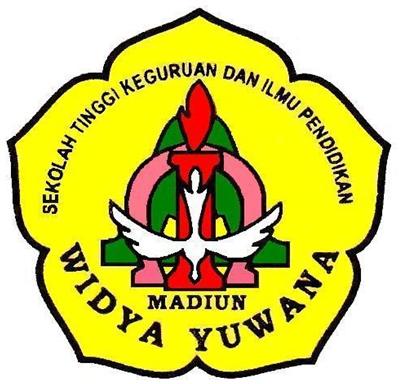 Andreas Nanda Kurnia182954SEKOLAH TINGGI KEGURUAN DAN ILMU PENDIDIKAN WIDYA YUWANA MADIUN2022PENGARUH GAYA KEPEMIMPINAN TRANSFORMASIONAL KEPALA SEKOLAH TERHADAP KINERJA GURU SEKOLAH MENENGAH PERTAMA (SMP) PADA YAYASAN XAVERIUS TANJUNGKARANG DI LAMPUNGSKRIPSIDiajukan kepadaSekolah Tinggi Keguruan dan Ilmu Pendidikan Widya Yuwana Madiun untuk memenuhi sebagian persyaratan memperoleh gelarSarjana Ilmu Pendidikan TeologiAndreas Nanda Kurnia182954SEKOLAH TINGGI KEGURUAN DAN ILMU PENDIDIKAN WIDYA YUWANA MADIUN2022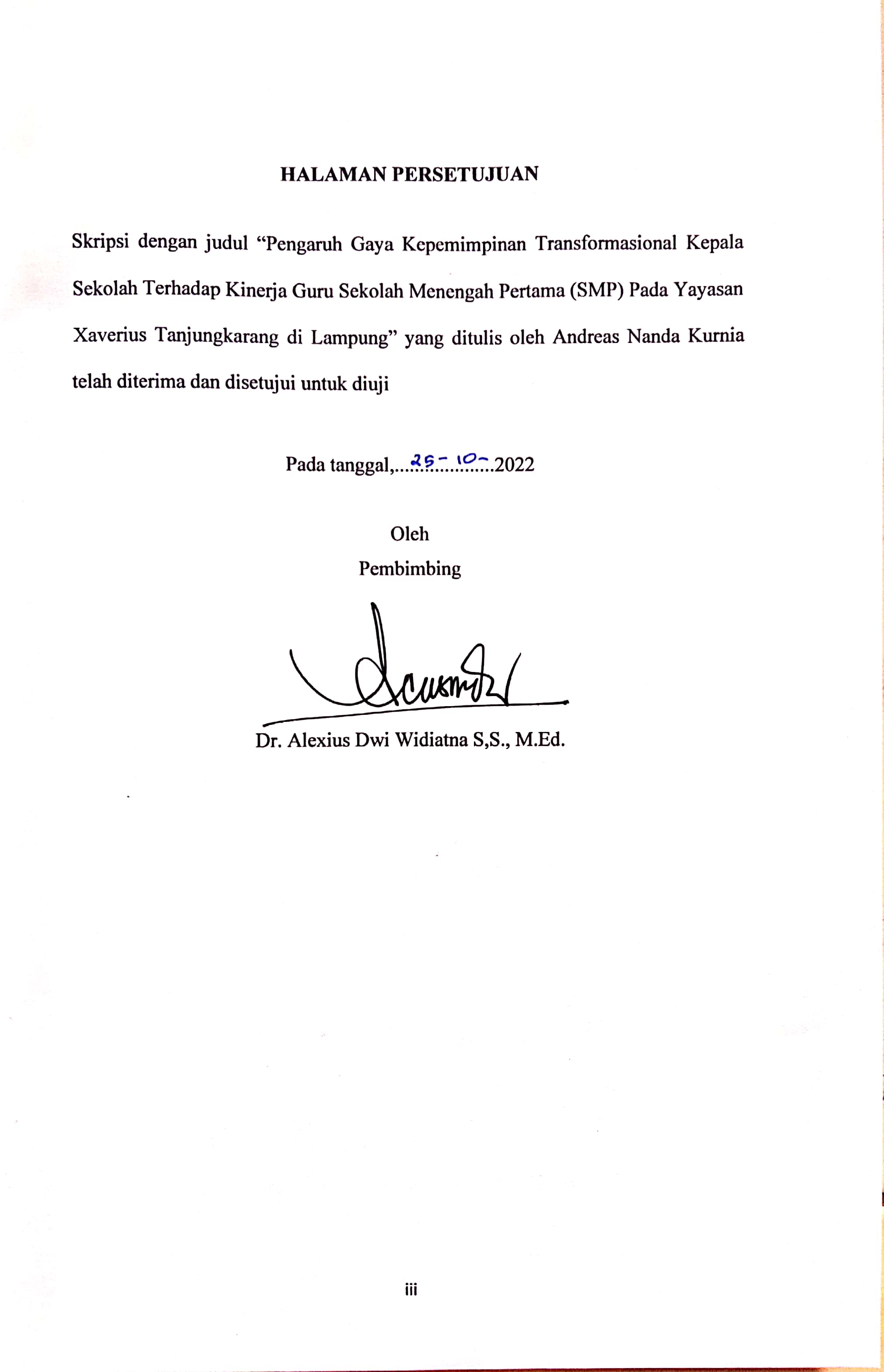 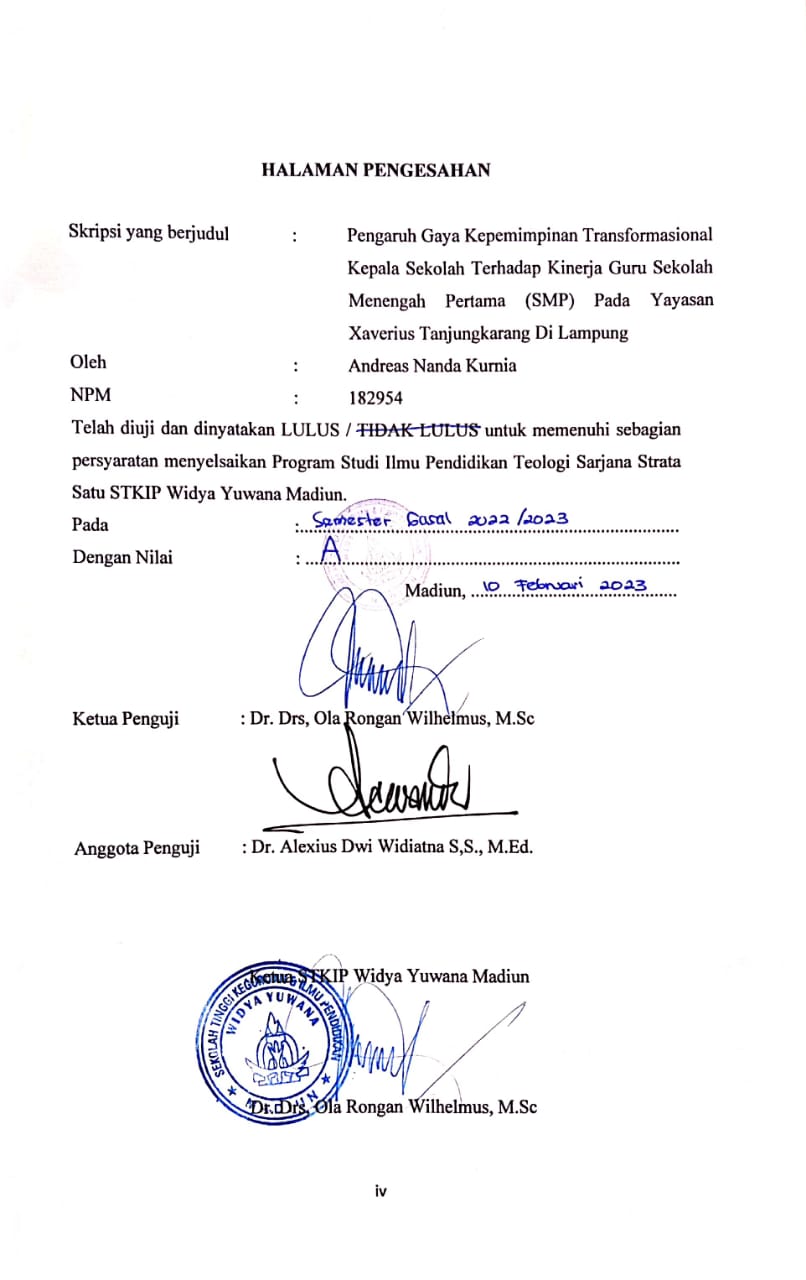 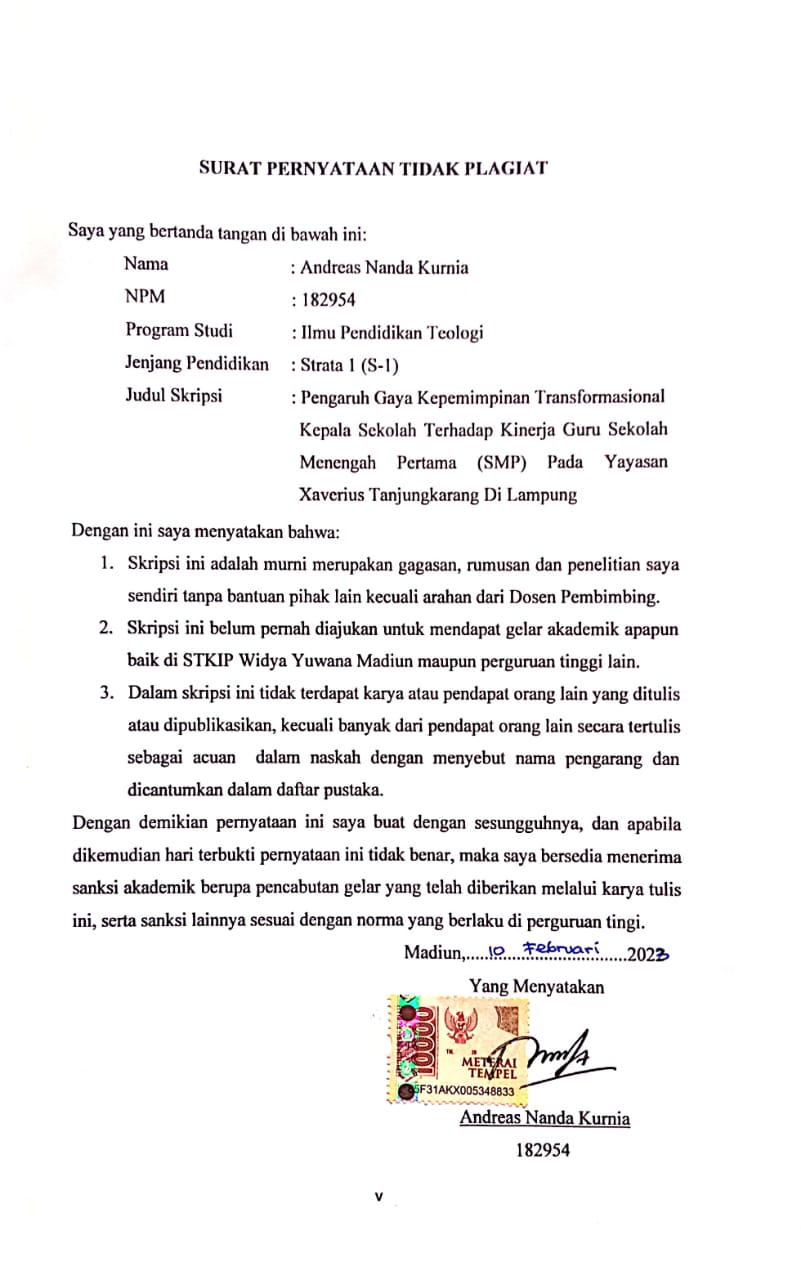 KATA PENGANTARPuji dan syukur kepada Allah atas berkat serta penyertaan-Nya, peneliti dapat menyelesaikan skripsi ini dengan baik sebagai salah satu syarat untuk memperoleh gelar sarjana. Skripsi yang berjudul “Pengaruh Gaya Kepemimpinan Transformasional Kepala Sekolah Terhadap Kinerja Guru Sekolah Menengah Pertama (SMP) Pada Yayasan Xaverius Tanjungkarang di Lampung”  merupakan karya ilmiah yang membahas mengenai gaya kepemimpinan transformasional kepala sekolah dan pengaruhnya terhadap kinerja guru. Selama proses mengerjakan karya ilmiah ini, peneliti tidak terlepas dari dukungan dan bimbingan berbagai pihak. Oleh karena itu peneliti mengucapkan terima kasih bagi semua pihak yang telah membantu dan memperlancar proses penyusunan skripsi ini. Secara kusus peneliti mengucapkan terima kasih kepada:Dr. Drs Ola Rongan Wilhelmus, M.Sc selaku Ketua STKIP Widya Yuwana Madiun. Dr. Alexius Dwi Widiatna S,S., M.Ed. selaku dosen pembimbing skripsi yang telah memberikan semangat dan sumbangan saran dalam membimbing peneliti menyelsaikan skripsi. Ketua yayasan Xaverius Tanjungkarang di Lampung yang telah berkenan mengizinkan peneliti melakukan penelitian di seluruh SMP Xaverius dalam naungan yayasan Xaverius Tanjungkarang. Seluruh kepala sekolah menangah pertama (SMP) Xaverius yang berada dalam yayasan Xaverius Tanjungkarang.Guru sekolah menengah pertama (SMP) Xaverius yang menjadi responden dalam penelitian ini. Peneliti menyadari bahwa karya ilmiah ini tidak sempurna, oleh karena itu peneliti terbuka terhadap usul dan saran dari semua pihak. Akhir kata, peneliti mengucapkan banyak terima kasih kepada semua pihak yang turut membantu dalam menyelesaikan skripsi ini.PenulisAndreas Nanda KurniaHALAMAN PERSEMBAHANSkripsi yang berjudul “Pengaruh Gaya Kepemimpinan Transformasional Kepala Sekolah Terhadap Kinerja Guru Sekolah Menengah Pertama (SMP) Pada Yayasan Xaverius Tanjungkarang di Lampung”  ini saya persembahkan untuk:Tuhan Yesus Kristus yang telah memberkati dan menyertai saya selalu.Kedua Orangtua saya Yustinus Suganda dan Lusia Sudarni yang telah penuh pengorbanan dan cinta kasih telah memberikan dukungan, doa dan semangat kepada saya.Kakak dan Adik saya Yohanes Eko Aditya dan Filipus Kevin Fernando yang mendoakan dan mendukung saya.Simbah Theresia Sukarni dan Sumari yang selalu mendoakan dan memberi semangat. Keluarga besar saya serta teman-teman angkatan St. Fransiskus Assisi yang telah mendoakan dan mendukung saya.Romo, Bapak dan Ibu yang berkarya dalam yayasan Xaverius Tanjungkarang di Lampung yang sangat mendukung saya dalam menyelesaikan Skripsi ini.HALAMAN MOTTO“Aku hidup, tetapi bukan aku lagi sendiri yang hidup, melainkan Kristus yang hidup di dalam aku”(Galatia 2:20) RELIGIO OMNIUM SCIENTIARUM ANIMA(Agama adalah jiwa segala ilmu pengetahuan) DAFTAR ISIDAFTAR TABELDAFTAR SINGKATANDkk		: Dan Kawan Kawan HK3P		: Humanitas, Kecerdasan, Kejujuran, Kedisiplinan, dan PelayananKBBI		: Kamus Besar Bahasa IndonesiaSCJ		: Sacro Corde IesuSMP		: Sekolah Menengah Pertama STKIP		: Sekolah Tinggi Ilmu Keguruan Ilmu PendidikanUU		: Undang-Undang 		ABSTRAKKurnia, Andreas Nanda “Pengaruh Gaya Kepemimpinan Transformasional Kepala Sekolah Terhadap Kinerja Guru Sekolah Menengah Pertama (SMP) Pada Yayasan Xaverius Tanjungkarang”Gaya kepemimpinan transformasional kepala sekolah merupakan kemampuan kepala sekolah dalam memotivasi, mengubah kesadaran dan membangkitkan semangat anggotanya untuk berusaha keras dalam mencapai tujuan sekolah tanpa merasa ditekan ataupun tertekan. Kepemimpinan kepala sekolah menjadi salah satu faktor yang memengaruhi kinerja guru pada suatu sekolah. Berdasarkan hal tersebut, rumusan masalah dalam penelitian ini sebagai berikut: 1) bagaimana gaya kepemimpinan transformasional kepala sekolah menengah pertama (SMP) pada yayasan Xaverius Tanjungkarang 2) bagaimana kinerja guru sekolah menengah pertama (SMP) pada yayasan Xaverius Tanjungkarang 3) apakah gaya kepemimpinan transformasional kepala sekolah berpengaruh terhadap kinerja guru sekolah menengah pertama (SMP) pada Yayasan Xaverius Tanjungkarang di Lampung. Tujuan dari penelitian adalah mengetahui gaya kepemimpinan transformasional transformasional kepala sekolah, kinerja guru dan pengaruh dari gaya kepemimpinan transformasional kepala sekolah terhadap kinerja guru pada Yayasan Xaverius Tanjungkarang di Lampung. Penelitian ini menggunakan metode penelitian kuantitatif dengan teknik pengambilan data melalui penyebaran kuisioner secara online dengan mempertimbangkan efektifitas dan efesiensi penelitian. Responden penelitian ini dipilih dengan menggunakan teknik simple random sampling dengan kriteria guru sekolah menengah pertama dan mengajar di sekolah menengah pertama (SMP) dibawah naungan yayasan Xaverius Tanjungkarang di Lampung.Penelitian ini menghasilkan beberapa kesimpulan: pertama, gaya kepemimpinan transformasional kepala sekolah berada dalam kategori sangat tinggi. Kedua, kinerja guru berada dalam kategori sangat tinggi. Ketiga, gaya kepemimpinan transformasional kepala sekolah berpengaruh positif dan signifikan terhadap kinerja guru sekolah menengah pertama (SMP) pada yayasan Xaverius Tanjungkarang di Lampung. Kata Kunci	: Gaya kepemimpinan transformasional, kepala sekolah dan kinerja   guruABSTRACTKurnia, Andreas Nanda "The Effect of Principal's Transformational Leadership Style on the Performance of Junior High School Teachers at the Xaverius Tanjungkarang Foundation"The principal's transformational leadership style is the principal's ability to motivate, change awareness and raise the spirit of its members to strive to achieve school goals without feeling pressured or pressured. Principal leadership is one of the factors that influence teacher performance in a school. Based on this, the formulation of the problem in this study is as follows: 1) how is the transformational leadership style of junior high school principals at the Xaverius Tanjungkarang foundation 2) how is the performance of junior high school teachers at the Xaverius Tanjungkarang foundation 3) what is transformational leadership style principals influence the performance of junior high school teachers at the Xaverius Tanjungkarang Foundation in Lampung. The purpose of the study was to determine the principal's transformational leadership style, teacher performance and the influence of the principal's transformational leadership style on teacher performance at the Xaverius Tanjungkarang Foundation in Lampung.This study uses quantitative research methods with data collection techniques through the distribution of online questionnaires by considering the effectiveness and efficiency of research. The respondents of this study were selected using simple random sampling technique with criteria for junior high school teachers and teaching in junior high schools under the auspices of the Xaverius Tanjungkarang foundation in Lampung.This study resulted in several conclusions: first, the principal's transformational leadership style was in the very high category. Second, teacher performance is in the very high category. Third, the principal's transformational leadership style has a positive and significant effect on the performance of junior high school teachers at the Xaverius Tanjungkarang foundation in Lampung.Keywords	: transformational leadership style, principal and teacher performanceBAB IPENDAHULUAN Pada bagian bab pendahuluan, penulis menguraikan latar belakang penelitian, rumusan masalah penelitian, tujuan penelitian, manfaat penelitian, metodologi penelitian dan sistematika penulisan.Latar Belakang Pemimpin adalah seorang kepala sekaligus seorang atasan dari sekelompok orang (Siagian, 1995). Dalam pengertian lain, pemimpin merupakan pembimbing, penuntun, atau pembina yang mampu menjalin kerja sama dengan orang yang dipimpinnya.  Pemimpin dalam suatu institusi maupun organisasi memiliki peran yang cukup sentral. Davis mengatakan “ … tanpa pemimpin, suatu organisasi akan menjadi campur aduk manusia dan peralatan” (Hicks & Gullet, 1985). Menyadari begitu pentingnya peran seorang pemimpin, sehingga sebagai pemimpin dituntut mampu mengelaborasi seluruh aspek dalam sebuah intitusi maupun organisasi  untuk membawa perubahan kearah yang lebih baik. Pemimpin pada insitusi pendidikan adalah seorang kepala sekaligus seorang atasan yang bergerak di bidang pendidikan (Supriadi, 2018:59). Institusi pendidikan sendiri merupakan suatu organisasi yang bergerak dalam bidang pendidikan. Pemimpin dalam institusi pendidikan disebut kepala sekolah.   Kepala sekolah sebagai seorang pemimpin dalam sebuah institusi pendidikan tidak hanya dituntut untuk mampu melakukan peran manajemen. Akan tetapi, dituntut juga untuk memiliki kemampuan kepemimpinan. Kepemimpinan sendiri merupakan ilmu atau seni memengaruhi dan menggerakkan orang untuk mencapai tujuan yang diinginkan (Ekosiswoyo, 2016:77). Dalam hal ini kemampuan kepemimpinan menjadi salah satu aspek yang mampu memacu pencapaian kualitas pendidikan menjadi lebih baik. Dengan demikian, kepala sekolah perlu memiliki kemampuan dalam hal manajemen dan kepemimpinan. Sergiovani dan Starrat yang dikutip oleh Kuswaeri (2016:2) mengatakan bahwa kedua peran tersebut melekat pada diri seorang kepala sekolah. Kepemimpinan tidak pernah terlepas dari keterlibatan orang lain (Supriadi, 2018:34). Bertolak dari hal tersebut, dapat dipahami juga bahwa kepemimpinan kepala sekolah tidak akan terlepas dari bentuk keterlibatan orang lain ataupun pihak lain yang terdapat dalam sekolah. Guru menjadi salah satu pihak yang tidak akan pernah terlepas dari pengaruh kepemimpinan kepala sekolah. Dengan demikian, kepemimpinan kepala sekolah memiliki pengaruh terhadap kinerja guru sebagai pihak yang dipimpinnya. Sebab, pemimpin dan orang yang dipimpin akan bekerjasama dalam menunjang keberhasilan untuk mencapai tujuan sekolah.Meskipun sudah ada kepala sekolah yang mampu memberikan pengaruh terhadap kinerja guru, namun realitanya masih terdapat persoalan kinerja guru dalam melaksanakan tugas dan tanggungjawabnya di sekolah. Ada beberapa persoalan kinerja guru di sekolah yang perlu menjadi perhatian saat ini. Pertama, guru kurang memiliki sikap disiplin, hal tersebut sejalan dengan pendapat Mulyasa dalam Lailatussaadah (2015:19) mengenai tujuh indikator yang menunjukkan lemahnya kinerja guru. Sikap disiplin tersebut ditunjukkan dengan datang tidak tepat waktu (Sulistiya, 2013:21). Tindakan guru yang kurang disiplin, antara lain: kedatangan ke sekolah terlambat, tidak berada di jam sekolah pada jam kerja, menunda pekerjaan dan pulang sebelum waktunya. Tindakan-tindakan yang menunjukkan kurangnya sikap disiplin guru didukung oleh penelitian Alhusaini, A., Kristiawan, M., & Eddy, S. (2020). Dalam penelitian tersebut dipaparkan bahwa beberapa sekolah SMA Negeri OKU masih rendah dalam hal disiplin kerja guru (Alhusaini, A., Kristiawan, M., & Eddy, S, 2020:2168). Persoalan mengenai sikap kurang disiplin guru juga dipengaruhi oleh sikap kepala sekolah yang kurang tegas bila ada yang sering terlambat dan kurang memberi penghargaan bagi guru yang disiplin (Ashlan, 2021:6). Kedua, guru kurang mengoptimalkan pembelajaran yang inovatif dan variatif. Hal ini mengakibatkan pembelajaran menjadi cenderung membosankan. Kurangnya kemauan guru dalam mengembangkan pembelajaran yang inovatif sejalan dengan permasalahan dalam penelitian “Pengaruh Kepimimpinan Transformasional Terhadap Kinerja Guru” (Muhamad Taufik, 2019:466). Kurangnya mengoptimalkan pembelajaran yang inovatif dan variatif oleh guru, dipertegas juga dengan realita bahwa guru masih banyak menggunakan metode pembelajaran yang konvensional (Hardono, Haryono & Yusuf, 2017:28). Ketiga, guru kurang mengembangkan perangkat pembelajaran. Persoalan tersebut sejalan dengan lemahnya kinerja guru yang dikemukakan dalam jurnal “Kinerja Guru Yang Dipengaruhi Oleh Kepemimpinan Kepala Sekolah dan Lingkungan Kerja di Kota Besi” (Sudarmono dkk, 2020:1-2). Disisi lain, guru tidak hanya kurang mengembangkan perangkat pembelajaran, tetapi juga kurang semangat dalam menyelesaikan tugasnya yang berkaitan dengan perangkat pembelajaran (Gusman, 2020:294). Berdasarkan realita yang ada persoalan kinerja guru masih sering terdapat pada banyak sekolah. Menurut pengamatan peneliti persoalan kinerja guru terjadi juga pada salah satu sekolah menengah pertama (SMP) dibawah naungan yayasan Xaverius Tanjungkarang di Lampung. Pujiastuti dan Sriwidodo dalam jurnal yang ditulis oleh Alhusaini, A., Kristiawan, M., & Eddy, S (2020:2167) mengatakan bahwa kinerja guru menjadi permasalahan yang perlu mendapat perhatian. Maka, perlu adanya suatu usaha dan upaya untuk mengatasi persoalan kinerja guru. Dalam menyelesaikan persoalan kinerja guru, diperlukan kepemimpinan kepala sekolah yang ideal. Menurut Supardi sebagaimana dikutip oleh Hermawati, Fawaiz & Nurjanah (2021:2) kepemimpinan kepala sekolah menjadi salah satu faktor yang mampu memengaruhi kinerja guru menjadi lebih baik. Kepala sekolah juga perlu memiliki dan menerapkan gaya kepemimpinan tertentu agar dapat membawa anggotanya menghasilkan kinerja yang baik. Bertolak dari hal tersebut, peneliti berupaya untuk melihat pengaruh yang dihasilkan dari kepemimpinan kepala sekolah terhadap kinerja guru-guru di sekolah. Dalam konteks ini, peneliti menggunakan gaya kepemimpinan transformasional dalam melihat pengaruhnya bagi kinerja guru. Gaya kepemimpinan transformasional merupakan gaya kepemimpinan yang diharapkan, diperlukan dan dibutuhkan dalam pendidikan di era globalisasi ini (Permadi & Arifin, 2018:101). Menurut Stoner, Freeman dan Gilbert dalam jurnal Rustamaji, A. C. P., Purwana, D., & Yohana, C (2017:150), kepemimpinan transformasional adalah suatu sikap yang harus dimiliki oleh pemimpin dalam hal mengarahkan bawahannya guna peningkatan kinerja. Disamping itu, gaya kepemimpinan transformasional memiliki peluang untuk mengatasi persoalan-persoalan kinerja guru. Sebab, kepemimpinan transformasional dapat mendorong peningkatan kinerja orang yang dipimpinnya. Hal tersebut didukung oleh pendapat Longe yang dikutip Rokhani (2020:2) bahwa gaya kepemimpinan transformasional membantu dalam menciptakan lingkungan yang optimal untuk kinerja dan juga mengaktualisasikan visi menarik yang meningkatkan kinerja organisasi secara keseluruhan.Berdasarkan latar belakang karya ilmiah ini, maka peneliti terdorong untuk melakukan penelitian dengan judul “Pengaruh Gaya Kepemimpinan Transformasional Kepala Sekolah Terhadap Kinerja Guru Sekolah Menengah Pertama (SMP) Pada Yayasan Xaverius Tanjungkarang Di Lampung”. Rumusan Masalah Berdasarkan latar belakang dalam tulisan ini, penulis merumuskan masalah yang akan diteliti sebagai berikut: Bagaimana gaya kepemimpinan transformasional kepala sekolah di seluruh sekolah menengah pertama (SMP) pada yayasan Xaverius Tanjungkarang di Lampung? Bagaimana kinerja guru sekolah menengah pertama (SMP) pada yayasan Xaverius Tanjungkarang di Lampung? Apakah gaya kepemimpinan transformasional kepala sekolah berpengaruh terhadap kinerja guru sekolah menengah pertama (SMP) pada Yayasan Xaverius Tanjungkarang di Lampung ? Tujuan Penelitian Mengetahui gaya kepemimpinan transformasional kepala sekolah dalam seluruh sekolah menengah pertama (SMP) pada yayasan Xaverius Tanjungkarang di Lampung. Mengetahui kinerja guru seluruh sekolah menengah pertama (SMP) pada yayasan Xaverius Tanjungkarang di Lampung. Membuktikan pengaruh gaya kepemimpinan transformasional       kepala sekolah terhadap kinerja guru sekolah menengah pertama     (SMP) pada Yayasan Xaverius Tanjungkarang di Lampung.Manfaat Penelitian Bagi Yayasan Xaverius Tanjungkarang Melalui penelitian ini diharapkan Yayasan Xaverius Tanjungkarang dapat memperoleh referensi dan masukan mengenai pengaruh gaya kepimpinan transformasional terhadap kinerja guru. Penelitian ini menjadi salah satu masukan bagi Yayasan Xaverius Tanjungkarang untuk menggunakan model kepemimpinan transformasional. Bagi Kepala Sekolah  Menengah Pertama (SMP)  Hasil penelitian ini diharapkan dapat menjadi bahan referensi dan masukan bagi kepala sekolah menengah pertama mengenai pengaruh yang dihasilkan dari gaya kepemimpinan transformasional kepala sekolah terhadap kinerja guru. Dengan demikian, kepala sekolah sebagai seorang pemimpin dalam institusi pendidikan mampu menggunakan gaya kepemimpinan yang tepat. Gaya kepemimpinan transformasional menjadi salah satu gaya kepemimpinan untuk meningkatkan kualitas pendidikan dalam sekolahnya menjadi lebih baik. Bagi Peneliti Lain Melalui penelitian ini diharapkan dapat menjadi bahan referensi bagi peneliti lain mengenai pengaruh yang dihasilkan oleh kepala sekolah menengah pertama dalam mengimplementasikan gaya kepemimpinan transformasional terhadap kinerja guru di sekolah. Penelitian ini juga bisa menjadi referensi dan inspirasi bagi peneliti lain untuk memperdalam penelitian mengenai pengaruh gaya kepemimpinan transformasional kepala sekolah terhadap kinerja guru. Bagi Peneliti Melalui penelitian ini, peneliti dapat semakin mendalami dan memahami gaya kepemimpinan transformasional kepala sekolah. Penelitian ini juga semakin membuat peneliti mampu memahami bahwa gaya kepemimpinan transformasional kepala sekolah berpengaruh terhadap kineja guru dalam sebuah institusi pendidikan.  Metodologi Penelitian Metode penelitian merupakan prosedur atau cara ilmiah untuk mendapatkan data dengan tujuan tertentu. Metode penelitian pada dasarnya merupakan ciri-ciri ilmiah untuk mendapatkan data dengan tujuan dan kegunaan tertentu (Sugiyono, 2017:2). Dalam penelitian ini, peneliti menggunakan metode penelitian deskriptif kuantitatif. Penelitian deskriptif kuantitatif adalah penelitian yang berusaha memperlihatkan hasil dari suatu pengumpulan data kuantitatif atau statistik untuk melihat hubungan antar variabel yang satu dengan variabel yang lainnya. Penelitian deskriptif kuantitatif adalah metode yang digunakan untuk menggambarkan, menjelaskan atau meringkaskan berbagai kondisi, situasi atau fenomena yang ada (Bungin, 2015:48-49). Penelitian deskriptif kuantitatif akan digunakan peneliti dalam melakukan penelaahan tentang pengaruh gaya kepemimpinan transformasional kepala sekolah terhadap kinerja guru sekolah menengah pertama (SMP) pada yayasan Xaverius Tanjungkarang di Lampung.Penelitian ini dilakukan pada semua sekolah menengah pertama (SMP) dibawah naungan yayasan Xaverius Tanjungkarang di Lampung. Peneliti memilih tempat penelitian pada sekolah menengah pertama (SMP) dibawah naungan yayasan Xaverius Tanjungkarang di Lampung dengan mempertimbangkan beberapa hal, diantaranya ialah: peneliti pernah menjalani program magang pada salah satu sekolah menengah pertama (SMP) yang termasuk dalam yayasan Xaverius  Tanjungkarang di Lampung, lokasi penelitian yang sudah tidak asing lagi dan peneliti pernah mengalami pendidikan pada salah satu sekolah menengah pertama yang termasuk dalam yayasan Xaverius  Tanjungkarang di Lampung.Responden dalam penelitian ini ialah guru-guru sekolah menengah pertama (SMP) dibawah naungan  yayasan Xaverius Tanjungkarang di Lampung. Dalam memilih responden penelitian, peneliti menggunakan teknik pengambilan secara acak sederhana (simple random sampling). Dengan teknik simple random sampling setiap individu, elemen, peristiwa atau unit dalam populasi memiliki peluang yang sama untuk dipilih sebagai anggota sampel (Morisan, 2012:121-122). Hal tersebut dilakukan oleh peneliti, karena tidak semua guru menjadi responden dalam penelitian ini. Berkaitan dengan pengumpulan data penelitian, peneliti menggunakan metode kuisioner. Kuisioner merupakan teknik pengumpulan data yang dilakukan dengan cara memberi seperangkat pertanyaan atau pernyataan tertulis kepada responden untuk dijawab. Kemudian, kuisioner yang telah dibuat oleh peneliti akan diberikan kepada 137 responden dengan media google form.  Selanjutnya, setelah data yang dibutuhkan terkumpul, peneliti akan melakukan analisa data dengan aplikasi IBM Statistics SPSS 26 agar dapat dirumuskan menjadi kesimpulan akhir dari hasil penelitian.Sistematika PenulisanPenelitian ini ditulis dengan menggunakan sistematika yang urut, agar penulis dan pembaca dapat memahami setiap alurnya. Sistematika penulisan ini bertujuan untuk mengetahui gambaran umum yang akan disampaikan dalam tulisan skripsi ini. Dalam sistematika penulisan diuraikan secara urut dari bab ke bab, sebagai berikut: Bab I (satu) adalah pendahuluan, bab pendahuluan ini mencakup gambaran mengenai masalah yang melatarbelakangi penelitian, tujuan dilakukannya penelitian dan bagaimana peneliti akan melakukan penelitiannya. Dalam bab pendahuluan, penulis menguraikan latar belakang penelitian, rumusan masalah penelitian, tujuan penelitian, manfaat penelitian, metodologi penelitian dan sistematika penulisan. Bab II (dua) adalah kajian teori, bagian ini membahas mengenai landasan teori yang digunakan dalam menunjang penelitian, kajian empiris dari penelitian terdahulu, kerangka berpikir dan hipotesis penelitian. Peneliti memaparkan teori mendalam yang memiliki korelasi pada tema penelitian dan permasalahan yang diteliti. Teori dalam bab ini berguna untuk memperkuat hipotesis peneliti terhadap realita yang terjadi di lapangan sebagai objek penelitian. Bab III (tiga) adalah metodologi penelitian, bagian ini membahas mengenai metode yang dipilih oleh peneliti dalam melakukan penelitian dan menjelaskan bagaimana metode tersebut digunakan dalam penelitian ini. Bab IV (empat) adalah analisis dan  pembahasan, pada bagian ini penulis menguraikan analisis data penelitian dan interpretasi terhadap data penelitian. Hasil analisa data penelitian dipakai untuk membenarkan atau menyangkal hipotesis penelitian yang telah dibuat dan diperkuat oleh teori-teori yang ada. Bab V (lima) adalah penutup, pada bagian ini dipaparkan mengenai rangkuman dari semua hasil penelitian dan saran bagi beberapa pihak. Dalam bab ini, penulis memberikan kesimpulan dan saran dari keseluruhan hasil penelitianBAB IIKAJIAN TEORI Bagian kajian teori membahas mengenai landasan teori yang digunakan dalam penelitian, kajian empiris dari penelitian terdahulu, kerangka berpikir dan hipotesis penelitian.   Landasan Teori Landasan teori dalam penelitian ini menguraikan mengenai teori-teori yang berkaitan dengan kepemimpinan transformasional kepala sekolah dan kinerja guru. Teori gaya kepemimpinan transformasional meliputi: pengertian, ciri-ciri dan komponen dari gaya kepemimpinan transformasional kepala sekolah serta penerapannya dalam dunia pendidikan. Teori kinerja guru meliputi: pengertian, faktor yang memengaruhi dan indikator kinerja guru serta kompetensi guru.Gaya Kepemimpinan Transformasional Kepala Sekolah Pengertian Kepemimpinan Kepemimpinan memiliki arti yang luas dan tidak hanya mengenai jabatan maupun kekuasaan. Menurut Kamus Besar Bahasa Indonesia, kata kepemimpinan /ke-pe-mim-pin-an/n berarti ‘perihal pemimpin’; ‘cara memimpin’ (1990:874). Terdapat ada dua unsur di dalam kepemimpinan menurut Kamus Besar Bahasa Indonesia yaitu; pemimpin sebagai subyek dari kepemimpinan dan cara memimpin sebagai metode dari pemimpin dalam melaksanakan tugas kepemimpinannya. Selain itu, kepemimpinan dapat diartikan sebagai suatu kemampuan atau kekuatan dalam diri seseorang dalam memengaruhi orang lain untuk bekerja mencapai target tujuan organisasi yang telah ditentukan (Suparman, 2019:9). George R. Terry sebagaimana dikutip oleh Sutarto (1998:17), menyatakan bahwa kepemimpinan adalah hubungan yang ada dalam diri seseorang atau pemimpin dalam memengaruhi orang lain untuk bekerja secara sadar dalam hubungan tugas untuk mencapai tujuan yang diinginkan. Sejalan dengan pendapat diatas, Stephen Robinson dalam buku “Teori motivasi dan pengukurannya: Analisis di bidang pendidikan” (Uno, 2021:55), mendefinisikan kepemimpinan adalah kemampuan untuk memengaruhi suatu kelompok agar tercapai tujuan yang diharapkan. Menurut Wexley dan Yukl dalam jurnal yang ditulis oleh Widiastuti (2018:282), kepemimpinan mempunyai arti memengaruhi orang untuk lebih berusaha mengarahkan tenaga dalam usahanya, atau merubah tingkah laku mereka demi mencapai suatu tujuan yang telah di tetapkan bersama. Kepemimpinan tidak hanya mencakup kemampuan seseorang dalam memengaruhi orang lain dalam mencapai tujuan, tetapi memiliki korelasinya dengan pemberian motivasi, penentuan tujuan organisasi dan pemeliharaan kerjasama. Hal tersebut sejalan dengan pendapat berikut ini: kepemimpinan merupakan proses memengaruhi dalam menentukan tujuan organisasi, memotivasi perilaku pengikut untuk mencapai tujuan, memengaruhi untuk memperbaiki kelompok dan budayanya serta memengaruhi interpretasi mengenai peristiwa-peristiwa kepada pengikutnya, pengorganisasian dari aktivitas untuk mencapai tujuan dan memelihara hubungan kerjasama (Bustari, 2010:178). Berdasarkan pendapat yang telah dipaparkan diatas, maka peneliti mengartikan kepemimpinan adalah kemampuan seorang pemimpin dalam usaha memengaruhi orang lain dengan memotivasi, memelihara kerjasama, dan menentukan tujuan organisasi untuk mencapai tujuan tertentu yang diharapkan. Pengertian Gaya Kepemimpinan Transformasional Kepala Sekolah Gaya kepemimpinan merupakan norma perilaku yang digunakan oleh seseorang pada saat orang tersebut mencoba memengaruhi orang lain (Kuwanto, 2017:65).  Ada aneka macam gaya kepemimpinan yang digunakan oleh para pemimpin dalam memimpin sebuah kelompok, organisasi ataupun institusi. Salah satu gaya kepemimpinan yang digunakan oleh para pemimpin ialah gaya kepemimpinan transformasional. Gaya kepemimpinan transformasional secara umum digambarkan sebagai kepemimpinan yang mampu membawa peningkatan kinerja dan kemajuan organisasi. Kepemimpinan transformasional terdiri dari dua suku kata yakni; kepemimpinan dan transformasional. Kepemimpinan sendiri diartikan sebagai sebuah cara atau teknik yang digunakan oleh seorang pemimpin dalam memengaruhi orang lain untuk mencapai tujuan organisasi. Sedangkan transformasional berasal dari kata dasarnya to transform, yang artinya mengubah sesuatu menjadi berbeda dari sebelumnya. Berdasarkan pengertian dari dua kata ini, maka kepemimpinan transformasional merupakan cara atau teknik seorang pemimpin dalam memengaruhi orang lain untuk mencapai tujuan organisasi yang ditandai dengan adanya perubahan dari sebelumnya. Menurut Bass sebagaimana dikutip oleh Murni (2021:5), kepemimpinan transformasional adalah seorang pemimpin yang mengaktifkan motivasi pengikut dan meningkatkan komitmen pengikut. Sejalan dengan hal tersebut, Robbins dalam jurnal yang ditulis oleh Aprilinda dan Budiman (2021:842), berpendapat bahwa kepemimpinan transformasional merupakan proses kepemimpinan yang selalu berusaha untuk mencapai tingkat moralitas dan motivasi yang lebih tinggi dari sebelumnya. Gaya kepemimpinan transformasional juga diartikan sebagai suatu pendekatan kepemimpinan dengan melakukan usaha mengubah kesadaran, membangkitkan semangat dan mengilhami bawahan atau anggota organisasi untuk mengeluarkan usaha ekstra dalam mencapai tujuan organisasi tanpa merasa ditekan atau tertekan (Triyono, 2019:97). Menurut Harbani yang dikutip oleh Kuswaeri (2016:3), kepemimpinan transformasional mengandung makna mengubah pengikut atau bawahan yang dipimpin untuk dibawa kearah pengembangan organisasi. Kepemimpinan transformasional menekankan pada aspek perubahan yang signifikan dalam organisasi. Hal tersebut ditandai dengan adanya usaha lebih keras dan semangat dari para anggota untuk mencapai visi, misi serta tujuan organisasi.Melihat pengertian dan pendapat mengenai kepemimpinan transformasional yang telah dipaparkan diatas. Maka peneliti menyimpulkan bahwa kepemimpinan transformasional adalah sebuah gaya kepemimpinan yang memotivasi, mengubah kesadaran dan membangkitkan semangat anggotanya untuk berusaha keras dalam mencapai tujuan organisasi tanpa merasa ditekan ataupun tertekan. Kepemimpinan transformasional dapat mewujudkan peningkatan kinerja anggota, kemajuan organisasi dan pengembangan organisasi. Dengan demikian, gaya kepemimpinan transformasional kepala sekolah merupakan kemampuan kepala sekolah dalam mengimplementasikan gaya kepemimpinan yang dilakukan dengan memotivasi, mengubah kesadaran dan membangkitkan semangat anggotanya untuk berusaha keras dalam mencapai tujuan sekolah tanpa merasa ditekan ataupun tertekan.   Ciri-ciri Gaya Kepemimpinan Transformasional Kepala Sekolah Gaya kepemimpinan transformasional merupakan gaya kepemimpinan yang dikembangkan dari teori-teori kepemimpinan yang telah lebih dulu ada. Oleh karena itu, gaya kepemimpinan transformasional memiliki ciri yang tidak dimilki oleh gaya kepemimpinan lainnya. Menurut Bass & Avolio dalam jurnal yang ditulis oleh Kuswaeri (2016:6), ciri kepemimpinan transformasional adalah senantiasa merangkul hambatan atau halangan yang terdapat dalam organisasi; suka berbagi kekuasaan kepada pengikut-pengikut; melatih; menasihati dan memberi jawaban untuk kemajuan organisasi; memberi kesempatan untuk para pengikut-pengikutnya mengembangkan karir dan memperhitungkan tahap keperluan atau kebutuhan serta kemauan para pengikutnya supaya lebih bertanggungjawab.  Tichy dan Devanna dalam buku “Perilaku Organisasi” (Luthans, 2006:653) mengungkapkan beberapa karakteristik gaya kepemimpinan transformasional, yaitu: mengidentifikasikan diri sebagai alat perubahan; berani; mempercayai orang lain; motor penggerak nilai; pembelajar sepanjang masa; mampu menghadapi kompleksitas, ambiguitas, dan ketidakpastian; visioner.Kepemimpinan transformasional bisa dikatakan sebagai kepemimpinan yang membawa kemajuan dan perubahan dalam organisasi. Hal tersebut ditandai dengan adanya peningkatan kinerja dari orang yang dipimpinnya. Dalam upaya membawa organisasi menuju perubahan yang signifikan, maka pemimpin perlu menjadikan dirinya alat perubahan. Sebagai alat perubahan, seorang pemimpin juga menjadi motor penggerak nilai yang memengaruhi orang lain untuk memiliki nilai yang dihidupinya. Nilai yang berusaha dihidupi oleh pemimpin dan orang yang dipimpinnya tentu berorientasi pada visi dan misi organisasi. Kepemimpinan transformasional juga ditandai dengan keberanian dari pemimpin dalam mengambil keputusan yang tegas dan jelas. Dengan demikian, keputusan yang diambil tidak menimbulkan ambiguitas dalam organisasi. Hal tersebut akan membuat pemimpin transformasional mampu menghadapi persoalan yang sifatnya kompleksitas, ambiguitas, dan penuh ketidakpastian. Ketujuh karakteristik pemimpin transformasional di atas memberikan jaminan akan perubahan yang mendasar, berstruktur, dan sistematik (Triyono, 2019:105). Dengan adanya perubahan yang mendasar, berstruktur dan sistematik akan mendorong pula perubahan besar dalam mencapai tujuan organisasi. Bertolak dari pendapat para ahli mengenai karakteristik dan ciri kepemimpinan transformasional, maka peneliti menyimpulkan bahwa ciri kepemimpinan transformasional terdiri dari dua hal, yakni cara orang tersebut memposisikan dirinya sebagai pemimpin dan cara orang tersebut memperlakukan orang lain yang dipimpinnya. Memposisikan diri sebagai pemimpin yang berciri dan berkarakteristik transformasional ditandai dengan perilaku berani, menjadikan diri alat perubahan dan penggerak nilai serta fokus pada visi organisasi. Sedangkan cara pemimpin memperlakukan orang lain yang dipimpinnya dengan karakteristik transformasional ditandai melalui perilaku pemimpinnya yaitu: memberi kepercayaan kepada orang yang dipimpinnya, memberi kesempatan kepada orang lain untuk mengembangkan dirinya demi tujuan kemajuan organisasi, mendukung dan memotivasi orang yang dipimpinnya untuk dapat lebih bekerja secara maksimal tanpa tekanan. Berdasarkan uraian mengenai ciri dan karakteristik gaya kepemimpinan transformasioanal, peneliti menyimpulkan ciri gaya transformasional kepala sekolah sebagai berikut: memiliki sikap berani; menjadikan diri alat perubahan; mampu menggerakan orang yang dipimpinnya untuk fokus pada visi misi sekolah; memberikan kepercayan dan kesempatan bagi orang yang dipimpinnya untuk melakukan tugas tertentu; mendorong dan memberi kesempatan anggota untuk mengembangkan dirinya demi tujuan pendidikan di sekolah; mampu menghadapi berbagai persoalan di lingkungan sekolah dan selalu belajar setiap waktu dalam berbagai hal. Komponen-komponen Gaya Kepemimpinan Transformasional Kepala Sekolah Gaya kepemimpinan transformasional memiliki komponen-komponen yang membedakan dengan gaya kepemimpinan lain. Kompenen tersebut menjadi nilai pembeda bagi kepemimpinan transformasional dengan gaya kepemimpinan lain. Komponen yang terdapat dalam gaya kepemimpinan transformasional juga saling berkaitan, terintegrasi dan menjadi satu kesatuan yang tidak dapat dipisahkan. Menurut Rahmi dalam buku “Kepemimpinan Transformasional dalam Pendidikan” (Triyono, 2019:105-106), terdapat 4 komponen yang ada dalam gaya kepemimpinan transformasional. Berikut ini 4 komponen gaya kepemimpinan transformasional: Idealized influence (pengaruh ideal)Dalam komponen ini, pemimpin perlu memiliki keyakinan diri yang kuat, komitmen tinggi, mempunyai visi yang jelas, tekun, pekerja keras, cerdas, militan, konsisten dan mampu menunjukkan ide-ide penting. Kemudian menelurkannya pada anggota organisasi, sehingga mampu memengaruhi dan menimbulkan emosi-emosi yang kuat pada para anggota organisasi. Intellectual simulation (simulasi intelektual) Dalam hal ini, pemimpin dituntut untuk dapat menggunakan pengetahuannya dalam memberikan inovasi baru yang mampu menjawab masalah-masalah yang ada. Inovasi baru yang dihasilkan perlu membangkitkan inovasi dari para anggotanya dalam menyelesaikan sebuah permasalahan yang dihadapi. Disamping itu, pada tahap ini pemimpin transformasioanl berupaya untuk meningkatkan kesadaran para pengikut terhadap masalah diri dan organisasi. Kemudian, berupaya memengaruhi para pengikutnya untuk memandang masalah dari prespektif baru dalam mencapai sasaran organisasi, meningkatkan intelegensi, rasionalitas serta pemecahan masalah secara seksama dan elegan.   Individual consideration (pertimbangan individual)Dalam komponen ini, pemimpin transformasional berperan sebagai perenung, pemikir dan terus mengidentifikasi kebutuhan anggotanya. Dalam mengimplementasikan hal tersebut, pemimpin perlu mengenali kemampuan anggotanya, mendelegasikan wewenangnya, memberikan pelatihan, membina, membimbing, dan melatih para pengikut secara khusus agar dapat mencapai sasaran organisasi secara efektif.  Inspiration motivation (motivasi inspirasi) Pada komponen ini, perilaku pemimpin transformasional harus mampu menginspirasi, memotivasi, dan memodivikasi perilaku para anggota untuk mencapai kemungkinan yang tak terbayangkan. Kemudian, mengajak anggota organsisasi memandang ancaman serta tantangan sebagai kesempatan untuk belajar dan berprestasi. Dengan upaya tersebut, para anggota dapat semakin termotivasi dalam menghadapi tantangan dan ancaman serta mampu melampauinya. Menurut peneliti, komponen-komponen tersebut menjadi hal yang harus dimiliki oleh kepala sekolah dengan gaya kepemimpinan transformasional. Sebab, dengan empat komponen tersebut perilaku kepala sekolah akan menunjukkan gaya kepemimpinan yang transformasional. Selain itu juga, komponen-kompenen tersebut menjadi kerangka dasar bagi kepala sekolah sebagai pemimpin dalam mengimplementasikan gaya kepemimpinan transformasional.  2.1.1.5 Gaya Kepemimpinan Transformasional Dalam Dunia Pendidikan Gaya kepemimpinan transformasional tidak hanya dapat diimplementasikan pada organisasi masyarakat. Akan tetapi juga, dapat digunakan dan diimplementasikan dalam dunia pendidikan. Dalam konteks pendidikan, pendekatan kepemimpinan transformasional sangat penting, khususnya pada masa yang penuh perubahan, pergolakan dan ketidakpastian (Raihani, 2010:32). Hal tersebut tentu sejalan dengan situasi dan kondisi saat ini yang sangat cepat mengalami perubahan, termasuk pula dalam bidang pendidikan. Menurut Caldwell & Spink (1992), perubahan yang terjadi saat ini lebih kompleks dan membutuhkan strategi yang tepat untuk menghadapinya. Sebagian besar ahli beranggapan bahwa kepemimpinan gaya transformasional merupakan salah satu alternative untuk membawa perubahan yang cepat dalam konteks berubah-ubah.Berdasarkan klasifikasi Bass, Leithwood dan Jantzi sebagaimana dikutip oleh Raihani (2010:32) dalam bukunya “Kepemimpinan Sekolah Transformatif”, menyusun suatu model kepemimpinan tranformasional dalam konteks sekolah yang mengandung enam dimensi: menyokong pembangunan visi dan tujuam; membangun suatu struktur pengambilan keputusan yang kolaboratif; memberi contoh praktik-praktik professional yang baik; memberikan dukungan  individual; memberikan stimulasi intelektual; dan menetapkan ekspetasi performa yang tinggi.Pengimplementasian gaya kepemimpinan transformasional dalam dunia pendidikan perlu adanya pedoman yang jelas, sehingga dapat diterapkan dengan efektif dan maksimal. Menurut Triyono (Triyono, 2019:128-137),  pedoman untuk menerapkan pola gaya kepemimpinan transformasional dalam dunia pendidikan antara lain sebagai berikut: Mengaktualisasikan visi Visi merupakan gambaran ideal yang hendak dicapai oleh lembaga atau organisasi. Pemimpin transformasional harus memperkuat visi yang ada atau membangun komitmen terhadap visi yang baru dalam lembaga atau organisasi secara jelas dan konkret. Kemudian, mensosialisasikannya kepada seluruh anggotanya dan menarasikannya dengan menarik, sehingga mampu memengaruhi cara berpikir seluruh anggota dalam mengaktualisasikan visi.  Menjelaskan pencapaian visiPara pemimpin transformasional tidak cukup hanya menyampaikan sebuah visi yang menarik. Akan tetapi, harus mampu menjelaskan visi tersebut kepada para anggotanya bahwa visi itu sangat mungkin untuk dicapai atau direalisasikan. Kemudian, membuat hubungan yang jelas dengan strategi yang dapat dipercaya untuk mencapainya. Strategi dan metode pencapaian visi disampaikan secara runtut serta sistematik kepada seluruh anggotanya, sehingga menumbuhkan pemahaman dan harapan yang sama.  Bertindak rahasia dan optimistisPara anggota akan meyakini sebuah visi apabila pemimpinnya memperlihatkan keyakinan diri, pendirian yang teguh, dan rasa optimistis bahwa organisasi tersebut akan berhasil dalam mencapai visinya. Dalam mencapai perubahan, pemimpin transformasional melakukan perubahan baik secara terstruktur maupun tidak terstruktur. Selain itu pula, tindakan pemimpin dalam mencapai perubahan bisa dilakukan baik secara resmi maupun tidak resmi, baik secara langsung maupun tidak langsung. Tindakan ke arah perubahan dilakukan baik yang berkaitan langsung dengan tujuan secara umum, tujuan setiap bidang maupun secara pribadi masing-masing anggota lembaga atau organisasi.Memperlihatkan keyakinan terhadap pengikut Pemimpin harus memberikan motivasi dan keyakinan kepada anggotanya bahwa mereka dapat mencapai visi yang telah ditetapkan. Hal itu dilakukan agar seluruh anggota sadar dan yakin bahwa mereka dapat memperoleh keberhasilan. Pemimpin gaya transformasional menunjukkan bahwa dirinya memiliki keyakinan teguh terhadap apa yang diyakini sebagai kristalisasi nilai yang harus diaplikasikan bersama. Keyakinan yang diperlihatkan oleh pemimpin transformasional akan memengaruhi anggotanya dalam mencapai tujuan organisasi. Menggunakan tindakan dramatis dan simbolis Dalam mengubah mentalitas diperlukan kreativitas dari pemimpin. Salah satu kreativitas seorang pemimpin dalam mengubah mentalitas anggotanya ialah dengan menggunakan tindakan dramatis dan simbolis. Tindakan dramatis dan simbolis dilakukan untuk menanamkan nilai-nilai penting dan  mendasar bagi seluruh anggotanya. Tindakan tersebut juga dapat membuat anggotanya mempunyai kesan yang mendalam. Pada akhirnya mereka akan memahami, mengikuti, dan mengerjakan apa yang menjadi konsep dan idealisme pemimpin. Tindakan dramatis dan simbolis ini merupakan teknik mengubah mentalitas pribadi tanpa memaksa atau menekan secara ekstrim, melainkan mengubah secara bertahap dan rela hati kepada seluruh anggota organisasi atau lembaga tanpa merasa didikte ataupun terbebani. Memimpin dengan keteladanan Seorang pemimpin menjadi model atau contoh bagi anggotanya, ketika pemimpin tersebut mengharapkan agar anggotanya melakukan apa yang menjadi konsep dan harapannya. Dengan demikian, dapat dikatakan bahwa dalam mencapai perubahan organisasi agar menjadi lebih baik, diawali dengan keteladanan pemimpinnya. Keteladanan tersebut akan menggugah dan mendorong anggotanya untuk berbuat demikian serta memperbaiki dirinya sendiri.  Pendelegasian wewenang Memberikan wewenang berarti mendelegasikan kewenangan, tanggungjawab dan memberikan keleluasaan kepada orang lain untuk melakukan suatu tindakan dalam rangka mencapai visi organisasi. Pendelegasian wewenang dapat  dilakukan dari tahap perencanaan sampai pengambilan keputusan dan solusi terhadap suatu permasalahan. Dengan demikian, anggota akan mampu mengembangkan dirinya dan menentukan strategi tertentu dalam mencapai visi yang telah ditetapkan. Hal terpenting adalah apa yang dilakukan oleh anggota penerima pendelegasian wewenang masih dalam kendali pemimpin untuk kepentingan organisasi, bukan untuk kepentingan pribadi anggota tersebut. Hal tersebut dilakukan agar tidak menyimpang dari arahan yang diberikan oleh pemimpin.  Gaya kepemimpinan yang diterapkan dalam dunia pendidikan ingin membawa institusi pendidikan ataupun satuan pendidikan mencapai tujuan pendidikan yang diharapkan. Pencapaian gaya kepemimpinan transformasional dalam dunia pendidikan terlihat dari terwujudnya tujuan pendidikan secara nasional, terealisasinya visi serta misi satuan pendidikan, peningkatan kinerja para guru, dan adanya prestasi-prestasi yang dihasilkan oleh satuan pendidikan tersebut.Kinerja GuruPengertian Kinerja Kinerja berasal dari bahasa Inggris, yaitu “Job performance” atau “actual performance” yang berarti prestasi kerja atau prestasi sesungguhnya yang dicapai oleh seseorang atau suatu institusi (Muhamad Taufik, 2019:469). Secara etimologis performance berasal dari kata “to perform” yang berarti menampilkan atau melaksanakan. Menurut Syukri sebagaimana dikutip Muhamad Taufik (2019:469), kinerja merupakan unjuk kerja sesorang dalam melakukan tugas-tugas yang telah dipercayakan kepadanya sesuai dengan fungsi dan kedudukannya. Sejalan dengan pendapat sebelumnya, kinerja diartikan sebagai kegiatan yang dilakukan untuk menyelesaikan tugas dan tanggung jawab sesuai dengan harapan serta tujuan yang telah ditetapkan (Supardi, 2020:45). Selain itu pula, kinerja sering diartikan sebagai capaian atau hasil dari sebuh pekerjaan dan kontribusi sumber daya manusia terhadap organisasi. Suprihanto dalam buku “Kinerja Guru” (Supardi, 2020:46-47) mengemukakan bahwa kinerja mengandung makna hasil kerja, prestasi, atau dorongan untuk melaksanakan suatu pekerjaan. Senada dengan pendapat sebelumnya, Prawiro Sentano yang dikutip oleh Octavia (2019:36-37), berpendapat bahwa kinerja merupakan hasil kerja yang dapat dicapai oleh seseorang atau kelompok orang dalam suatu organisasi sesuai dengan wewenang dan tanggung jawab masing-masing dalam rangka upaya mencapai tujuan organisasi secara legal, tidak melanggar hukum dan sesuai dengan moral maupun etika. Dalam hal ini, kinerja berkaitan dengan keberhasilan individu dan organisasi dalam mencapai target atau sasaran. Dari pendapat yang telah dipaparkan diatas, maka peneliti menyimpulkan bahwa kinerja merupakan hasil usaha seseorang dalam melakukan suatu pekerjaan yang telah dipercayakan sesuai dengan wewenang dan tanggungjawabnya untuk mencapai target capaian, sasaran serta tujuan yang diharapkan.Pengertian Kinerja Guru Secara umum, kinerja dapat diartiakan sebagai hasil usaha seseorang dalam melakukan suatu pekerjaan yang telah dipercayakan sesuai dengan target capaian, sasaran dan tujuan yang diharapkan. Kinerja guru dapat diartikan sebagai hasil usaha guru dalam melakukan pekerjaan yang sesuai dengan tugas tanggungjawabnya serta mampu mencapai target dan tujuan yang diharapkan.Kinerja guru merupakan sebuah kondisi yang menunjukkan kemampuan seorang guru dalam menjalankan tugasnya termasuk ketrampilan melakukan aktivitas pembelajaran di sekolah (Supardi, 2020:54). Kinerja guru berkaitan dengan hasil usaha kerja guru dalam menjalankan tugasnya yang berkaitan dengan pembelajaran di sekolah dan kemajuan kualitas pendidikan di sekolah sebagai satuan pendidikan. Kinerja guru merupakan kemampuan seorang guru dalam melaksanakan tugas pembelajaran di sekolah dan bertanggungjawab atas peserta didik dibawah bimbingannya dengan meningkatkan prestasi belajar peserta didik. Oleh karena itu, kinerja guru dapat diartikan sebagai suatu kondisi yang menunjukkan kemampuan seorang guru dalam menjalankan tugasnya di sekolah serta menggambarkan adanya suatu perbuatan yang ditampilkan guru dalam atau selama melakukan aktivitas pembelajaran.Berdasarkan pendapat tentang arti kinerja guru diatas, peneliti menyimpulkan bahwa kinerja guru merupakan kemampuan seorang guru dalam melaksanakan tugas tanggungjawabnya dan mampu mencapai target serta tujuan yang diharapkan melalui perbuatan maupun perilakunya sebagai guru. Kinerja guru dapat ditunjukkan dengan melihat seberapa besar kompetensi guru terpenuhi. Kompetensi tersebut meliputi kompetensi pedagogik, kompetensi kepribadian, kompetensi sosial dan kompetensi professional. Faktor-faktor Yang Memengaruhi Kinerja Guru Terdapat banyak faktor yang memengaruhi kinerja guru dalam melakukan tugas dan tangungjawabnya sebagai guru. Menurut Nawawi dalam Supardi (2019:47) faktor yang memengaruhi kinerja guru antara lain: 1) kemampuan kerja, 2) kerajinan, 3) kedisiplinan, 4) hubungan kerja, 5) prakarsa, 6) kepemimpinan.Faktor-faktor lain yang dapat memengaruhi kinerja menurut Gibson yang dikutip oleh Moeheriono (2012:66) adalah: 1) faktor individu yang meliputi kemampuan, keterampilan, latar belakang keluarga, pengalaman tingkat sosial dan demografi seseorang; 2) faktor psikologis yang meliputi persepsi, peran, sikap, kepribadian, motivasi, dan kepuasan kerja; 3) faktor organisasi yang meliputi struktur organisasi, desain pekerjaan, kepemimpinan, system penghargaan/reward system. Berdasarkan dari pendapat diatas, peneliti menyimpulkan bahwa kepemimpinan menjadi salah satu subvariabel yang memengaruhi kinerja guru. Sebab kepemimpinan merupakan subvariabel yang termasuk dalam variabel organisasi dan variabel organisasi menjadi salah satu dari tiga faktor yang memengaruhi kinerja guru. Dengan demikian, variabel kepemimpinan merupakan bagian dari faktor yang memengaruhi kinerja guru. Indikator Kinerja Guru Indikator kinerja merupakan aspek-aspek yang menjadi tolak ukur dalam menilai kinerja. John Miner dalam Sudarmanto (2009:11) mengungkapkan 4 dimensi yang dapat dijadikan sebagai tolak ukur dalam menilai kinerja secara umum, yaitu: kualitas, kuantitas, penggunaan waktu dalam kerja dan kerja sama dengan orang lain dalam bekerja. Berikut penjelasan mengenai 4 dimensi yang dapat dijadikan tolak ukur kinerja secara umum. Kualitas, yaitu tingkat kesalahan, kerusakan dan kecermatan. Kuantitas, yaitu jumlah pekerjaan yang dihasilkan. Penggunaan waktu dalam kerja, yaitu tingkat kehadiran, keterlambatan, waktu kerja efektif atau jam kerja hilang. Kerja sama dengan orang lain dalam bekerja. Indikator dalam mengukur kinerja guru juga dapat ditunjukkan dari kompetensi-kompetensi yang dipersyaratkan terpenuhi (Supardi, 2020:55). Kompetensi tersebut meliputi kompetensi pedagogik, kompetensi kepribadian, kompetensi sosial dan kompetensi professional. Komptensi-kompetensi dalam mengukur kinerja guru tidak hanya mengenai hasil kerja, akan tetapi juga oleh perilaku dalam bekerja. Berdasarkan teori diatas, peneliti menyimpulkan bahwa ada berbagai hal yang bisa menjadi indikator untuk menilai kinerja guru. Salah satu bentuk indikator untuk menilai kinerja guru ialah: 4 komptensi guru yang meliputi kompetensi pedagogik, kompetensi kepribadian, kompetensi sosial dan kompetensi professional. Kompetensi pedagogik berkaitan erat dengan kemampuan dan pengetahuan guru dalam melaksanakan pembelajaran. Kompetensi kepribadian berkaitan dengan sikap, karakter dan nilai-nilai moral guru yang bisa menjadi teladan bagi orang lain. Kompetensi sosial berkaitan dengan cara komunikasi dan interaksi guru dengan orang lain.  Kompetensi professional berkaitan dengan penguasaan kompetensi dasar disiplin ilmu yang digeluti dan keterampilan praksis. Kompetensi Guru Kompetensi merupakan pengetahuan, kemampuan, kecakapan maupun keterampilan seseorang dalam bidang tertentu. Elliot dalam Ismail (2010:53) mengemukakan bahwa kompetensi merupakan suatu kondisi atau kualitas dari keefektifan, kemampuan, atau kesuksesan. Kompetensi juga diartikan sebagai kemampuan untuk melaksanakan suatu pekerjaan yang dilandasi atas keterampilan dan pengetahuan serta didukung oleh sikap kerja yang dituntut oleh pekerjaan tersebut (Wibowo, 2007:324). Dari beberapa pengertian diatas mengenai kompetensi, maka peneliti mengartikan kompetensi sebagai pengetahuan, kemampuan, keterampilan dan kecakapan. Kompetensi sendiri perlu dimiliki oleh seseorang dengan profesi tertentu yang menuntut adanya pengetahuan, kemampuan, kecakapan maupun keterampilan. Dalam UU No 14 tahun 2005 tentang Guru dan Dosen pasal 1 ayat 10  dikatakan bahwa kompetensi adalah seperangkat pengetahuan, keterampilan, dan perilaku yang harus dimiliki, dihayati, dan dikuasi oleh guru atau dosen dalam melaksanakan tugas keprofesionalan. Kompetensi menjadi sebuah komponen yang harus dimiliki oleh seorang guru dalam menjalankan tugas profesinya. Kompetensi berkaitan dengan kemampuan, pengetahuan dan kecakapan yang diperlukan untuk melakukan tugas serta tanggungjawab sebagai guru. Ada 4 kompetensi yang harus dimiliki oleh seorang guru, yaitu: kompetensi pedagogik, komptensi kepribadian, kompetensi sosial, dan kompetensi professional.  Berikut penjelasan mengenai 4 kompetensi menurut Supardi (2013:105) dalam bukunya “Sekolah Efektif (Konsep Dasar dan Prakiknya)”.     Kompetensi Pedagogik Kompetensi pedagogik adalah kemampuan pemahaman guru terhadap peserta didik, perencanaan dan pelaksanaan pembelajaran, evaluasi hasil belajar dan pengembangan peserta didik untuk mengaktualisasikan berbagai potensi. Kompetensi Kepribadian Kompetensi kepribadian adalah kemampuan guru secara personal yang tercermin pada kepribadian yang mantap, stabil, dewasa, arif dan berwibawa serta berakhlak mulia agar menjadi teladan bagi peserta didik.Kompetensi Sosial Kompetensi sosial adalah kemampuan guru dalam berkomunikasi dan bergaul secara efektif dengan peserta didik, sesama pendidik, orang tua/wali peserta didik dan masyarakat sekitar.Kompetensi ProfessionalKompetensi professional adalah kompetensi dasar mengenai disiplin ilmu yang dipelajarinya baik penguasaan teoritis maupun praktis, kemampuan didaktis, metodik psikologis, keterampilan perencanaan dan pengelolaan serta kemampuan mengevaluasi hasil belajar mengajar. Penelitian Terdahulu   Dalam penelitian yang dilakukan oleh Muhamad Taufik B.K (2019) mengenai “Pengaruh Kepemimpinan Transformasional Kepala Sekolah Terhadap Kinerja Guru” dengan sampel guru-guru dari SDN 1 Nagri Kidul, Purwakarta - Jawa Barat diperoleh gambaran mengenai kepemimpinan transformasional kepala SDN 1 Nagri Kidul dan gambaran kinerja guru di SDN 1 Nagri Kidul. Berdasarkan penelitian yang dilakukan diperoleh gambaran kepemimpinan transformasional kepala SDN 1 Nagri Kidul secara umum menunjukkan ke dalam kategori tinggi/baik. Hal tersebut diukur melalui empat dimensi yaitu idealized influence (pengaruh ideal/charisma), inspirational motivation (motivasi inspirasional), intellectual simulation (simulasi intelektual), individualized consideration (pertimbangan individual). Selain itu, gambaran kinerja guru SDN 1 Nagri Kidul secara umum menunjukkan ke dalam kategori tinggi/baik. Hal itu diukur dari tiga dimensi yaitu perencanaan, pelaksanaan, dan evaluasi serta tindak lanjut. Hasil penelitian menunjukkan bahwa terdapat pengaruh yang positif dan signifikan dari kepemimpinan transformasional kepala sekolah terhadap kinerja guru dengan tingkat korelasi sedang dan koefisien determinasi sebesar 0,248 atau 24,8%. Dengan demikian dapat dikatakan bahwa kepemimpinan transformasional kepala sekolah menjadi variabel yang cukup penting dalam meningkatkan kinerja guru. Dalam penelitian yang dilakukan oleh Hermawati, Fawaiz & Nurjanah (2021) mengenai “Pengaruh Kepemimpinan Transformasional Kepala Sekolah Terhadap Kinerja Guru Di SMP Negeri 2 Susukan Lebak” diperoleh hasil penelitian bahwa variabel kepemimpinan transformasional kepala sekolah mempunyai pengaruh yang signifikan terhadap variabel kinerja guru dengan tingkat koefesien determinasi sebesar 20,1 %. Kepemimpinan kepala sekolah yang transformasional diukur menggunakan aspek karisma, pengaruh idealisme, motivasi yang inspiratif bagi guru, rangsangan intelektual kepada guru, dan kepedulian terhadap individu guru. Dalam penelitian yang dilakukan oleh Rustamaji, Purwana & Yohana (2017) mengenai “Gaya Kepemimpinan Transformasional Kepala Sekolah dan Kinerja Guru SMK Swasta di Jakarta Timur” diperoleh hasil penelitian bahwa terdapat pengaruh kepemimpinan transformasional terhadap kinerja guru. Berdasarkan hasil dari penelitian terdahulu mengenai pengaruh kepemimpinan kepala sekolah terhadap kinerja guru, peneliti menyimpulkan bahwa terdapat pengaruh kepemimpinan transformasional kepala sekolah terhadap kinerja guru. Pengaruh kepemimpinan transformasional kepala sekolah terhadap kinerja guru tersebut bersifat signifikan.    Kebaharuan Penelitian Dalam sebuah penelitian, diharapkan suatu kebaharuan yang menjadi pembeda dengan penelitian-penelitian lain yang serupa. Kebaharuan penelitian memperkaya kajian penelitian mengenai sebuah topik yang diteteliti. Dalam penelitian ini pula ada suatu kebaharuan dari penelitian-penelitian yang pernah dilakukan sebelumnya mengenai pengaruh gaya kepemimpinan transformasional kepala sekolah terhadap kinerja guru. Kebaharuan penelitian ini terletak dari jangkauan dan lingkup responden. Dari penelitian sebelumnya mengenai pengaruh gaya kepemimpinan kepala sekolah terhadap kinerja guru masih terbatas pada satu sekolah dan mayoritas dilakukan pada lingkup sekolah negeri. Dalam penelitian ini jangkuan responden lebih luas, yakni dilakukan pada sepuluh sekolah yang berada dibawah naungan satu yayasan. Kemudian, lingkup dalam penelitian ini juga berada pada lingkup sekolah-sekolah swasta Katolik. Sekolah-sekolah yang menjadi tempat penelitian masuk dalam yayasan Katolik Xaverius Tanjungkarang dibawah naungan Keuskupan Tanjungkarang.  Dengan jangkauan penelitian yang luas dan berfokus pada satu lingkup naungan yayasan akan memberikan warna baru dalam penelitian mengenai pengaruh gaya kepemimpinan transformasional kepala sekolah terhadap kinerja guru. Kerangka BerpikirKerangka berpikir dibangun dari beberapa teori maupun konsep yang sesuai dengan permasalahan dalam penelitian, sehingga menghasilkan asumsi-asumsi yang berbentuk bagan alur pemikiran, kemudian bila memungkinkan dapat dirumuskan ke dalam hipotesis operasional atau hipotesis yang dapat diuji. Uma Sekaran dalam buku “Metode Penelitian Kuantitatif” (Sugiyono, 2019:95) mengemukakan bahwa kerangka berpikir merupakan model konseptual tentang bagaimana teori berhubungan dengan berbagai faktor yang telah diidentifikasi sebagai masalah yang penting. Dengan demikian, kerangka berpikir akan menjelaskan sementara alur gejala ataupun persoalan yang menjadi objek penelitian sesuai dengan teori sampai pada membuahkan hipotesis sebagai kesimpulan sementara. Mantra (2004) mengungkapkan bahwa kerangka pemikiran dapat berbentuk uraian kualitatif, model sistematis, diagram atau persamaan-persamaan berkaitan dengan bidang ilmu yang diteliti.    Kepemimpinan kepala sekolah merupakan kemampuan kepala sekolah dalam usaha memengaruhi dan menggerakan orang lain dengan memotivasi, memelihara kerjasama, dan menentukan tujuan sekolah sebagai satuan pendidikan untuk mencapai tujuan tertentu yang diharapkan. Dalam memimpin sekolah, kepala sekolah bisa menerapakan salah satu gaya kepemimpinan. Salah satu gaya kepemimpinan yang bisa diterapkan oleh kepala sekolah ialah gaya kepemimpinan transformasional. Gaya kepemimpinan transformasional menekankan pada aspek perubahan yang signifikan dalam organisasi. Hal tersebut ditandai dengan adanya usaha lebih keras dan semangat dari para anggota untuk mencapai visi, misi serta tujuan organisasi.  Dengan demikian, gaya kepemimpinan transformasional kepala sekolah dapat diartikan sebagai kemampuan kepala sekolah sebagai pemimpin dalam memotivasi, mengubah kesadaran dan membangkitkan semangat anggotanya untuk berusaha keras guna mencapai tujuan sekolah tanpa merasa ditekan ataupun tertekan. Dalam mengimplementasikan gaya kepemimpinan transformasional harus mengandung beberapa komponen didalamnya, yakni: pengaruh ideal, simulasi intelektual, pertimbangan individual dan motivasi inspirasi. Tindakan yang dilakukan oleh kepala sekolah dalam menerapkan gaya kepemimpinan transformasional bertolak dan mendasarkannya pada komponen-komponen tersebut. Maka, empat komponen dalam gaya kepemimpinan transformasional menjadi indikator untuk mengukur pengimplementasian gaya kepemimpinan transformasional kepala sekolah.  Sedangkan, kinerja guru merupakan kemampuan seorang guru dalam melaksanakan tugas tanggungjawabnya dan mampu mencapai target serta tujuan yang diharapkan melalui perbuatan maupun perilakunya sebagai guru dengan baik. Dalam mengukur kinerja guru, indikator yang digunakan yaitu: kompetensi guru. Kompetensi guru tersebut meliputi kompetensi pedagogik, kepribadian, sosial dan professional.  Kinerja guru yang terpresentasi dalam empat kompetensi guru dapat dipengaruhi oleh beberapa faktor, antara lain faktor individu, faktor psikologis dan faktor organisasi. Dari faktor-faktor yang mampu memengaruhi kinerja guru, terdapat sub-variabel dari masing-masing faktor tersebut. Kepemimpinan menjadi salah satu sub-variabel dalam faktor organisasi yang mampu memengaruhi kinerja guru. Bila gaya kepemimpinan transformasional kepala sekolah merupakan kemampuan kepala sekolah sebagai pemimpin dalam memotivasi, mengubah kesadaran dan membangkitkan semangat anggotanya untuk berusaha keras dalam mencapai tujuan sekolah tanpa merasa ditekan ataupun tertekan. Maka, pengimplementasian gaya kepemimpinan transformasional kepala sekolah akan dapat membangkitkan semangat para guru dalam melaksanakan tugas tanggungjawabnya dalam mencapai tujuan sekolah yang diharapkan.  Kerangka pemikiran dalam penelitian dengan judul pengaruh gaya kepemimpinan transformasional kepala sekolah terhadap kinerja guru sekolah menengah pertama (SMP) pada yayasan Xaverius Tanjungkarang di Lampung sebagai berikut.  Tabel 2.1Kerangka Berpikir Penelitian2.5	HipotesisHipotesis merupakan jawaban sementara terhadap tujuan penelitian yang diturunkan dari kerangka pemikiran yang telah dibuat (Sujarwaeni, 2014:62). Sugiyono (2009:96) berpendapat bahwa hipotesis adalah jawaban sementara terhadap rumusan masalah penelitian, di mana rumusan masalah penelitian telah dinyatakan dalam bentuk kalimat pertanyaan. Dalam penelitian kuantitatif, hipotesis lazim dituliskan dalam sub-bab tersendiri dalam bab dua. Berdasarkan landasan kerangka berpikir yang telah dibuat, maka hipotesis yang diajukan dalam penelitian ini sebagai berikut.  Ha: Gaya kepemimpinan transformasional kepala sekolah berpengaruh signifikan terhadap kinerja guru sekolah menengah pertama pada yayasan Xaverius Tanjungkarang di Lampung.Ho: Gaya kepemimpinan transformasional kepala sekolah tidak berpengaruh signifikan terhadap kinerja guru sekolah menengah pertama pada yayasan Xaverius Tanjungkarang di Lampung. Sedangkan hipotesis statistik dalam penelitian ini dapat dirumuskan sebagai berikut.  Ho:Ha: BAB IIIMETODOLOGI PENELITIAN Bab ini membahas metodologi penelitian yang digunakan. Hal tersebut meliputi: metode penelitian, tempat dan waktu penelitian, prosedur penelitian, teknik memilih responden, responden penelitian, teknik pengumpulan data lapangan, instrumen penelitian, uji coba instrumen dan metode analisa data penelitian.  Metode PenelitianMetode penelitian merupakan cara untuk mendapatkan data dan mengolah data  penelitian dengan tujuan tertentu secara ilmiah. Menurut  Sugiyono (2014) metode penelitian adalah cara yang ditempuh sehubungan dengan penelitian yang dilakukan dengan langkah-langkah yang sistematis. Dalam menganalisa permasalahan dalam skripsi ini, penulis menggunakan metode penelitian kuantitatif. Penelitian kuantitatif adalah metode penelitian yang menghasilkan penemuan-penemuan yang dapat dicapai dengan menggunakan prosedur-prosedur statistik atau cara lain dari kuantifikasi/pengukuran (Sujarweni, 2014:6).  Sejalan dengan pendapat tersebut, Kasiram dalam buku “Belajar Mudah Metodologi Penelitian” (Sutanta, 2019:20) mendefinisikan penelitian kuantitatif adalah suatu proses menemukan pengetahuan yang menggunakan data berupa angka sebagai alat menganalisis keterangan mengenai apa yang ingin diketahui. Tempat dan Waktu Penelitian Tempat penelitian dilakukan pada semua sekolah menengah pertama (SMP) dibawah naungan yayasan Xaverius Tanjungkarang di Lampung. Peneliti memilih tempat penelitian pada semua sekolah menegah pertama (SMP) dibawah naungan yayasan Xaverius Tanjungkarang di Lampung dengan mempertimbangkan beberapa hal, diantaranya ialah: peneliti pernah menjalani program magang pada salah satu sekolah menengah pertama yang termasuk dalam yayasan Xaverius Tanjungkarang di Lampung; kedua, lokasi penelitian yang sudah tidak asing lagi; dan ketiga, peneliti pernah mengalami pendidikan pada salah satu sekolah menengah pertama yang termasuk dalam yayasan Xaverius Tanjungkarang di Lampung. Waktu penelitian adalah tanggal, bulan dan tahun dimana kegiatan penelitian itu dilakukan (Sujarweni, 2014:73). Penelitian dengan judul pengaruh gaya kepemimpinan transformasional kepala sekolah terhadap kinerja guru sekolah menengah pertama (SMP) pada yayasan Xaverius Tanjungkarang di Lampung dilaksanakan pada 12 September – 14 Oktober 2022. Prosedur Penelitian Setelah menyusun kajian teori dan menentukan indikator penelitian, peneliti melaksanakan proses penelitian kuantitatif. Dalam melakukan penelitian kuantitatif ini, ada tahap-tahap yang perlu dilakukan peneliti dalam melaksanakan penelitian. Berikut tahap-tahap yang dilakukan peneliti dalam melakukan penelitian kuantitatif: Tahap persiapan penelitian, peneliti mengurus surat perizinan kepada pihak yayasan Xaverius Tanjungkarang di Lampung. Tahap pengumpulan data, peneliti menunggu surat balasan perizinan dari pihak yayasan Xaverius Tanjungkarang. Selanjutnya peneliti melakukan pengambilan data melalui kuisioner/angket yang disebar melalui google form terhadap responden yakni guru-guru seluruh sekolah menengah pertama (SMP) yang berada dibawah naungan yayasan Xaverius Tanjungkarang di Lampung. Tahap analisis data, setelah data terkumpul melalui kuisioner/angket yang disebar melalui google form, kemudian peneliti melakukan pendalaman data melalui analisa data SPSS dan merumuskannya menjadi kesimpulan akhir dari hasil penelitian tersebut. Teknik Memilih Responden PenelitianDalam memilih responden, peneliti menggunakan teknik simple random sampling. Menurut Sugiyono (2019:134), teknik simple random sampling adalah teknik pengambilan sampel dari anggota populasi yang dilakukan secara acak tanpa memperhatikan strata dalam populasi tersebut. Dalam teknik simple random sampling, setiap individu (subjek), elemen atau peristiwa dalam populasi memiliki peluang yang sama untuk terpilih sebagai anggota sampel (Morisan, 2012:121-122). Alasan peneliti menggunakan teknik simple random sampling, dikarenakan peneliti hanya mengambil sebagian dari total populasi sebagai responden dalam penelitian ini. Selain itu, subjek memiliki peluang yang sama untuk menjadi anggota sampel dalam penelitian. Dalam penelitian ini, peneliti memilih responden yakni guru-guru sekolah menengah pertama yang tergabung dalam yayasan Xaverius Tanjungkarang di Lampung dan dipilih secara acak tanpa menentukan guru mata pelajaran maupun latar belakang pendidikan tertentu guru tersebut. Kriteria dalam memilih responden untuk penelitian ini adalah guru yang mengajar dan tergabung pada sekolah menengah pertama (SMP) dalam yayasan Xaverius Tanjungkarang di Lampung.Responden PenelitianResponden adalah orang yang menjawab pertanyaan yang diajukan untuk kepentingan penelitian (KBBI, 1993). Menurut Suharsimi Arikuntoro (2003:10), responden adalah orang-orang yang merespon atau menjawab pertanyaan penelitian baik pertanyaan tertulis maupun lisan. Responden untuk penelitian ini adalah guru sekolah menengah pertama yang tergabung  dalam yayasan Xaverius Tanjungkarang dan mengajar di sekolah menengah pertama dibawah naungan yayasan Xaverius Tanjungkarang di Lampung. Jumlah minimal sampel dalam penelitian ini dirumuskan sebagai berikut: Keterangan: 	n  = jumlah sampel yang dicari 	N = jumlah populasi	e² = Nilai presisi (sebesar 5%)Tabel 3.1 Rincian Sampel yang Diambil di Setiap SekolahTeknik Pengumpulan Data LapanganTeknik pengumpulan data merupakan cara yang dilakukan peneliti untuk mengumpulkan atau menjaring informasi kuantitatif dari responden sesuai dengan ruang lingkup penelitian (Sujarweni, 2014:74). Pengumpulan data menurut KBBI (1993) adalah proses, cara, perbuatan, mengumpulkan atau menghimpun data. Teknik pengumpulan data merupakan langkah yang paling strategis dalam penelitian karena tujuan utama sebuah penelitian adalah mendapatkan data (Sugiyono, 2013:2). Dalam penelitian ini, peneliti mengumpulkan data dengan menggunakan kuisioner atau angket. Kuisioner atau angket merupakan teknik pengumpulan data yang dilakukan dengan cara memberi seperangkat pertanyaan atau pernyataan tertulis kepada para responden untuk dijawab (Sujarweni, 2014:75). Pertanyaan tersebut diberikan kepada responden secara individu untuk diisi, dijawab secara benar dan jujur. Pemberian angket atau kuisioner dalam penelitian ini menggunakan media google form. Alasan peneliti menggunakan google form dalam mengumpulkan data penelitian ini ialah lebih hemat, praktis dan mudah diakses oleh responden. Kemudian data yang diperoleh melalui kuisioner atau angket tersebut akan dianalisis lebih lanjut.Instrumen PenelitianInstrumen penelitian adalah alat atau fasilitas yang digunakan peneliti dalam mengumpulkan data agar pekerjaannya lebih mudah dan hasilnya lebih baik, dalam arti lebih cermat, lengkap dan sistematis sehingga lebih mudah diolah (Sujarweni, 2014:76). Selain menjadi alat dalam mengumpulkan data untuk diolah secara sistematis, instrumen penelitian juga diartikan sebagai alat ukur untuk mengukur variabel yang diteliti. Hal tersebut sejalan dengan pendapat Sugiyono yang mengartikan instrumen penelitian sebagai suatu alat yang digunakan untuk mengukur fenomena alam maupun sosial yang diamati (Sugiyono, 2019:166). Berdasarkan pendapat diatas dapat dimengerti bahwa instrumen penelitian digunakan untuk mengukur variabel penelitian, sehingga jumlah instrumen yang akan digunakan untuk penelitian tergantung pada jumlah variabel yang diteliti. Dalam penelitian ini terdapat dua variabel penelitian, yaitu kepemimpinan transformasional kepala sekolah sebagai varibel independen (X) dan kinerja guru sebagai variabel dependen (Y). Maka ada dua instrumen yang perlu dibuat oleh peneliti. Adapun instrumen yang perlu dibuat oleh peneliti ialah: instrumen untuk mengukur kepemimpinan transformasional kepala sekolah dan instrumen untuk mengukur kinerja guru. Dalam instrumen penelitian terdapat variabel, subvariabel dan indikator. Berikut kisi-kisi instrumen penelitian dengan judul “Pengaruh Gaya Kepemimpinan Transformasional Kepala Sekolah Terhadap Kinerja Guru Sekolah Menengah Pertama (SMP) Pada Yayasan Xaverius Tanjungkarang di Lampung”: Tabel 3.2 Indikator Instrumen PenelitianInstrumen Gaya Kepemimpinan Transformasional Kepala Sekolah 	Petunjuk : Berikut ini terdapat sejumlah pernyataan yang berkaitan dengan gaya kepemimpinan transformasional kepala sekolah. Kami mohon untuk memilih salah satu yang paling menggambarkan mengenai gaya kepemimpinan transformasional kepala sekolah dengan cara memberi tanda centang ().Keterangan: 4 	= Selalu  3	= Sering 2	= Jarang 1	= Tidak Pernah  Tabel 3.3 Instrumen Gaya Kepemimpinan Transformasional Kepala SekolahInstrumen Kinerja Guru	Petunjuk : Berikut ini terdapat sejumlah pernyataan yang berkaitan dengan kinerja guru yang ditinjau dari empat kompetensi guru. Kami mohon untuk memilih salah satu yang paling menggambarkan mengenai kinerja guru dengan cara memberi tanda centang ().Keterangan: 4 	= Selalu 3	= Sering  2	= Jarang1	= Tidak pernah Tabel 3.4 Instrumen Kinerja GuruUji Coba Instrumen 3.8.1	Uji Validitas 		Uji validitas adalah suatu ukuran yang menunjukkan tingkat kevalidan atau kesahihan suatu instrumen. Suatu instrumen dikatakan valid apabila instrumen tersebut sesuai untuk  mengukur apa yang hendak diukur. Pada penelitian ini dalam menghitung validitas instrumen dibantu dengan aplikasi IBM SPSS Statistics 26. Uji validitas dilakukan dengan membandingkan koefisien r hitung dengan koefisien r tabel. Mengenai r hitung dapat dilihat pada output SPSS yang dilakukan secara terpisah antara variabel X dan Y. Apabila nilai r hitung > dari r tabel, maka item instrumen tersebut dinyatakan valid, sebaliknya jika r hitung ≤ r tabel maka instrumen tersebut dinyatakan tidak valid. Nilai r tabel dicari dengan degree of freedom (df) = n -2, n adalah jumlah sampel. Nilai korelasi tersebut diuji dengan taraf signifikansi  α = 5%. 3.8.1.1	Uji Validitas Pertama Pra-Penelitian 	Pengujian validitas dilakukan dengan bantuan aplikasi SPSS 26. Dalam pengujian validitas pertama ini hanya dilakukan terhadap 17 responden. Pengambilan keputusan berdasarkan pada nilai rhitung (Corrected Item- Total Correlation) > rtabel maka item/pertanyaan tersebut valid dan sebaliknya. Nilai r tabel dengan df = 17-2 = 15 dan α = 0,05 diperoleh sebesar 0,482. Uji Validitas Kuisioner Variabel Gaya Kepemimpinan Tranformasional Kepala Sekolah  Tabel 3.5 Output SPSS Uji Validitas Kuisioner Variabel X Pra-Penelitian Pertama	Berdasarkan hasil perhitungan uji validitas variabel gaya kepemimpinan transformasional kepala sekolah dengan 20 item pertanyaan adalah sebagai berikut:Tabel 3.6 Hasil Uji Validitas Kuisioner Variabel X Pra-Penelitian Pertama	Berdasarkan tabel diatas, maka dapat dilihat bahwa tidak seluruh pernyataan untuk variabel gaya kepemimpinan transformasional memiliki status valid. Ada 4 item pernyataan yang tidak valid karena nilai rhitung < rtabel sebesar 0,482. Uji Validitas Kuisioner Variabel Kinerja GuruTabel 3.7 Output SPSS Uji Validitas Kuisioner Variabel Y Pra-Penelitian PertamaBerdasarkan hasil perhitungan uji validitas variabel kinerja guru dengan 15 item pernyataan adalah sebagai berikut:Tabel 3.8 Hasil Uji Validitas Variabel Y Pra-Penelitian Pertama	Berdasarkan tabel diatas, maka dapat dilihat bahwa tidak seluruh pernyataan untuk variabel kinerja guru memiliki status valid. Ada 4 item pernyataan yang memiliki status tidak valid, karena 3 item nilai rhitung < rtabel sebesar 0,482 dan 1 item jawaban tidak bervariasi sehingga dihapus dari skala perhitungan validitas.  3.8.1.2	Uji Validitas Kedua Pra-PenelitianPengujian validitas yang kedua dilakukan dengan bantuan aplikasi SPSS 26. Dalam pengujian validitas kedua ini dilakukan terhadap 35 responden. Pengambilan keputusan berdasarkan pada nilai rhitung (Corrected Item- Total Correlation) > rtabel maka item/pertanyaan tersebut valid dan sebaliknya. Nilai r tabel dengan df = 35-2 = 33 dan α = 0,05 diperoleh sebesar 0,334. Uji Validitas Kuisioner Variabel Gaya Kepemimpinan Tranformasional Kepala SekolahTabel 3.9 Output SPSS Uji Validitas Kuisioner Variabel X Pra-Penelitian KeduaBerdasarkan hasil perhitungan uji validitas variabel gaya kepemimpinan transformasional kepala sekolah dengan 32 item pertanyaan adalah sebagai berikut:Tabel 3.10 Hasil Uji Validitas Kuisioner Variabel X Pra-Penelitian KeduaBerdasarkan tabel diatas, maka dapat dilihat bahwa seluruh pernyataan untuk variabel gaya kepemimpinan transformasional memiliki status valid. Ada 32 item pernyataan yang valid karena nilai rhitung > rtabel sebesar 0,349. Uji Validitas Kuisioner Variabel Kinerja Guru Tabel 3.11 Output SPSS Uji Validitas Variabel Y Pra-Penelitian KeduaBerdasarkan hasil perhitungan uji validitas variabel kinerja guru dengan 32 item pertanyaan adalah sebagai berikut:Tabel 3.12 Hasil Uji Validitas Variabel Y Pra-Penelitian KeduaBerdasarkan tabel diatas, maka dapat dilihat bahwa tidak seluruh pernyataan untuk variabel kinerja guru memiliki status valid. Ada 1 item pernyataan yang memiliki status tidak valid, karena nilai rhitung < rtabel sebesar 0,334.3.8.2	Uji Reliabilitas Instrumen Uji reliabilitas dilakukan terhadap item pernyataan yang dinyatakan valid. Variabel dikatakan reliabel bila jawaban terhadap pernyataan selalu konsisten. Koefisien reliabilitas instrumen dimaksudkan untuk melihat konsistensi jawaban butir-butir pernyataan yang diberikan oleh responden. Uji reliabilitas dilakukan dengan uji Alpha Cronbach. Suatu instrumen dikatakan reliabel jika memiliki koefesien Alpha Cronbach diatas atau lebih besar dari 0,600. Hasil reliabilitas dapat dilihat pada tabel berikut:  3.8.2.1	Uji Realibilitas Pertama Tabel 3.13Hasil Uji Realibilitas Kuisioner Pra-Penelitian PertamaBerdasarkan tabel diatas, uji reliabilitas dilakukan terhadap item pernyataan yang dinyatakan valid. Hasil koefesien reliabilitas instrument gaya kepemimpinan transformasional kepala sekolah sebesar 0,951 dan instrumen kinerja guru sebesar 0,927. Berdasarkan hasil yang diperoleh kedua variabel memiliki nilai “Alpha Cronbach” lebih besar dari 0,600, maka artinya seluruh instrumen yang terdapat dalam kedua variabel tersebut dinyatakan reliabel.3.8.2.2	Uji Realibilitas Kedua Tabel 3.14 Hasil Uji Realibilitas Kuisioner Pra-Penelitian KeduaBerdasarkan tabel diatas, uji reliabilitas dilakukan terhadap item pernyataan yang dinyatakan valid. Hasil koefesien reliabilitas instrument gaya kepemimpinan transformasional kepala sekolah sebesar : 0,968 dan instrumen kinerja guru sebesar : 0,958. Berdasarkan hasil yang diperoleh kedua variabel memiliki nilai “Alpha Cronbach” lebih besar dari 0,600, maka artinya kedua seluruh instrumen yang terdapat dalam kedua variabel tersebut dinyatakan reliabel. Metode Menganalisis Data PenelitianAnalisis data merupakan tahapan yang penting dalam menyelesaikan suatu penelitian ilmiah setelah memperoleh data dari lapangan. Sujarweni (2014:103) mengatakan bahwa analisa data penelitian kuantitatif adalah upaya mengolah data yang tersedia dengan program statistik dan hasil analisa data ini diarahkan untuk menjawab tujuan dari penelitian ini. Proses analisa data penelitian kuantitatif dapat menggunakan berbagai jenis metode analisa sesuai dengan kebutuhan peneliti. Dalam penelitian ini data dianalisis dengan menggunakan teknik analisis statistik deskriptif dan teknik inferensial untuk mengetahui adanya pengaruh gaya kepemimpinan transformasioanal kepala sekolah terhadap kinerja guru sekolah menengah pertama (SMP) pada Yayasan Xaverius Tanjungkarang di Lampung. Analisis deskriptif Statistik deskriptif adalah statistik yang berfungsi untuk mendeskripsikan atau memberi gambaran terhadap obyek yang diteliti melalui data sampel atau populasi sebagaimana adanya, tanpa membuat kesimpulan yang berlaku umum (Sugiyono, 2010:29).Analisis deskriptif ialah bentuk analisis data penelitian dengan menggambarkan berbagai karakteristik data yang berasal dari suatu sampel penelitian tertentu (Sujarweni, 2014:105). Penelitian deskriptif bertujuan untuk membuat deskripsi, gambaran atau lukisan secara sistematis, faktual dan akurat mengenai fakta-fakta, sifat-sifat serta hubungan antara fenomena yang diselidiki. Dalam penelitian ini, analisis deskriptif yang digunakan adalah analisis deskriptif kuantitatif. Teknik analisis deskriptif merupakan jenis analisis data yang dimaksudkan untuk mengungkapkan atau mendeskripsikan keadaan atau karakteristik masing-masing variabel penelitian secara tunggal. Dalam analisis deskriptif akan disajikan jumlah poin atau skor pada setiap item pengukuran, presentase dan rata-rata (mean). 1)  Rumus Persentase yakni:Dimana :P	= Angka PesentaseF	= Frekuensi Jawaban RespondenN	= Jumlah Responden2)  Rumus Rata-rata (Mean) yakni: 	Dimana :	M  = Rata-rata	X  = Nilai atau Harga	N  = Jumlah Data3) Rumus Rentang Skala yakni:		Dimana : 		RS = Rentang Skala 		m   = Angka maksimal dari poin skala dalam kuisioner 		n    = Angka minimum dari poin skala dalam kuisioner 		b    = Jumlah poin skala dalam kuisionerAnalisis inferensial Statistik inferensial adalah statistik yang berusaha membuat berbagai inferensi terhadap sekumpulan data yang berasal dari suatu sampel (Sujarweni, 2014:105). Statistik inferensial juga digunakan untuk menguji hipotesis penelitian yang mencari pengaruh variabel X terhadap variabel Y. Rumus yang digunakan untuk menguji kebenaran hipotesis penelitian ini menggunakan regresi linear sederhana dan korelasi product moment. Regresi linear sederhana adalah analisis regresi linear dengan jumlah variabel pengaruhnya hanya satu. Uji Asumsi Klasik  Uji Normalitas DataUji normalitas dilakukan untuk mengetahui suatu data berdistribusi normal atau tidak. Pada penelitian ini, peneliti menggunakan aplikasi SPSS 26 untuk perhitungan uji normalitas. Pengujian uji normalitas menggunakan tabel Test of Normality dengan uji Kolmogorov-Smirnov yang bertujuan untuk mengetahui data pada setiap variabel berdistribusi normal atau tidak. Kriteria pengambilan keputusan sebagai berikut:Jika data pada variabel X dan Y > 0,05 maka data tersebut dinyatakan berdistribusi normal. Jika data pada variabel X dan Y < 0,05 maka data tersebut dinyatakan tidak berdistribusi normal.  Uji LinearitasUji linearitas merupakan suatu analisis untuk menguji atau mengetahui hubungan antara variabel X dan variabel Y memilih kecenderungan mengikuti garis lurus (linear) atau tidak. Dasar pengambilan keputusan uji linearitas dapat dilihat berdasarkan nilai signifikansi sebagai berikut: Jika nilai signifikansi > 0,05 maka terdapat hubungan linear antara variabel X dan variabel Y. Jika nilai signifikansi < 0,05 maka tidak terdapat hubungan linear antara variabel X dengan variabel Y. 3.9.2.2 Pengujian Hipotesis Analisis Regresi Linier SederhanaAnalisis regresi sederhana digunakan untuk menguji hipotesis yaitu pengaruh gaya kepemimpinan transformasional kepala Sekolah Menengah Pertama terhadap kinerja guru Yayasan Xaverius Tanjungkarang di Lampung. Menurut Sugiyono (2012: 237-239), rumus analisis regresi linier sederhana sebagai berikut:= a + bXDimana: = Kinerja GuruX = Gaya Kepemimpinan Transformasional Kepala Sekolah a = Harga Y bila X = 0 (harga konstan)b = Koefisien RegresiSelain itu, harga a dan b dapat dicari dengan menggunakan rumus sebagai berikut:Dimana:Xi  = Gaya Kepemimpinan Transformasional Kepala SekolahYi  = Kinerja Gurun  = Jumlah RespondenB.	Uji Korelasi Product Moment 	Uji korelasi product moment merupakan analisis data untuk menghitung keeratan hubungan atau koefisien korelasi antara variabel X dengan variabel Y yang memiliki distribusi data normal. Dalam penelitian ini, koefisien korelasi product moment digunakan untuk melihat ada atau tidaknya hubungan yang signifikan antara variabel X dengan variabel Y. Berikut ini rumus korelasi product moment : 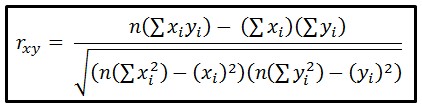 		rxy	= koefisien korelasi Product Momentn       	= jumlah respondenxi	= skor setiap item pada percobaan pertamayi	= skor setiap item pada percobaan selanjutnya	Kemudian signifikansi antara variabel X dengan variabel Y dilakukan dengan kriteria menggunakan tabel pada tingkat signifikansi sebesar 5%. Jika nilai positif dan rhitung ≥ rtabel, maka terdapat hubungan yang siginifikan antara variabel X dengan variabel Y, jika rhitung ≤ rtabel, maka tidak terdapat hubungan yang signifikan antara variabel X dengan variabel Y. 	Ketentuan nilai korelasi (r) berkisar antara 1 sampai -1, sehingga nilai r terbesar adalah 1 dan nilai r terkecil adalah -1. Nilai korelasi yang mendekati 1, artinya terdapat hubungan antara dua variabel yang semakin kuat. Nilai korelasi yang mendekati -1, artinya terdapat hubungan antara dua variabel yang sangat lemah. Dalam melihat tingkat hubungan korelasi antara variabel X dan variabel Y dapat dilihat pada tabel pedoman untuk memberikan interpretasi koefisien korelasi.Tabel 3.15 Pedoman Interpretasi Koefisien KorelasiC.	Uji Parsial (Uji -T) Uji-T bertujuan untuk menguji koefisien regresi secara parsial dan untuk mengetahui pengaruh dari variabel bebas terhadap variabel terikat. Disamping itu juga, uji parsial digunakan untuk menguji keterkaitan antara variabel bebas dengan variabel terikat. Berikut ini kriteria pengujian hipotesis yang digunakan :Dengan membandingkan nilai Thitung dengan Ttabel Apabila Thitung < Ttabel, maka H0 diterima Apabila Thitung > Ttabel maka H0 ditolak Dengan menggunakan angka probabilitas signifikansi Apabila Sig. > (0,05) maka H0 diterima dan Ha ditolak Apabila Sig. < (0,05) maka H0 ditolak dan Ha diterima D. 	Uji Koefisien Determinasi Koefesien determinasi atau R2 merupakan kuadrat dari korelasi persamaan regresi (R). Nilai koefisien determinasi adalah antara 0 sampai 1. Nilai yang mendekati 1, artinya variabel independen memberikan pengaruh yang cukup besar terhadap variabel dependen. Sedangkan nilai yang mendekati 0, artinya variabel independen tidak memberikan pengaruh yang cukup besar terhadap variabel dependen. Maka dengan demikian dapat dikatakan bahwa koefisien determinasi dilakukan untuk mengetahui besarnya pengaruh kepemimpinan transformasional kepala sekolah (X) terhadap kinerja guru sekolah menengah pertama (SMP) pada yayasan Xaverius (Y) dalam regresi linear sederhana.Laporan Hasil Penelitian  Dalam menyusun laporan hasil penelitian ini, hasil analisis data dari lapangan kemudian disusun dalam laporan yang akan disajikan dan dijabarkan pada Bab IV melalui interpretasi data dari hasil penelitian yang sudah dilaksanakan. Kemudian dari hasil penelitian tersebut, ditarik kesimpulan serta usul dan saran pada Bab V sebagai penutup semua rangkaian laporan hasil penelitian. BAB IVANALISIS DAN PEMBAHASANBagian ini menampilkan hasil analisa dan interpretasi data penelitian. Hasil analisa dan interpretasi data penelitian ini digunakan sebagai dasar untuk menerima atau menolak hipotesis penelitian yang telah dibuat, serta diperkuat oleh teori yang ada. Gambaran Umum Objek Penelitian Penelitian ini dilakukan pada sekolah-sekolah dibawah naungan Yayasan Xaverius Tanjungkarang di Lampung. Secara khusus, dalam penelitian ini dipilih jenjang pendidikan Sekolah Menengah Pertama (SMP). Sekolah Menengah Pertama (SMP) yang menjadi objek penelitian ini meliputi SMP Xaverius Metro, SMP Xaverius 3, SMP Xaverius 2 Bandar Lampung, SMP Xaverius Pringsewu, SMP Xaverius Kotabumi, SMP Xaverius Kalirejo, SMP Xaverius Terbanggi Besar, SMP Xaverius 4 Bandar Lampung, SMP Xaverius Gisting dan SMP Xaverius Gunung Batin.  Sekolah Menengah Pertama (SMP) yang menjadi objek penelitian ini tersebar di berbagai daerah dalam Provinsi Lampung yang mencakup 2 kota dan 4 kabupaten. Pada Kota Bandarlampung terdapat SMP Xaverius 2, SMP Xaverius 3 dan SMP Xaverius 4. Pada Kabupaten Lampung Tengah terdapat SMP Xaverius Kalirejo, SMP Xaverius Terbanggi Besar dan SMP Xaverius Gunung Batin. Pada Kabupaten Pringsewu terdapat SMP Xaverius Pringsewu. Pada Kabupaten Tanggamus terdapat SMP Xaverius Gisting. Pada Kabupaten Lampung Utara terdapat SMP Xaverius Kotabumi. Kemudian, pada Kota Metro terdapat SMP Xaverius Metro. Sejarah Singkat Yayasan Xaverius Tanjungkarang di Lampung Kehadiran Yayasan Xaverius Tanjungkarang sebagai lembaga pendidikan Katolik tidak dapat dipisahkan dengan kehadiran Gereja Katolik di Sai Bumi Ruwai Jurai ini. Gereja telah hadir sebelum kemerdekaan Negara Kesatuan Republik Indonesia, demikian pula sekolah-sekolah Xaverius telah ada sebelum kemerdekaan. Pada tahun 1928 pastor H.J.D Van Oort datang dan menetap di Tanjungkarang. Kehadirannya merupakan tonggak pertama hadirnya misi Katolik di Lampung. Pada September 1929 pastor Van Oort membuka sebuah sekolah HCS di Telukbetung, sebuah sekolah Tionghoa berbahasa Belanda yang dipimpin oleh Nyonya Voorsmit. Pada tahun 1931 sekolah tersebut diserahkan kepada suster-suster Hati Kudus. Pada tahun 1932 Suster-suster St. Fransiskus mendirikan sekolah di Pringsewu. Pada tahun itu pula dibangun Gereja di Pringsewu dan pastor A. Hermelink menempati pastoran baru. Demikianlah kemudian berdiri sekolah-sekolah Katolik di Metro, Kotabumi dan tempat-tempat lain yang juga didirikan oleh awam. Para misionaris, Imam, Biarawan dan Biarawati memandang pendidikan merupakan sarana yang sangat strategis untuk menyapa dan mencerdaskan masyarakat. Sesuai dengan tuntutan zaman dan perkembangan manajemen, sekolah-sekolah ini menyatu dalam naungan Yayasan yang pada waktu itu berpusat di Palembang, mengacu pada pelayanan Gereja yang berpusat di Palembang. Kehadiran sekolah-sekolah Katolik tidak lepas dari peranan Bapa Uskup pertama Tanjungkarang yakni Mgr. A. Hermelink, SCJ atau dikenal sebagai Uskup Gentiaras yang humanis dan Uskup kedua Tanjungkarang Mgr. A. Hendrisoesanta yang dengan semangat Eritis Mihi Testes sangat concern dengan pendidikan. Pada tahun 1965 terbit akte notaris Tan Thong Kie no 45/1965 tentang pendirian Yayasan Xaverius dengan pusat organisasi Palembang. Berdasarkan SK Yayasan Xaverius Pusat No.340/YX/PEG/72 tanggal 1 September 1968 Uskup Tanjungkarang ditunjuk sebagai perwakilan untuk daerah Lampung dan diberi wewenang menunjuk/membentuk Badan Pengurus Yayasan Xaverius. Badan Pengurus Pleno dibentuk pada tanggal 16 September 1968. Badan Pengurus Pleno Yayasan Xaverius beranggotakan Keuskupan Tanjungkarang, kongregasi Fransiskus dari Santo Georgius Martir (FSGM) dan kongregasi Suster-suster Belaskasih dari Hati Yesus yang Mahakudus (HK). Secara yuridis pada tahun 1984 berhasil membuat akte notaris No.22 tanggal 4 Februari 1984 di hadapan notaris Erny Tjandrasasmita, S.H. yang menyatakan bahwa Yayasan Xaverius yang berpusat di Tanjungkarang terpisah dari Yayasan Xaverius yang berpusat di Palembang. Pada tahun 1996 kongregasi Fransiskanes dari Santo Geogius Martir (FSGM) memisahkan diri dari Yayasan Xaverius. Dengan demikian, sekolah-sekolah yang dikelolanya secara resmi tidak lagi dibawah naungan Yayasan Xaverius. Berdasarkan akta notaris No.42, tanggal 26 September 2008 dihadapan Notaris Evi Udin, S.H. dalam rapat badan pendiri di agendakan acara pelepasan keanggotaan kongregasi Suster-suster Belaskasih dari Hati Yesus yang Mahakudus (HK). Secara de facto pelepasan tersebut dilaksanakan pada tanggal 14 Juli 2014 berdasarkan akta notaris no. 30 tanggal 24 Januari 2014. Dengan demikian, sekolah-sekolah yang dikelolanya secara resmi tidak lagi dibawah naungan Yayasan Xaverius Tanjungkarang. Sekolah-sekolah tersebut tetap menggunakan nama pelindung Fransiskus Xaverius. Mulai saat itu, Yayasan Xaverius Tanjungkarang mengelola seluruh sekolah yang didirikan oleh Keuskupan Tanjungkarang.Visi dan Misi Yayasan Xaverius Tanjungkarang di Lampung Yayasan Xaverius Tanjungkarang memiliki visi dan misi sebagai berikut:Visi Manusia muda yang unggul dalam humanitas, kecerdasan, kejujuran, kedisiplinan dan pelayanan (HK3P)Misi Menyelenggarakan pendidikan yang berkualitas. Mengembangkan pembelajaran yang berkualitas, aktif, kreatif, inovatif dan menyenangkan. Mengembangkan sumber daya manusia kependidikan yang professional dengan penuh pelayanan. Mengembangkan nilai-nilai humanis, jujur, disiplin, dan religius melalui pengalaman refleksi, aksi dan evaluasi. Mewujudkan pelayanan Gereja yang berpihak pada kaum lemah. 4.2	Deskripsi Data Demografis 		Dalam penelitian ini, peneliti menyebarkan kuisioner kepada 137 responden yang merupakan para guru di Sekolah Menengah Pertama (SMP) dibawah naungan Yayasan Xaverius Tanjungkarang di Lampung. Kuisioner tersebut didistribusikan secaran online menggunakan media google form yang diberikan kepada para responden. Data yang diolah dalam penelitian ialah data yang diperoleh peneliti sebanyak 107 responden. Berikut deskripsi data demografis responden dalam penelitian ini: 4.2.1	Usia RespondenTabel 4.1 Data Demografis Responden Berdasarkan Usia	Berdasarkan data pada tabel 4.1 dari 107 responden dapat dilihat bahwa responden yang mengisi kuisioner pada rentang usia 21 tahun sampai 30 tahun sebanyak 34 orang (32%), rentang usia 31 tahun sampai 40 tahun sebanyak 32 orang (30%), rentang usia 41 tahun sampai 50 tahun sebanyak 21 orang (19%), rentang usia 51 tahun sampai 60 tahun sebanyak 19 orang (18%) dan rentang usia 60 sampai 70 tahun sebanyak 1 orang (1%). Bila dilihat dari presentase yang ada, rentang usia terbanyak yang menjadi responden dalam penelitian yaitu 21 tahun sampai 30 tahun (32%) dan 31 tahun sampai 40 tahun (30%). Responden yang mengisi kuisioner penelitian lebih banyak dari kalangan guru-guru muda. Kemudian, sebagian besar lain yang menjadi responden dalam penelitian ini berasal dari kalangan guru-guru yang sudah tergolong memiliki usia tua dengan rentang usia 41 tahun sampai 50 tahun (19%), rentang usia 51 tahun sampai 60 (18%) dan rentang usia 60 sampai 70 (1%).4.2.2	Jenis Kelamin Reponden Tabel 4.2 Data Demografis Responden Berdasarkan Jenis Kelamin	Berdasarkan data pada tabel 4.2 dapat diketahui bahwa responden yang mengisi kuisioner dengan jenis kelamin laki-laki sebanyak 48 orang (41%) dan yang berjenis kelamin perempuan sebanyak 68 orang (59%). 		Jika dilihat dari presentasi data yang ada, dapat diketahui bahwa responden terbanyak yang mengisi kuisioner pada penelitian ini berjenis kelamin perempuan dengan presentase sebesar 59%. Sedangkan responden dengan jenis kelamin laki-laki memiliki presentase sebesar 41%. 4.2.3	Unit Kerja Responden Tabel 4.3 Data Demografis Responden Berdasarkan Unit KerjaBerdasarkan data pada tabel 4.3 terdapat 10 sekolah yang menjadi unit kerja para responden. Sebanyak 15 orang (14%) berasal dari SMP Xaverius Metro, 8 orang (7%) berasal dari SMP Xaverius 3 Bandar Lampung, 16 orang (15%) berasal dari SMP Xaverius 2 Bandar Lampung, 15 orang (14%) berasal dari SMP Xaverius Pringsewu, 8 orang (7%) berasal dari SMP Xaverius Kotabumi, 7 orang (7%) berasal dari SMP Kalirejo, 7 orang (7%) berasal dari SMP Xaverius Terbanggi Besar, 20 orang (19%) berasal dari SMP Xaverius 4 Bandar Lampung, 8 orang (7%) berasal dari SMP Xaverius Gisting dan 3 orang (3%) berasal dari SMP Xaverius Gunung Batin.	Jika dilihat dari presentasi data yang ada, reponden terbesar berasal dari dari SMP Xaverius 4 Bandar Lampung dengan nilai presentase 19% dan responden terkecil berasal dari SMP Xaverius Gunung Batin dengan nilai presentase 3%. SMP Xaverius 2 Bandar Lampung memiliki nilai presentase sebesar 15%. SMP Xaverius Metro dan SMP Xaverius Pringsewu memiliki nilai presentase yang sama yaitu 14%. Selanjutnya SMP Xaverius Kotabumi, SMP Xaverius Terbanggi Besar, SMP Xaverius Gisting,  SMP Xaverius Kalirejo dan SMP Xaverius 3 Bandar Lampung juga memiliki nilai presentase yang sama yaitu 7%.  4.3	Hasil Analisis Data 	4.3.1	Statistik Deskriptif		Statistik deskriptif adalah statistik yang digunakan  untuk menganalisa dengan mendeskripsikan atau memberi gambaran terhadap obyek yang diteliti melalui data sampel yang terkumpul sebagaimana adanya, tanpa membuat kesimpulan yang berlaku umum. Dalam statistik deskriptif akan disajikan jumlah poin atau skor jawaban dari setiap item pengukuran dan rata-rata (mean) dalam kedua variabel penelitian. Dalam mengetahui tinggi atau rendahnya rata-rata jawaban responden, dibuatlah rentang skala untuk mengklasifikasikan jawaban responden. Berikut rentang skala yang digunakan dalam statistik deskriptif pada penelitian ini: 		Dimana : 		RS = Rentang Skala 		m   = Angka maksimal dari poin skala dalam kuisioner 		n    = Angka minimum dari poin skala dalam kuisioner 		       b    = Jumlah poin skala dalam kuisionerTabel 4.4 Rentang SkalaGaya Kepemimpinan Transformasional Kepala Sekolah Berdasarkan data yang diperoleh dari 107 responden, jumlah poin atau skor jawaban dari setiap item pengukuran dan rata-rata jawaban atas 32 item dalam variabel gaya kepemimpinan transformasional dapat dilihat pada tabel berikut: Tabel 4.5 Tanggapan Responden Mengenai Gaya Kepemimpinan Transformasional Kepala SekolahBerdasarkan tabel 4.5 dapat dilihat jawaban responden terhadap variabel gaya kepemimpinan tranformasional kepala sekolah yang terbagi dalam empat subvariabel (pengaruh ideal, simulasi intelektual, motivasi inspirasional dan pertimbangan individu) yang kemudian diturunkan menjadi 32 item pernyataan. Mayoritas jawaban yang diperoleh dari 107 responden masuk dalam ketegori sangat tinggi. Bila dilihat dari masing-masing item pernyataan, jawaban dengan nilai rata-rata tertinggi terdapat pada pernyataan nomor 23 (Kepala sekolah mendorong guru untuk bekerja secara professional) dan nilai rata-rata terendah terdapat pada pernyataan nomor  30 (Kepala sekolah memberikan penghargaan yang layak kepada guru berprestasi). Akan tetapi, berdasarkan keseluruhan jawaban dalam 32 item pernyataan menunjukkan bahwa penerapan gaya kepemimpinan transformasional kepala sekolah sangat tinggi dengan nilai rata-rata 3,43.     4.3.1.2	Kinerja Guru Tabel 4.6 Tanggapan Responden Mengenai Kinerja Guru Berdasarkan tabel 4.6 dapat dilihat jawaban responden terhadap variabel  kinerja guru yang mencakup empat subvariabel (Kompetensi pedagogik, kompetensi professional, kompetensi kepribadian dan kompetensi sosial) yang kemudian diturunkan menjadi 31 item pernyataan. Mayoritas jawaban yang diperoleh dari 107 responden masuk dalam ketegori sangat tinggi. Bila dilihat dari masing-masing item pernyataan, jawaban dengan nilai rata-rata tertinggi terdapat pada pernyataan nomor 28 (Menghargai dan memahami perbedaan suku, agama, ras dan budaya peserta didik) dan nilai rata-rata terendah terdapat pada pernyataan nomor  9 (Mengkaitkan topic yang diajarkan dengan aspek lain yang relevan). Akan tetapi, berdasarkan keseluruhan jawaban dalam 31 item pernyataan menunjukkan bahwa kinerja guru sangat tinggi dengan nilai rata-rata 3,60.Statistik Inferensial 4.3.2.1	Uji Normalitas Pengujian normalitas yang dilakukan dengan bantuan aplikasi IBM SPSS Statistic 26 menggunakan cara Kolomogorov-Smirnov. Kriteria untuk uji normalitas yaitu: apabila nilai signifikansi hitung > 0,05 maka dapat dikatakan bahwa data memiliki distribusi yang normal, begitupun sebaliknya apabila nilai signifikansi hitung < 0,05 maka dapat dikatakan bahwa data tidak memiliki distribusi yang normal. Hasil uji normalitas yang diujikan dari data gaya kepemimpinan transformasional kepala sekolah dan kinerja guru pada seluruh sekolah menengah pertama (SMP) dalam yayasan Xaverius Tanjungkarang di Lampung dapat dilihat dari tabel berikut:  Tabel 4.7 Output SPSS Uji Normalitas Kolmogorov-SmirnovBerdasarkan tabel 4.7 mengenai output hasil uji normalitas yang dihitung dengan menggunakan IBM SPSS Statistic 26 dengan menggunakan cara Kolmogorov-Smirnov diperoleh hasil signifikansi sebesar 0,35. Nilai signifikansi hitung 0,35 > 0,05 maka dapat dikatakan bahwa data penelitian ini berdistribusi normal. Uji LinearitasUji linearitas dilakukan untuk dapat mengetahui hubungan antara variabel bebas (X) dan variabel terikat (Y) linear atau tidak. Pengujian linearitas perlu dilakukan, karena jika data yang diuji tidak linear maka pengujian pada tahap selanjutnya tidak akan bisa dilakukan. Uji linearitas dilakukan dengan menggukan bantuan aplikasi IBM SPSS Statistic 26 dengan metode deviation from linearity, pada taraf signifikan 0.05 atau 5%. Kriteria dalam pengujian linearitas adalah apabila nilai signifikansi ≥ 0.05 maka dapat dikatakan bahwa data kepemimpinan transformasional kepala sekolah terhadap kinerja guru sekolah menengah pertama (SMP) pada yayasan Xaverius Tanjungkarang di Lampung adalah linear. Sebaliknya, apabila nilai signifikansi < 0.05 maka dapat dikatakan bahwa data kepemimpinan transformasional kepala sekolah terhadap kinerja guru sekolah menengah pertama (SMP) pada yayasan Xaverius Tanjungkarang di Lampung adalah tidak linear. Hasil pengujian linearitas dapat dilihat pada tabel berikut: Tabel 4.8 Output SPSS Uji Linearitas Berdasarkan tabel 4.8 mengenai uji linearitas yang diujikan dari IBM SPSS Statistics 26, diperoleh nilai signifikansi kepemimpinan transformasional kepala sekolah dengan kinerja guru sekolah menengah pertama (SMP) pada yayasan Xaverius Tanjungkarang di Lampung sebesar 0,183. Nilai signifikansi hitung 0,183 > 0,05 maka dapat disimpulkan bahwa variabel X (kepemimpinan transformasional kepala sekolah) dan variabel Y (kinerja guru sekolah menengah pertama (SMP) Xaverius) mempunyai hubungan yang linear. Uji Korelasi Pearson (Korelasi Product Moment)Uji korelasi pearson atau yang sering disebut sebagai korelasi product moment dilakukan untuk melihat hubungan antara variabel X dan variabel Y. Uji korelasi product moment menghitung keeratan hubungan atau koefisien korelasi antara variabel X dengan variabel Y yang memiliki distribusi data normal. Berikut ini hasil uji korelasi product moment dengan bantuan aplikasi IBM SPSS Statistics 26. Tabel 4.9 Output SPSS Uji Korelasi Product Moment Berdasarkan tabel 4.9 dapat dilihat bahwa nilai koefisien korelasi gaya kepemimpinan transformasional kepala sekolah dengan kinerja guru menunjukkan angka sebesar 0,505. Angka tersebut menunjukkan korelasi sedang, karena berada pada interval koefisien korelasi antara 0,40-0,599. Disamping itu pula 0,505 menunjukkan angka yang positif, sehingga korelasi antara kedua variabel juga bersifat positif. Sedangkan, angka probabilitas pengaruh gaya kepemimpinan transformasional kepala sekolah terhadap kinerja guru ialah pada taraf signifikansi sebesar 000. Hal itu menunjukkan bahwa angka probabilitas  000 < 0,05, sehingga bisa dikatakan bahwa hubungan antara kedua variabel tersebut signifikan.Analisa Korelasi Gaya Kepemimpinan Transformasional Kepala Sekolah Dengan Kinerja Guru Dalam Kompetensi Pedagogik Tabel 4.10 Korelasi Gaya Kepemimpinan Transformasional Kepala  Sekolah     Dengan Kinerja Guru Dalam Kompetensi Pedagogik	Analisa korelasi bagian pertama terkait hubungan antara gaya kepemimpinan transformasional yang diterapkan kepala sekolah sebagai variabel independen (X) dengan kinerja guru dalam kompetensi pedagogik sebagai variabel dependen (Y). Variabel dependen ini terdiri dari 7 pernyataan terkait kompetensi pedagogik yang dimiliki dan diimplementasikan oleh guru di sekolah. 	Analisa statistik korelasi menunjukkan bahwa gaya kepemimpinan transformasional kepala sekolah sebagai variabel independen (X) memiliki korelasi yang signifikan dengan kinerja guru pada kompetensi pedagogik dalam membuat rencana pembelajaran sebelum melaksanakan kegiatan belajar mengajar sebagai variabel dependen (Y). Hal ini disebabkan karena nilai P (.013) lebih kecil dari nilai tabel 0,05, sehingga dapat dikatakan berkorelasi signifikan. Artinya, gaya kepemimpinan kepala sekolah mampu mendorong guru untuk membuat rencana pembelajaran sebelum melaksanakan kegiatan belajar mengajar.  	Analisa statistik korelasi menunjukkan bahwa gaya kepemimpinan transformasional kepala sekolah sebagai variabel independen (X) memiliki korelasi yang signifikan dengan kinerja guru pada kompetensi pedagogik dalam melaksanakan pembelajaran sesuai dengan rencana pelaksanaan pembelajaran yang telah dibuat sebagai variabel dependen (Y). Korelasi yang signifikan dapat dilihat dari nilai P (.001) lebih kecil dari nilai tabel 0,05. Hal ini berarti gaya kepemimpinan transformasional yang diterapkan kepala sekolah sudah mampu memengaruhi kinerja guru dalam kompetensi pedagogik terkait melaksanakan pembelajaran sesuai dengan rencana pelaksanaan pembelajaraan yang telah dibuat. 	Analisa statistik korelasi menunjukkan bahwa gaya kepemimpinan transformasional kepala sekolah sebagai variabel independen (X) memiliki korelasi yang signifikan dengan kinerja guru pada kompetensi pedagogik dalam melaksanakan pembelajaran yang membantu peserta didik menjadi pro-aktif  sebagai variabel dependen (Y). Hal ini disebabkan karena nilai P (.001) lebih kecil daripada nilai tabel 0,05. Artinya, gaya kepemimpinan transformasional kepala sekolah mampu mendorong guru melaksanakan pembelajaran yang membantu peserta didik menjadi pro-aktif . 	Analisa statistik korelasi antara gaya kepemimpinan transformasional kepala sekolah sebagai variabel independen (X) dengan kinerja guru pada kompetensi pedagogik dalam  melakukan penilaian hasil belajar peserta didik setelah menyelesaikan materi pembelajaran sebagai variabel dependen (Y) menunjukkan korelasi yang signifikan. Korelasi ini signifikan karena nilai P (.038) lebih kecil dari nilai tabel 0,05. Dalam hal ini berarti gaya kepemimpinan transformasional kepala sekolah mampu membuat guru melakukan penilaian hasil belajar peserta didik setelah menyelesaikan materi pembelajaran. 	Analisa statistik korelasi antara gaya kepemimpinan transformasional kepala sekolah sebagai variabel independen (X) dengan kinerja guru pada kompetensi pedagogik yang mampu memahami karakter peserta didik dengan baik sebagai variabel dependen (Y) menunjukkan korelasi yang signifikan. Korelasi yang signifikan dapat dilihat dari nilai P (.046) lebih kecil dari 0,05. Hal ini berarti gaya kepemimpinan transformasional kepala sekolah mampu mendorong guru untuk berusaha memahami karakter peserta didik dengan baik. 	Analisa statistik korelasi menunjukkan bahwa gaya kepemimpinan transformasional kepala sekolah sebagai variabel independen (X) memiliki korelasi yang signifikan dengan kinerja guru pada kompetensi pedagogik dalam mengembangkan silabus mata pelajaran sesuai dengan standar kompetensi sebagai variabel dependen (Y). Korelasi yang signifikan dapat dilihat dari nilai P (.000) lebih kecil dari nilai tabel 0,05. Korelasi yang signifikan tersebut menunjukkan bahwa gaya kepemimpinan transformasional kepala sekolah mampu mendorong guru dalam mengembangkan silabus mata pelajaran sesuai dengan standar kompetensi. 	Analisa statistik korelasi menunjukkan bahwa gaya kepemimpinan transformasional kepala sekolah sebagai variabel independen (X) memiliki korelasi yang signifikan dengan kinerja guru pada kompetensi pedagogik dalam melakukan evaluasi proses dan hasil belajar secara berkala sebagai variabel dependen (Y). Korelasi yang signifikan dapat dilihat dari nilai P (.008) lebih kecil dari nilai tabel 0,05. Hal ini berarti gaya kepemimpinan transformasional kepala sekolah mampu mendorong guru untuk melakukan evaluasi proses dan hasil belajar secara berkala.   Analisa Korelasi Gaya Kepemimpinan Transformasional Kepala Sekolah Dengan Kinerja Guru Dalam Kompetensi Profesional Tabel 4.11Korelasi Gaya Kepemimpinan Transformasional Kepala  Sekolah     Dengan Kinerja Guru Dalam Kompetensi Profesional Analisa korelasi bagian kedua terkait hubungan antara gaya kepemimpinan transformasional yang diterapkan kepala sekolah sebagai variabel independen (X) dengan kinerja guru dalam kompetensi profesional sebagai variabel dependen (Y). Variabel dependen ini terdiri dari 8 pernyataan terkait kompetensi profesional yang dimiliki dan diimplementasikan oleh guru di sekolah.Analisa statistik korelasi menunjukkan bahwa gaya kepemimpinan transformasional kepala sekolah sebagai variabel independen (X) memiliki korelasi yang signifikan dengan kinerja guru pada kompetensi profesional dalam mengembangkan pembelajaran yang inovatif dengan berbagai metode pembelajaran sebagai variabel dependen (Y). Korelasi yang signifikan dapat dilihat dari nilai P (.000) lebih kecil dari nilai tabel 0,05. Hal ini menunjukkan bahwa gaya kepemimpinan transformasional kepala sekolah mampu mendorong guru untuk mengembangkan pembelajaran yang inovatif dengan berbagai metode pembelajaran. Analisa statistik korelasi menunjukkan bahwa gaya kepemimpinan transformasional kepala sekolah sebagai variabel independen (X) memiliki korelasi yang signifikan dengan kinerja guru pada kompetensi profesional dalam mengkaitkan topic yang diajarkan dengan aspek lain yang relevan sebagai variabel dependen (Y). Korelasi yang signifikan dapat dilihat dari nilai P (.004) lebih kecil dari nilai tabel 0,05. Hal ini menunjukkan bahwa gaya kepemimpinan transformasional kepala sekolah mampu mendorong guru dalam mengkaitkan topic yang diajarkan dengan aspek lain yang relevan. Analisa statistik korelasi menunjukkan bahwa gaya kepemimpinan transformasional kepala sekolah sebagai variabel independen (X) memiliki korelasi yang tidak signifikan dengan kinerja guru pada kompetensi profesional dalam hal memberi pemberitahuan bila tidak hadir ke sekolah sebagai variabel dependen (Y). Hal ini disebabkan karena nilai P (.059) lebih besar daripada nilai tabel 0,05. Artinya, gaya kepemimpinan transformasional kepala sekolah belum mampu membuat para guru untuk memberi pemberitahuan bila tidak hadir ke sekolah. Analisa statistik korelasi menunjukkan bahwa gaya kepemimpinan transformasional kepala sekolah sebagai variabel independen (X) memiliki korelasi yang signifikan dengan kinerja guru pada kompetensi profesional dalam mengembangkan pembelajaran sesuai dengan disiplin ilmu yang didalami sebagai variabel dependen (Y). Korelasi yang signifikan dapat dilihat dari nilai P (.001) lebih kecil dari nilai tabel 0,05. Hal ini menunjukkan bahwa gaya kepemimpinan transformasional kepala sekolah mampu mendorong guru untuk mengembangkan pembelajaran sesuai dengan disiplin ilmu yang didalami.Analisa statistik korelasi menunjukkan bahwa gaya kepemimpinan transformasional kepala sekolah sebagai variabel independen (X) memiliki korelasi yang signifikan dengan kinerja guru pada kompetensi profesional dalam menyampaikan materi pelajaran menggunakan bahasa yang mudah dimengerti oleh peserta didik sebagai variabel dependen (Y). Korelasi yang signifikan dapat dilihat dari nilai P (.000) lebih kecil dari nilai tabel 0,05. Hal ini menunjukkan bahwa gaya kepemimpinan transformasional kepala sekolah mampu mendorong guru menyampaikan materi pelajaran menggunakan bahasa yang mudah dimengerti oleh peserta didik. Analisa statistik korelasi menunjukkan bahwa gaya kepemimpinan transformasional kepala sekolah sebagai variabel independen (X) memiliki korelasi yang signifikan dengan kinerja guru pada kompetensi profesional dalam mengembangkan materi pelajaran yang diampu secara kreatif sebagai variabel dependen (Y). Korelasi yang signifikan dapat dilihat dari nilai P (.000) lebih kecil dari nilai tabel 0,05. Hal ini menunjukkan bahwa gaya kepemimpinan transformasional kepala sekolah mampu mendorong guru untuk mengembangkan materi pelajaran yang diampu secara kreatif.Analisa statistik korelasi menunjukkan bahwa gaya kepemimpinan transformasional kepala sekolah sebagai variabel independen (X) memiliki korelasi yang signifikan dengan kinerja guru pada kompetensi profesional dalam memanfaatkan IPTEK dalam mendukung proses pembelajaran sebagai variabel dependen (Y). Korelasi yang signifikan dapat dilihat dari nilai P (.000) lebih kecil dari nilai tabel 0,05. Hal ini menunjukkan bahwa gaya kepemimpinan transformasional kepala sekolah mampu mendorong guru untuk memanfaatkan IPTEK dalam mendukung proses pembelajaran.Analisa statistik korelasi menunjukkan bahwa gaya kepemimpinan transformasional kepala sekolah sebagai variabel independen (X) memiliki korelasi yang signifikan dengan kinerja guru pada kompetensi profesional dalam mendalami dan menguasai materi pelajaran sesuai dengan disiplin ilmunya sebagai variabel dependen (Y). Korelasi yang signifikan dapat dilihat dari nilai P (.000) lebih kecil dari nilai tabel 0,05. Hal ini menunjukkan bahwa gaya kepemimpinan transformasional kepala sekolah mampu mendorong guru mendalami dan menguasai materi pelajaran sesuai dengan disiplin ilmunya.Analisa Korelasi Gaya Kepemimpinan Transformasional Kepala Sekolah Dengan Kinerja Guru Dalam Kompetensi Kepribadian Tabel 4.12Korelasi Gaya Kepemimpinan Transformasional Kepala  Sekolah     Dengan Kinerja Guru Dalam Kompetensi KepribadianAnalisa korelasi bagian ketiga terkait hubungan antara gaya kepemimpinan transformasional yang diterapkan kepala sekolah sebagai variabel independen (X) dengan kinerja guru dalam kompetensi kepribadian sebagai variabel dependen (Y). Variabel dependen ini terdiri dari 8 pernyataan terkait kompetensi kepribadian yang dimiliki dan diimplementasikan oleh guru di sekolah.Analisa statistik korelasi menunjukkan bahwa gaya kepemimpinan transformasional kepala sekolah sebagai variabel independen (X) memiliki korelasi yang signifikan dengan kinerja guru pada kompetensi kepribadian dalam menjadi teladan melalui sikap, perbuatan dan perkataan sebagai seorang sosok guru sebagai variabel dependen (Y). Korelasi yang signifikan dapat dilihat dari nilai P (.002) lebih kecil dari nilai tabel 0,05. Hal ini menunjukkan bahwa gaya kepemimpinan transformasional kepala sekolah mampu mendorong guru untuk  bisa menjadi teladan melalui sikap, perbuatan dan perkataan.Analisa statistik korelasi menunjukkan bahwa gaya kepemimpinan transformasional kepala sekolah sebagai variabel independen (X) memiliki korelasi yang signifikan dengan kinerja guru pada kompetensi kepribadian mengenai disiplin dan tepat waktu dalam melakukan proses pembelajaran di kelas sebagai variabel dependen (Y). Korelasi yang signifikan dapat dilihat dari nilai P (.001) lebih kecil dari nilai tabel 0,05. Hal ini menunjukkan bahwa gaya kepemimpinan transformasional kepala sekolah mampu membuat guru disiplin dan tepat waktu dalam melakukan proses pembelajaran di kelas.Analisa statistik korelasi menunjukkan bahwa gaya kepemimpinan transformasional kepala sekolah sebagai variabel independen (X) memiliki korelasi yang signifikan dengan kinerja guru pada kompetensi kepribadian dalam bertutur kata yang sopan kepada semua warga sekolah sebagai variabel dependen (Y). Korelasi yang signifikan dapat dilihat dari nilai P (.000) lebih kecil dari nilai tabel 0,05. Hal ini menunjukkan bahwa gaya kepemimpinan transformasional kepala sekolah mampu memotivasi guru untuk bertutur kata yang sopan kepada semua warga sekolah.Analisa statistik korelasi menunjukkan bahwa gaya kepemimpinan transformasional kepala sekolah sebagai variabel independen (X) memiliki korelasi yang signifikan dengan kinerja guru pada kompetensi kepribadian dalam bersikap dan berperilaku sesuai dengan norma agama sebagai variabel dependen (Y). Korelasi yang signifikan dapat dilihat dari nilai P (.000) lebih kecil dari nilai tabel 0,05. Hal ini menunjukkan bahwa gaya kepemimpinan transformasional kepala sekolah mampu mendorong guru bersikap dan berperilaku sesuai dengan norma agama.Analisa statistik korelasi menunjukkan bahwa gaya kepemimpinan transformasional kepala sekolah sebagai variabel independen (X) memiliki korelasi yang signifikan dengan kinerja guru pada kompetensi kepribadian dalam mengambil keputusan dengan bijaksana sebagai variabel dependen (Y). Korelasi yang signifikan dapat dilihat dari nilai P (.001) lebih kecil dari nilai tabel 0,05. Hal ini menunjukkan bahwa gaya kepemimpinan transformasional kepala sekolah mampu mendorong guru dalam mengambil keputusan dengan bijaksana.Analisa statistik korelasi menunjukkan bahwa gaya kepemimpinan transformasional kepala sekolah sebagai variabel independen (X) memiliki korelasi yang signifikan dengan kinerja guru pada kompetensi kepribadian mengenai bertindak konsisten dalam melakukan tugas dan tanggungjawab sebagai guru sebagai variabel dependen (Y). Korelasi yang signifikan dapat dilihat dari nilai P (.002) lebih kecil dari nilai tabel 0,05. Hal ini menunjukkan bahwa gaya kepemimpinan transformasional kepala sekolah mampu memotivasi guru untuk bertindak konsisten dalam melakukan tugas dan tanggungjawabnya. Analisa statistik korelasi menunjukkan bahwa gaya kepemimpinan transformasional kepala sekolah sebagai variabel independen (X) memiliki korelasi yang signifikan dengan kinerja guru pada kompetensi kepribadian dalam bersikap ramah dan lemah lembut kepada peserta didik sebagai variabel dependen (Y). Korelasi yang signifikan dapat dilihat dari nilai P (.000) lebih kecil dari nilai tabel 0,05. Hal ini menunjukkan bahwa gaya kepemimpinan transformasional kepala sekolah mampu mendorong guru untuk bersikap ramah dan lemah lembut kepada peserta didik. 	Analisa statistik korelasi menunjukkan bahwa gaya kepemimpinan transformasional kepala sekolah sebagai variabel independen (X) memiliki korelasi yang signifikan dengan kinerja guru pada kompetensi kepribadian dalam menyelesaikan persoalan peserta didik dengan pendekatan yang humanis sebagai variabel dependen (Y). Korelasi yang signifikan dapat dilihat dari nilai P (.000) lebih kecil dari nilai tabel 0,05. Hal ini menunjukkan bahwa gaya kepemimpinan transformasional kepala sekolah mampu mendorong guru untuk mampu menyelesaikan persoalan peserta didik dengan pendekatan yang humanis. Analisa Korelasi Gaya Kepemimpinan Transformasional Kepala Sekolah Dengan Kinerja Guru Dalam Kompetensi Sosial Tabel 4.13Korelasi Gaya Kepemimpinan Transformasional Kepala  Sekolah     Dengan Kinerja Guru Dalam Kompetensi SosialAnalisa korelasi bagian keempat terkait hubungan antara gaya kepemimpinan transformasional yang diterapkan kepala sekolah sebagai variabel independen (X) dengan kinerja guru dalam kompetensi sosial sebagai variabel dependen (Y). Variabel dependen ini terdiri dari 8 pernyataan terkait kompetensi sosial yang dimiliki dan diimplementasikan oleh guru di sekolah.Analisa statistik korelasi antara gaya kepemimpinan transformasional kepala sekolah sebagai variabel independen (X) dengan kinerja guru pada kompetensi sosial dalam berkomunikasi secara empatik dan santun kepada kepala sekolah, sesama guru, tenaga kependidikan, orang tua, peserta didik dan masyarakat sebagai variabel dependen (Y) menunjukkan korelasi yang signifikan. Korelasi ini signifikan karena nilai P (.001) lebih kecil dari nilai tabel 0,05. Dalam hal ini berarti gaya kepemimpinan transformasional kepala sekolah mampu mendorong guru berkomunikasi secara empatik dan santun kepada kepala sekolah, sesama guru, tenaga kependidikan, orang tua, peserta didik dan masyarakat.Analisa statistik korelasi antara gaya kepemimpinan transformasional kepala sekolah sebagai variabel independen (X) dengan kinerja guru pada kompetensi sosial dalam membaur diantara peserta didik, rekan guru, tenaga kependidikan, wali murid dan masyarakat sebagai variabel dependen (Y) menunjukkan korelasi yang signifikan. Korelasi ini signifikan karena nilai P (.001) lebih kecil dari nilai tabel 0,05. Dalam hal ini berarti gaya kepemimpinan transformasional kepala sekolah mampu mendorong guru membaur diantara peserta didik, rekan guru, tenaga kependidikan, wali murid dan masyarakat.Analisa statistik korelasi antara gaya kepemimpinan transformasional kepala sekolah sebagai variabel independen (X) dengan kinerja guru pada kompetensi sosial mengenai bekerjasama dengan guru, peserta didik, tenaga kependidikan dan wali murid dalam menyelesaikan tanggungjawab bersama di sekolah sebagai variabel dependen (Y) menunjukkan korelasi yang signifikan. Korelasi ini signifikan karena nilai P (.002) lebih kecil dari nilai tabel 0,05. Dalam hal ini berarti gaya kepemimpinan transformasional kepala sekolah mampu mendorong guru untuk bekerjasama dengan guru, peserta didik, tenaga kependidikan dan wali murid dalam menyelesaikan tanggungjawab bersama di sekolah.Analisa statistik korelasi antara gaya kepemimpinan transformasional kepala sekolah sebagai variabel independen (X) dengan kinerja guru pada kompetensi sosial dalam melakukan komunikasi yang efektif kepada semua warga sekolah sebagai variabel dependen (Y) menunjukkan korelasi yang signifikan. Korelasi ini signifikan karena nilai P (.000) lebih kecil dari nilai tabel 0,05. Dalam hal ini berarti gaya kepemimpinan transformasional kepala sekolah mampu mendorong guru untuk melakukan komunikasi yang efektif kepada semua warga sekolah.Analisa statistik korelasi antara gaya kepemimpinan transformasional kepala sekolah sebagai variabel independen (X) dengan kinerja guru pada kompetensi sosial dalam menghargai dan memahami perbedaan suku, agama, ras dan budaya peserta didik sebagai variabel dependen (Y) menunjukkan korelasi yang signifikan. Korelasi ini signifikan karena nilai P (.028) lebih kecil dari nilai tabel 0,05. Dalam hal ini berarti gaya kepemimpinan transformasional kepala sekolah mampu mendorong guru untuk menghargai dan memahami perbedaan suku, agama, ras dan budaya peserta didik.Analisa statistik korelasi antara gaya kepemimpinan transformasional kepala sekolah sebagai variabel independen (X) dengan kinerja guru pada kompetensi sosial dalam menunjung kebersamaan dan rasa persaudaraan dengan semua warga sekolah sebagai variabel dependen (Y) menunjukkan korelasi yang signifikan. Korelasi ini signifikan karena nilai P (.006) lebih kecil dari nilai tabel 0,05. Dalam hal ini berarti gaya kepemimpinan transformasional kepala sekolah mampu mendorong guru untuk menunjung kebersamaan dan rasa persaudaraan dengan semua warga sekolah. Analisa statistik korelasi antara gaya kepemimpinan transformasional kepala sekolah sebagai variabel independen (X) dengan kinerja guru pada kompetensi sosial dalam memanfaatkan teknologi komunikasi dan informasi secara fungsional sebagai variabel dependen (Y) menunjukkan korelasi yang signifikan. Korelasi ini signifikan karena nilai P (.000) lebih kecil dari nilai tabel 0,05. Dalam hal ini berarti gaya kepemimpinan transformasional kepala sekolah mampu mendorong guru untuk memanfaatkan teknologi komunikasi dan informasi secara fungsional. Analisa statistik korelasi antara gaya kepemimpinan transformasional kepala sekolah sebagai variabel independen (X) dengan kinerja guru pada kompetensi sosial dalam menunjukkan sikap empatik kepada peserta didik, rekan guru, pimpinan sekolah dan wali murid yang mengalami kesulitan sebagai variabel dependen (Y) menunjukkan korelasi yang signifikan. Korelasi ini signifikan karena nilai P (.001) lebih kecil dari nilai tabel 0,05. Dalam hal ini berarti gaya kepemimpinan transformasional kepala sekolah mampu memotivasi guru untuk menunjukkan sikap empatik kepada peserta didik, rekan guru, pimpinan sekolah dan wali murid yang mengalami kesulitan.Uji Regresi Linear Sederhana Hasil uji regresi linear sederhana dengan bantuan aplikasi IBM SPSS Statistics 26 dapat dilihat pada tabel berikut:Tabel 4.14Output SPSS Uji Regresi Linear SederhanaPengujian regresi linear sederhana dapat dilihat dari tabel 4.14 Nilai-nilai tersebut dimasukkan ke dalam rumus regresi linear sederhana sebagai berikut: 	= a + bXDimana: = Kinerja GuruX = Gaya Kepemimpinan Transformasional Kepala Sekolah a = angka konstan dari unstandardized coefficient. Berdasarkan tabel 4.14 nilai yang diperoleh sebesar 69,235. Angka tersebut merupakan angka konstan yang memiliki arti jika tidak ada pengaruh kepemimpinan transformasional kepala sekolah (X), maka nilai konsistens kinerja guru sekolah menengah pertama (SMP) Xaverius sebesar 69,235. b = angka koefisien regresi yang diperoleh dari tabel 4.14 sebesar 0,387. Angka tersebut mengandung arti bahwa setiap penambahan 1% kepemimpinan transformasional kepala sekolah (X), maka kinerja guru sekolah menengah pertama (SMP) Xaverius (Y) akan meningkat sebesar 0,387. Karena nilai regresi bernilai positif (+), maka dengan demikian dapat dikatakan bahwa kepemimpinan transformasional kepala sekolah (X) bernilai positif terhadap kinerja guru sekolah menengah pertama (SMP) (Y), sehingga persamaan regresinya 	= 69,235 + 387XUji Parsial (Uji-T) Uji Parsial dilakukan untuk mengetahui variabel bebas berpengaruh secara signifikan atau tidak terhadap variabel terikat. Hasil uji Parsial (uji-T) dapat dilihat dari output Coefficient dan langkah-langkah pengujiannya sebagai berikut:Membandingkan T-hitung dengan T-tabel Penetuan T-hitung Nilai Thitung berdasarkan hasil output pada tabel 4.14 sebesar  6.001Penentuan T-tabel Ttabel dapat dilihat pada tabel statistik dengan nilai signifikansi 0,05:2 = 0,025. Tabel (uji 2 sisi) dengan derajat kebebasan (df) n-2 yaitu: 107-2= 105. Hasil yang diperoleh untuk T-tabel sebesar 1.982Kriteria Pengujian Apabila Thitung < Ttabel, maka H0 diterima Apabila Thitung > Ttabel maka H0 ditolak Kesimpulan Dapat diketahui bahwa Thitung (6.001) > Ttabel (1.982), maka H0 ditolak. Maka disimpulkan bahwa terdapat pengaruh antara gaya kepemimpinan transformasional kepala sekolah (X) terhadap kinerja guru sekolah menengah pertama (SMP) Xaverius (Y). Menggunakan angka probabilitas dan signifikansi Nilai signifikansi Nilai signifikansi diperoleh dari hasil output pada tabel 4.14 sebesar 0,000 Kriteria pengujian Apabila Sig.α > 0,05 maka H0 diterima dan Ha ditolak Apabila Sig.α < 0,05 maka H0 ditolak dan Ha diterima Kesimpulan Dapat diketahui bahwa nilai Sig.α (0,000) < α (0,05) maka H0 ditolak dan Ha diterima, jadi dapat disimpulkan bahwa terdapat pengaruh yang signifikan antara gaya kepemimpinan transformasional kepala sekolah (X) terhadap kinerja guru sekolah menengah pertama (SMP) Xaverius (Y). Uji Koefisien Determinasi Koefisien determinasi atau R2 merupakan kuadrat dari korelasi persamaan regresi (R). Nilai koefisien determinasi adalah antara 0 sampai 1. Nilai yang mendekati 1, artinya variabel independen memberikan pengaruh yang cukup besar terhadap variabel dependen. Sedangkan nilai yang mendekati 0, artinya variabel independen tidak memberikan pengaruh yang cukup besar terhadap variabel dependen. Maka dengan demikian dapat dikatakan bahwa koefisien determinasi dilakukan untuk mengetahui besarnya pengaruh kepemimpinan transformasional kepala sekolah (X) terhadap kinerja guru sekolah menengah pertama (SMP) pada yayasan Xaverius (Y) dalam regresi linear sederhana. Nilai koefisien determinasi (R2 atau R Square) dapat dilihat dalam tabel output IBM SPSS Statistics 26 berikut:Tabel 4.15 Output Uji SPSS Regresi Koefisien DeterminasiBerdasarkan output SPSS 26 pada tabel 4.15, dapat diketahui bahwa nilai koefisien determinasi (R Square) sebesar 0,255. Nilai tersebut mengandung arti bahwa pengaruh gaya kepemimpinan transformasional kepala sekolah terhadap kinerja guru sekolah menengah pertama (SMP) pada yayasan Xaverius Tanjungkarang sebesar 25,5%. Sedangkan sisanya 74,5% dipengaruhi oleh variabel lain yang tidak dibahas dalam penelitian ini. Berdasarkan analisis yang dilakukan, maka dapat disimpulkan bahwa terdapat pengaruh gaya kepemimpinan transformasional kepala sekolah terhadap kinerja guru sekolah menengah pertama (SMP) pada yayasan Xaverius Tanjungkarang di Lampung.  Pembahasan Deskripsi Gaya Kepemimpinan Transformasional Kepala Sekolah Menengah Pertama (SMP) Pada Yayasan Xaverius Tanjungkarang di Lampung Gaya kepemimpinan transformasional kepala sekolah merupakan kemampuan kepala sekolah dalam mengimplementasikan gaya kepemimpinan transformasional yang dilakukan dengan memotivasi, mengubah kesadaran dan membangkitkan semangat anggotanya untuk berusaha keras dalam mencapai tujuan sekolah tanpa merasa ditekan ataupun tertekan. Dalam gaya kepemimpinan transformasional terdapat komponen-komponen yang membedakan dengan gaya kepemimpinan lain. Menurut Rahmi dalam Triyono (2019:105-106) ada empat komponen dalam gaya kepemimpinan transformasional yaitu: Idealized influence (pengaruh ideal), Intellectual simulation (simulasi intelektual), Individual consideration (pertimbangan individual) dan Inspiration motivation (motivasi inspirasi). Dalam penelitian ini, empat komponen tersebut menjadi indikator untuk menilai gaya kepemimpinan transformasional kepala sekolah menengah pertama (SMP) pada yayasan Xaverius Tanjungkarang di Lampung. Disamping empat komponen yang terdapat dalam gaya kepemimpinan transformasional, ciri-ciri gaya kepemimpinan transformasional juga digunakan oleh peneliti dalam melihat gaya kepemimpinan transformasional kepala sekolah menengah pertama (SMP) pada yayasan Xaverius Tanjungkarang di Lampung. Ciri gaya kepemimpinan transformasioanal kepala sekolah akan ditunjukkan dari perilakunya yakni: berani, menjadikan diri alat perubahan, menggerakan orang yang dipimpinnya untuk fokus pada visi misi sekolah, memberikan kepercayan dan kesempatan bagi orang yang dipimpinnya untuk melakukan tugas tertentu ataupun mengembangkan dirinya demi tujuan pendidikan di sekolah, mampu menghadapi berbagai persoalan di lingkungan sekolah dan selalu belajar setiap waktu dalam berbagai hal. Ciri gaya kepemimpinan transformasional yang telah dipaparkan diatas menjadi pendukung untuk menilai gaya kepemimpinan transformasional yang dilakukan oleh kepala sekolah menengah pertama (SMP) pada yayasan Xaverius Tanjungkarang di Lampung. Berdasarkan hasil penelitian yang terdapat pada tabel 4.5 menunjukkan bahwa penerapan gaya kepemimpinan transformasional kepala sekolah sangat tinggi dengan nilai rata-rata seluruh instrumen 3,43. Aspek tertinggi terdapat pada pernyataan nomor 23 (Kepala sekolah mendorong guru untuk bekerja secara professional) dengan nilai rata-rata sebesar 3,64 dan aspek terendah terdapat pada pernyataan nomor 30 (Kepala sekolah memberikan penghargaan yang layak kepada guru berprestasi) dengan nilai rata-rata sebesar 3,00.  Dari nilai rata-rata tertinggi yang diperoleh dari hasil penelitian, dapat diketahui bahwa kepala sekolah menengah pertama (SMP) pada yayasan Xaverius Tanjungkarang di Lampung telah menerapkan gaya kepemimpinan transformasional dengan mendorong guru untuk bekerja secara professional. Aspek tersebut masuk dalam kategori memotivasi. Dalam teori gaya kepemimpinan transformasional, aspek tersebut masuk pada salah satu komponen yaitu motivasi inspirasional (Inspiration motivation). Hal tersebut sejalan dengan yang dikemukakan oleh Rahmi sebagaimana dikutip Triyono (2019:105-106) bahwa perilaku pemimpin transformasional harus mampu menginspirasi, memotivasi, dan memodivikasi perilaku para anggota untuk mencapai kemungkinan yang tak terbayangkan. Dari nilai rata-rata terendah yang diperoleh dari hasil penelitian, dapat diketahui bahwa kepala sekolah menengah pertama (SMP) pada yayasan Xaverius Tanjungkarang di Lampung telah menerapkan gaya kepemimpinan transformasional dengan memberikan penghargaan yang layak kepada guru berprestasi. Meskipun memberikan penghargaan yang layak kepada guru berprestasi memiliki nilai rata-rata terendah, namun aspek tersebut masuk dalam kategori tinggi. Berdasarkan uraian diatas bisa dikatakan bahwa aspek tersebut juga menunjukkan adanya penarapan gaya kepemimpinan transformasional kepala sekolah menengah pertama (SMP) pada yayasan Xaverius Tanjungkarang di Lampung. Memberikan penghargaan yang layak kepada guru berprestasi merupakan bagian dalam komponen pertimbangan individual (Individual consideration). Sebab, pada komponen ini pemimpin transformasional berperan untuk memenuhi kebutuhan anggota dengan mengidintifikasi kebutuhan anggotanya itu sendiri. Hal tersebut sejalan dengan yang dikemukakan Rahmi dalam  Triyono (2019:105-106)  bahwa pemimpin transformasional berperan sebagai perenung, pemikir dan terus mengidentifikasi kebutuhan anggotanya. Kemudian, dalam mengimplementasikan komponen pertimbangan individual salah satunya dengan cara memberikan penghargaan yang layak kepada guru berprestasi. Dengan memberi apresiasi yang layak kepada guru berprestasi, pemimpin tersebut telah memenuhi kebutahan anggotanya. Memberikan penghargaan yang layak kepada guru berprestasi juga menjadi salah satu cara dalam menerapkan pola gaya kepemimpinan transformasional pada dunia pendidikan. Hal tersebut diperkuat dengan pendapat Triyono (2019:128-137) mengenai pedoman dalam menerapkan gaya kepemimpinan transformasional pada dunia pendidikan, salah satunya ialah menggunakan tindakan dramastis dan simbolis. Pemberian penghargaan yang layak kepada guru berprestasi menjadi sebuah tindakan dramastis dan simbolis. Tindakan tersebut dapat memberikan kesan mendalam yang pada akhirnya mampu mengubah mentalitas guru untuk terus meningkatkan kinerjanya tanpa merasa ditekan atau tertekan. 	Secara keseluruhan, kepala sekolah menengah pertama (SMP) pada yayasan Xaverius Tanjungkarang di Lampung telah menerapkan gaya kepemimpinan transformasional dengan baik. Hal tersebut ditunjukkan dari nilai rata-rata seluruh instrumen yang mencakup empat komponen gaya kepemimpinan transformasional berada pada kategori sangat tinggi dengan nilai rata-rata sebesar 3,43.  Deskripsi Kinerja Guru Sekolah Menengah Pertama (SMP) Pada Yayasan Xaverius Tanjungkarang di Lampung Kinerja guru merupakan kemampuan seorang guru dalam melaksanakan tugas tanggungjawabnya dan mampu mencapai target serta tujuan yang diharapkan melalui perbuatan maupun perilakunya sebagai guru dengan baik. Kinerja guru dapat ditunjukkan dari seberapa besar kompetensi guru terpenuhi. Kompetensi tersebut meliputi kompetensi pedagogik, kompetensi kepribadian, kompetensi sosial dan kompetensi professional. Dalam penelitian ini, empat kompetensi guru tersebut menjadi indikator untuk menilai kinerja guru sekolah menengah pertama (SMP) pada yayasan Xaverius Tanjungkarang di Lampung. Berdasarkan hasil penelitian yang terdapat pada tabel 4.6 menunjukkan bahwa kinerja guru sangat tinggi dengan nilai rata-rata seluruh instrumen sebesar 3,60. Aspek tertinggi terdapat pada pernyataan nomor 28 (Menghargai dan memahami perbedaan suku, agama, ras dan budaya peserta didik) dengan nilai rata-rata sebesar 3,84 dan aspek terendah terdapat pada pernyataan nomor  9 (Mengkaitkan topik yang diajarkan dengan aspek lain yang relevan) dengan nilai rata-rata sebesar 3,38. Dari nilai rata-rata tertinggi yang diperoleh dari hasil penelitian, dapat diketahui bahwa guru sekolah menengah pertama (SMP) pada yayasan Xaverius Tanjungkarang di Lampung telah memiliki kinerja yang sangat baik. Hal tersebut ditunjukkan melalui tindakannya yang menghargai dan memahami perbedaan suku, agama, ras dan budaya peserta didik. Aspek menghargai dan memahami perbedaan suku, agama, ras dan budaya peserta didik masuk dalam kompetensi sosial seorang guru. Pada kompetensi sosial tersebut berkaitan mengenai interaksi guru dengan orang lain.  Dari nilai rata-rata terendah yang diperoleh dari hasil penelitian, dapat diketahui bahwa guru sekolah menengah pertama (SMP) pada yayasan Xaverius Tanjungkarang di Lampung telah memiliki kinerja yang sangat baik. Hal tersebut ditunjukkan dengan kemampuan guru mengkaitkan topik yang diajarkan dengan aspek lain yang relevan dalam proses pembelajaran. Sebab, meskipun aspek tersebut memiliki nilai rata-rata terendah, namun aspek tersebut masuk dalam kategori sangat tinggi. Dengan demikian, mengkaitkan topik yang diajarkan dengan aspek lain yang relevan menunjukkan bahwa kinerja guru sekolah menengah pertama (SMP) pada yayasan Xaverius Tanjungkarang di Lampung itu sangat baik.     Kemampuan guru dalam mengkaitkan topik yang diajarakan dengan aspek lain yang relevan masuk dalam kompetensi professional. Kompetensi professional sendiri berkaitan dengan penguasaan kompetensi dasar disiplin ilmu yang digeluti dan keterampilan dalam praksis. Kemampuan dalam mengkaitkan topik yang diajarkan dengan aspek lain yang relevan menjadi pengembangan dari disiplin ilmu yang digeluti dalam praksis pengajaran. Secara keseluruhan, kinerja guru pada sekolah menengah pertama (SMP) pada yayasan Xaverius Tanjungkarang di Lampung memiliki kinerja yang sangat baik. Hal itu ditunjukkan dari nilai rata-rata pada seluruh instrumen yang mencakup empat kompetensi guru berada pada ketegori sangat tinggi dengan nilai sebesar 3,60. Berdasarkan uraian diatas dapat dikatakan bahwa empat kompetensi guru telah dimiliki dan dijalankan oleh guru-guru sekolah menengah pertama (SMP) pada yayasan Xaverius Tanjungkarang di Lampung dengan sangat baik.Deskripsi Pengaruh Gaya Kepemimpinan Transformasional Kepala Sekolah Terhadap Kinerja Guru Sekolah Menengah Pertama (SMP) Pada Yayasan Xaverius Tanjungkarang di Lampung	Kinerja guru yang terpresentasi dalam empat kompetensi guru dapat dipengaruhi oleh beberapa faktor. Menurut Gibson dalam Moeheriono (2012:66) faktor-faktor yang memengaruhi kinerja antara lain faktor individu, faktor psikologis dan faktor organisasi. Dari faktor-faktor yang mampu memengaruhi kinerja guru, terdapat sub-variabel dari masing-masing faktor tersebut. Kepemimpinan menjadi salah satu sub-variabel dalam faktor organisasi yang mampu memengaruhi kinerja guru. Maka, gaya kepemimpinan transformasional juga memiliki peluang memberi pengaruh terhadap kinerja guru.	Dalam penelitian ini, peneliti akan menganalisa dan membuktikan signifikansi pengaruh gaya kepemimpinan transformasional kepala sekolah terhadap kinerja guru sekolah menengah pertama (SMP) pada yayasan Xaverius Tanjungkarang di Lampung. Dalam menganalisa dan membuktian signifikansi pengaruh gaya kepemimpinan kepala sekolah terhadap kinerja guru, peneliti menyajikan beberapa hasil analis yaitu diantaranya: hasil uji korelasi product moment,  hasil regresi linear sederhana, hasil uji parsial dan hasil uji determinasi. Dalam mengetahui korelasi hubungan variabel X dan variabel Y, maka dilakukan uji korelasi product moment. Selain itu juga uji korelasi product moment dilakukan untuk melihat tingkat hubungan korelasi antara variabel X dengan variabel Y. Berdasarkan hasil penelitian diperoleh nilai koefisien yang menunjukkan angka sebesar 0,505. Angka tersebut menunjukkan korelasi sedang, karena berada pada interval koefisien korelasi antara 0,40-0,599. Nilai koefisien 0,505 menunjukkan angka yang positif, sehingga korelasi antara kedua variabel juga bersifat positif. Kemudian, angka probabilitas taraf signifikansi sebesar 000. Hal itu menunjukkan bahwa angka probabilitas taraf signifikansi  000 < 0,05, sehingga dikatakan bahwa hubungan antara kedua variabel tersebut signifikan	Untuk mengetahui hubungan antara variabel kepemimpinan transformasional kepala sekolah dengan variabel kinerja guru, maka dilakukan uji regresi linear sederhana. Berdasarkan hasil penelitian, angka koefesien regresi yang diperoleh sebesar 0,387. Angka tersebut mengandung arti bahwa setiap penambahan 1% kepemimpinan transformasional kepala sekolah (X), maka kinerja guru sekolah menengah pertama (SMP) Xaverius (Y) akan meningkat sebesar 0,387. Karena nilai regresi bernilai positif (+), maka dengan demikian dapat dikatakan bahwa kepemimpinan transformasional kepala sekolah (X) bernilai positif terhadap kinerja guru sekolah menengah pertama (SMP) (Y), sehingga persamaan regresinya 	= 69,235 + 387X. Untuk mengetahui signifikansi pengaruh gaya kepemimpinan transformasional kepala sekolah terhadap kinerja guru, maka dilakukan uji parsial (Uji T). Berdasarkan hasil penelitian diperoleh nilai T hitung sebesar 6,001 dan nilai T tabel sebesar 1.982 dengan signifikansi sebesar 0,000. Dengan kriteria pengujian Thitung > Ttabel dan jika nilai signifikansi < α (0,05) maka H0 ditolak dan Ha diterima. Dengan demikian, terdapat pengaruh yang signifikan antara kepemimpinan transformasional kepala sekolah dengan kinerja guru sekolah menengah pertama (SMP) pada yayasan Xaverius Tanjungkarang di Lampung.Kemudian, berdasarkan hasil penelitian dapat diketahui bahwa nilai koefisien determinasi (R square) sebesar 0,255 (25,5%). Angka tersebut mengandung arti bahwa pengaruh gaya kepemimpinan transformasional kepala sekolah terhadap kinerja guru sekolah menengah pertama (SMP) pada yayasan Xaverius Tanjungkarang di Lampung sebesar 25,5% sedangkan sisanya 74,5% dipengaruhi oleh variabel lain yang tidak dibahas dalam penelitian ini. 	Berdasarkan analisis hasil penelitian dapat disimpulkan bahwa terdapat pengaruh yang signifikan mengenai gaya kepemimpinan transformasional kepala sekolah terhadap kinerja guru sekolah menengah pertama (SMP) pada yayasan Xaverius Tanjungkarang di Lampung. Hal tersebut didukung oleh pendapat Longe sebagaimana dikutip oleh Rokhani (2020:2) yang mengatakan bahwa gaya kepemimpinan transformasional membantu dalam menciptakan lingkungan yang optimal untuk kinerja dan juga mengaktualisasikan visi menarik yang meningkatkan kinerja organisasi keseluruhan.BAB VPENUTUP Pada bagian ini dipaparkan kesimpulan dari keseluruhan hasil penelitian dan saran bagi penerima manfaat dari penelitian ini.  5.1	Kesimpulan 	Berdasarkan hasil analisis data dan pembahasan pada bab sebelumnya, maka ada beberapa kesimpulan yang diperoleh sebagai berikut: Gaya kepemimpinan transformasional kepala sekolah pada yayasan Xaverius Tanjungkarang di Lampung berada dalam kategori sangat tinggi. Hal tersebut dibuktikan dari hasil penelitian yang menunjukkan bahwa empat dimensi dalam gaya transformasional telah diimplementasikan dengan sangat baik. Empat dimensi yang menjadi indikator untuk mengukur gaya kepemimpinan transformasional dalam penelitian ini ialah: Idealized influence (pengaruh ideal), Intellectual simulation (simulasi intelektual), Individual consideration (pertimbangan individual) dan Inspiration motivation (motivasi inspirasi)Kinerja guru sekolah menengah pertama (SMP) pada yayasan Xaverius Tanjungkarang di Lampung berada dalam kategori sangat tinggi. Hal tersebut dibuktikan dari hasil penelitian yang menunjukkan bahwa empat kompetensi guru telah dimiliki dan diimplementasikan dengan sangat baik. Empat kompetensi guru yang menjadi indikator  untuk mengukur kinerja guru dalam penelitian ini ialah: kompetensi pedagogik, kompetensi kepribadian, kompetensi professional dan kompetensi sosial. Gaya kepemimpinan transformasional kepala sekolah berpengaruh positif dan signifikan terhadap kinerja guru sekolah menengah pertama (SMP) pada yayasan Xaverius Tanjungkarang di Lampung. Pengaruh gaya kepemimpinan transformasional kepala sekolah terhadap kinerja guru sekolah menengah pertama (SMP) pada yayasan Xaverius Tanjungkarang di Lampung sebesar 25,5%, sedangkan sisanya 74,5% dipengaruhi oleh variabel lain yang tidak dibahas dalam penelitian ini. 5.2	Saran 	Berdasarkan hasil penelitian yang telah diuraikan, maka peneliti memberikan beberapan saran sebagai berikut:5.2.1	Yayasan Xaverius Tanjungkarang 	Yayasan Xaverius Tanjungkarang sebagai lembaga pendidikan yang menaungi hampir seluruh sekolah Xaverius di Provinsi Lampung dengan berbagai jenjang mulai dari SD, SMP sampai SMA, diharapkan mampu  mendorong dan memfasilitasi kepala sekolah dalam meningkatkan gaya kepemimpinan transformasional. Sebab, melalui penelitian ini diperoleh kesimpulan bahwa gaya kepemimpinan transformasional kepala sekolah berpengaruh positif dan signifikan terhadap kinerja guru. 5.2.2	Kepala Sekolah Menengah Pertama 	Kepala sekolah menengah pertama (SMP) pada yayasan Xaverius Tanjungkarang di Lampung diharapkan untuk mempertahankan aspek gaya kepemimpinan transformasional yang sudah sangat baik dan meningkatkan aspek yang sudah baik menjadi sangat baik.  5.2.3	Peneliti Selanjutnya 	Bagi peneliti selanjutnya diharapkan dapat meneliti lebih luas lagi mengenai gaya kepemimpinan transformasional kepala sekolah terhadap kinerja guru. Selain itu juga, peneliti selanjutnya bisa memperluas indikator dalam menilai kinerja guru ataupun juga menambahkan variabel lain seperti motivasi kerja, prestasi kerja dan lain sebagai.DAFTAR PUSTAKAAlhusaini, A., Kristiawan, M., & Eddy, S. (2020). Pengaruh Motivasi Kerja dan Disiplin Kerja terhadap Kinerja Guru. Jurnal Pendidikan Tambusai, 4(3), 2166-2172.Anwar, A. (2018). Pengaruh kepemimpinan transformasional kepala sekolah terhadap kinerja guru di SMPN 1 Awangpone Kabupaten Bone (Doctoral dissertation, Universitas Islam Negeri Alauddin Makassar).Aprilinda, D., & Budiman, A. P. (2021). Konsep Kepemimpinan Transformasional. Cerdika: Jurnal Ilmiah Indonesia, 1(7), 840-846.Ashlan, S. (2021). Pengaruh Gaya Kepemimpinan Kepala Sekolah, Organizational Citizenship Behavior, Imbalan dan Motivasi Berprestasi Terhadap Kinerja Guru SMA Negeri di Kota Banda Aceh (Doctoral dissertation, UNIMED).BK, Muhamad Taufik. (2019). Pengaruh Kepemimpinan Transformasional Kepala Sekolah Terhadap Kinerja Guru. Wahana Karya Ilmiah Pendidikan, 3(02).Bungin, Burhan. 2015. Metodologi Penelitian Kuantitatif: Komunikasi, Ekonomi, dan Kebijakan Publik Serta Ilmu-ilmu Sosial lainnya. Jakarta: Kencana Prenada.Bustari, M. 2010. Kepemimpinan Transformasional Kepala Sekolah dalam Meningkatkan Kinerja Organisasi. Makalah. Konferensi Internasional Manajemen Pendidikan (Icemal). Yogyakarta: UNY. Davis, Keith & John W. Newstrom. 1985. Perilaku Dalam Organisasi. Jakarta: Penerbit Erlangga.Departemen Pendidikan dan Kebudayaan. 1993. Kamus Besar Bahasa Indonesia. Jakarta: Pusat Penerbitan Buku Nasional.Ekosiswoyo, R. (2016). Kepemimpinan kepala sekolah yang efektif kunci pencapaian kualitas pendidikan. Jurnal Ilmu Pendidikan, 14(2).Gusman, H. E. (2020). Hubungan gaya kepemimpinan kepala sekolah dengan kinerja guru di SMP N Kecamatan Palembayan Kabupaten Agam. Jurnal Bahana Manajemen Pendidikan, 2(1), 293-301.Hardono, H., Haryono, H., & Yusuf, A. (2017). Kepemimpinan Kepala Sekolah, Supervisi Akademik, dan Motivasi Kerja dalam Meningkatkan Kinerja Guru. Educational Management, 6(1), 26-33.Hermawati, W., Fawaiz, R., & Nurjanah, L. (2021). Pengaruh Kepemimpinan Transformasional Kepala Sekolah Terhadap Kinerja Guru Di Smp Negeri 2 Susukan Lebak. Jurnal Ekonomi Manajemen, 16(1), 1-6.Ismail, M. I. (2010). Kinerja dan kompetensi guru dalam pembelajaran. Lentera Pendidikan: Jurnal Ilmu Tarbiyah dan Keguruan, 13(1), 44-63.Kuswaeri, I. (2016). Kepemimpinan Transformasional Kepala Sekolah. Tarbawi: Jurnal Keilmuan Manajemen Pendidikan, 2(02), 256472.Kuswanto, K. (2017). Pengaruh Gaya Kepemimpinan Transformatif terhadap Kinerja Pegawai STKIP PGRI Lamongan. JAS-PT (Jurnal Analisis Sistem Pendidikan Tinggi Indonesia), 1(2), 63-68.Lailatussaadah, L. (2015). Upaya Peningkatan Kinerja Guru. Intelektualita, 3(1). Luthans, F. 2006. Perilaku Organisasi. Terjemahan Vivin, dkk. Yogyakarta: Penerbit Andi.Moeheriono. 2012. Indikator Kinerja Utama (IKU). Jakarta: Rajawali Pers. Morisan, M.A. 2012. Metode Penelitian Survei. Jakarta: Kencana. Murni, M. (2021). Model Kepemimpinan Transformasional Pendidikan. Intelektualita, 7(01).Octavia, S. A. 2019. Sikap dan Kinerja Guru Profesional. Yogyakarta: Deepublish.Permadi, Dadi & Daeng Arifin. 2010. Kepemimpinan Transformasional Kepala Sekolah Dan Komite Sekolah. Bandung: PT Sarana Pancakarya Nusa.Raihani. 2010. Kepemimpinan Sekolah Transformatif. Yogyakarta: Lkis Yogyakarta.Rokhani, C. T. S. (2020). Pengaruh Gaya Kepemimpinan Kepala Sekolah Terhadap Kinerja Sekolah di SDN Dengkek 01 Pati. Journal of Industrial Engineering & Management Research, 1(2), 1-8.Rustamaji, A. C. P., Purwana, D., & Yohana, C. (2017). Gaya Kepemimpinan Transformasional Kepala Sekolah dan Kinerja Guru SMK Swasta di Jakarta Timur. Jurnal Pendidikan Ekonomi Dan Bisnis (JPEB), 5(2), 148-161.Siagian, Sondang P. 1995. Organisasi Kepemimpinan dan Perilaku Administrasi. Jakarta: CV. Haji Masagung.Sudarmanto. 2009. Kinerja dan Pengembangan Kompetensi SDM. Yogyakarta: Pustaka Pelajar. Sudarmono, S., Apuanor, A., & Supyandri, S. (2021). Kinerja Guru Yang Dipengaruhi Oleh Kepemimpinan Kepala Sekolah Dan Lingkungan Kerja di Kota Besi. Jurnal Paedagogie Media Kependidikan, Keilmuan dan Keagamaan, 8(1), 1-7. Sugiyono. 2010. Statistik Untuk Penelitian. Bandung: Alfabeta. Sugiyono. 2012. Metode Penelitian Administrasi Metode R&D. Bandung: Alfabeta.Sugiyono. 2017. Metode Penelitian Kuantitatif, Kualitatif, dan R&D. Bandung: Alfabeta.Sugiyono. 2019. Metode Penelitian Kuantitatif. Bandung: Alfabeta. Sujarweni. 2014. Metodologi Penelitian. Yogyakarta: Pustaka Baru Press. Sulistiya, M. (2013). Pengaruh Kepemimpinan Kepala Sekolah Terhadap Kinerja Guru. Ekonomi IKIP Veteran Semarang, 1(2), 37067.Supardi. 2020. Kinerja Guru. Jakarta: PT Raja Grafindo.  Supardi. 2013. Sekolah Efektif (Konsep Dasar dan Prakiknya). Jakarta: PT Raja Grafindo. Suparman. 2019. Kepemimpinan Kepala Sekolah & Guru (Sebuah Pengantar Teoritik). Ponorogo: CV. Uwais Insipirasi Indonesia. Supriadi, Oding. 2018. Kapabilitas Pemimpin Demokratis Dalam Pendidikan. Yogyakarta: LaksBang PRESSindo & Universitas Singaperbangsa Karawang.Sutanta. 2019. Belajar Mudah Metodologi Penelitian. Yogyakarta: Thema Publishing.Sutarto. 1998. Dasar-Dasar Organisasi. Yogyakarta: Gajah Mada University Press.Triyono, U. 2019. Kepemimpinan Transformasional dalam Pendidikan:(Formal, Non Formal, dan Informal). Yogyakarta: Deepublish.Uno, H. B. 2021. Teori motivasi dan pengukurannya: Analisis di bidang pendidikan. Bumi Aksara.Wibowo. 2007. Manajemen Kinerja. Jakarta: PT Raja Grafindo Persada. Widiastuti, I. (2018). Pengaruh kepemimpinan terhadap kinerja pegawai di dinas pendidikan kota bandung. Jurnal Ilmiah WIDYA, 4(3).Halaman Judul	Halaman Judul	iHalaman Sampul Dalam	Halaman Sampul Dalam	iiHalaman Persetujuan	Halaman Persetujuan	iiiHalaman Pengesahan	Halaman Pengesahan	ivSurat Pernyataan Tidak Plagiat	Surat Pernyataan Tidak Plagiat	vKata Pengantar	Kata Pengantar	viHalaman Persembahan	Halaman Persembahan	viiMotto	Motto	viiiDaftar Isi	Daftar Isi	ixDaftar Tabel	Daftar Tabel	xiiiDaftar Singkatan	Daftar Singkatan	xvAbstrak	Abstrak	xviBab IPendahuluan	 11.1Latar Belakang		 11.2Rumusan Masalah	 51.3Tujuan Penelitian	 61.4Manfaat Penelitian	 61.5Metodologi Penelitian	 81.6Sistematika Penulisan	 10Bab IIKajian Teori	 122.1Landasan Teori	 122.1.1Gaya Kepemimpinan Transformasional	 122.1.1.1Pengertian Kepemimpinan	 122.1.1.2Pengertian Gaya Kepemimpinan Transformasional Kepala Sekolah	 142.1.1.3Ciri-Ciri Gaya Kepemimpinan Transformasional Kepala Sekolah	 162.1.1.4Komponen-Komponen Gaya Kepemimpinan Transformasional Kepala Sekolah	 192.1.1.5Gaya Kepemimpinan Transformasional Dalam Dunia Pendidikan	 212.1.2Kinerja Guru	 262.1.2.1Pengertian Kinerja	 262.1.2.2Pengertian Kinerja Guru	 272.1.2.3Faktor-Faktor Yang Mempengaruhi Kinerja Guru	 282.1.2.4Indikator Kinerja Guru	 292.1.2.5Kompetensi Guru	 302.2Penelitian Terdahulu	 322.3Kebaharuan Penelitian	 342.4Kerangka Berpikir	 352.5Hipotesis	 38Bab IIIMetodologi Penelitian	 393.1Metode Penelitian	 393.2Tempat Dan Waktu Penelitian	 403.3Prosedur Penelitian	 403.4Teknik Memilih Responden Penelitian	 413.5Responden Penelitian	 423.6Teknik Pengumpulan Data Lapangan	 453.7Instrumen Penelitian	 463.8Uji Coba Instrumen	 623.8.1Uji Validitas	 623.8.1.1Uji Validitas Pertama Pra-Penelitian	 623.8.1.2Uji Validitas Kedua Pra-Penelitian	 673.8.2Uji Realiabilitas Instrumen	 733.8.2.1Uji Realibilitas Pertama	 733.8.2.2Uji Realibilitas Kedua	 743.9Metode Menganalisis Data Penelitian	 753.9.1Analisis Deskriptif	 753.9.2Analisis Inferensial	 773.9.2.1Uji Asumsi Klasik	 773.9.2.2Pengujian Hipotesis	 783.10Laporan Hasil Penelitian	 82Bab IVAnalisis Dan Pembahasan	 834.1Gambaran Umum Objek Penelitian	 834.1.1Sejarah Singkat Yayaasan Xaverius Tanjungkarang Di Lampung	 844.1.2Visi Dan Misi Yayasan Xaverius Tanjungkarang Di Lampung	 864.2Deskripsi Data Demografis	 874.2.1Usia Responden	 874.2.2Jenis Kelamin Responden	 884.2.3Unit Kerja Responden	 894.3Hasil Analisis Data	 904.3.1Statistik Deskriptif	 904.3.1.1Gaya Kepemimpinan Transformasional Kepala Sekolah	 924.3.1.2Kinerja Guru	 1024.3.2Statistik Inferensial	 1104.3.2.1Uji Normalitas	 1104.3.2.2Uji Linearitas	 1114.3.2.3Uji Korelasi Pearson (Korelasi Product Moment)……………. 1134.3.2.4Uji Regresi Lincar Sederhana	 1334.3.2.5Uji Parsial (Uji-T)	 1344.3.2.6Uji Koefisien Determinasi	 1364.4Pembahasan	 1374.4.1Deskripsi Gaya Kepemimpinan Transformasional Kepala Sekolah Menengah Pertama (SMP) Pada Yayasan Xaverius Tanjungkarang di Lampung	 1374.4.2Deskripsi Kinerja Guru Sekolah Menengah Pertama (SMP) Pada Yayasan Xaverius Tanjungkarang di Lampung	 1414.4.3Deskripsi Pengaruh Gaya Kepemimpinan Transformasional Kepala Sekolah Terhadap Kinerja Guru Sekolah Menengah Pertama (SMP) Pada Yayasan Xaverius Tanjungkarang di Lampung	 143Bab VPenutup	 1465.1Kesimpulan	 1465.2Saran	 1475.2.1Yayasan Xaverius Tanjungkarang	 1475.2.2Kepala Sekolah	 1485.2.3Peneliti Selanjutnya	 148Daftar Pustaka	Daftar Pustaka	 149Lampiran	Lampiran	 154Tabel 2.1Kerangka Berpikir Penelitian	 36Tabel 3.1Rincian Sampel yang Diambil di Setiap Sekolah	 43Tabel 3.2Indikator Instrumen Penelitian	 47Tabel 3.3Instrumen Gaya Kepemimpinan Transformasional Kepala Sekolah	 52Tabel 3.4Instrumen Kinerja Guru	 58Tabel 3.5Output SPSS Uji Validitas Kuisioner Variabel X Pra-Penelitian Pertama	 63Tabel 3.6Hasil Uji Validitas Kuisioner Variabel X Pra-Penelitian Pertama	 64Tabel 3.7Output SPSS Uji Validitas Kuisioner Variabel Y Pra-Penelitian Pertama	 65Tabel 3.8Hasil Uji Validitas Kuisioner Variabel Y Pra-Penelitian Pertama	 66Tabel 3.9Output SPSS Uji Validitas Kuisioner Variabel X Pra-Penelitian Kedua	 67Tabel 3.10Hasil Uji Validitas Kuisioner Variabel X Pra-Penelitian Kedua	 69Tabel 3.11Output SPSS Uji Validitas Kuisioner Variabel Y Pra-Penelitian Kedua	 71Tabel 3.12Hasil Uji Validitas Kuisioner Variabel Y Pra-Penelitian Kedua	 72Tabel 3.13Hasil Uji Realibilitas Kuisioner Pra-Penelitian Pertama	 73Tabel 3.14Hasil Uji Realibilitas Kuisioner Pra-Penelitian Kedua	 74Tabel 3.15Pedoman Interpretasi Koefisien Korelasi…………………... 80Tabel 4.1Data Demografis Responden Berdasarkan Usia	 87Tabel 4.2Data Demografis Responden Berdasarkan Jenis Kelamin	 88Tabel 4.3Data Demografis Responden Berdasarkan Unit Kerja	 89Tabel 4.4Rentang Skala	 91Tabel 4.5Tanggapan Responden Mengenai Gaya Kepemimpinan Transformasional Kepala Sekolah	 92Tabel 4.6Tanggapan Responden Mengenai Kinerja Guru	 102Tabel 4.7Output SPSS Uji Normalitas Kolmogorov-Smirnov	 111Tabel 4.8Output SPSS Uji Linearitas	 112Tabel 4.9Output SPSS Uji Korelasi Product Moment ………………… 113Tabel 4.10Korelasi Gaya Kepemimpinan Transformasional Kepala  Sekolah     Dengan Kinerja Guru Dalam Kompetensi Pedagogik…………………………………………………... 114Tabel 4.11Korelasi Gaya Kepemimpinan Transformasional Kepala  Sekolah     Dengan Kinerja Guru Dalam Kompetensi Profesional…...……………………………………………... 118Tabel 4.12Korelasi Gaya Kepemimpinan Transformasional Kepala  Sekolah     Dengan Kinerja Guru Dalam Kompetensi Kepribadian…………………………...…………………….. 123Tabel 4.13Korelasi Gaya Kepemimpinan Transformasional Kepala  Sekolah     Dengan Kinerja Guru Dalam Kompetensi Sosial………………………………………………………... 128Tabel 4.14Output SPSS Uji Regresi Linear Sederhana	 133Tabel 4.15Output SPSS Uji Regresi Koefisien Determinasi	 136NoNama SekolahPopulasi GuruRumus Mendapatkan SampelSampel1SMP Xaverius Metro 20 = 14,890= 15 2SMP Xaverius 3 Bandar Lampung9 = 6,700= 7 3SMP Xaverius 2 Bandar Lampung22 =16,379= 16 4SMP Xaverius Pringsewu 17 = 12,656= 135SMP Xaverius Kotabumi 11 = 8,189= 8 6SMP Xaverius Kalirejo 8= 5,956= 6 7SMP Xaverius Terbanggi Besar10 = 7,445= 7 8SMP Xaverius 4 Bandar Lampung 27 = 20,102= 20 9SMP Xaverius Gisting 9 = 6,700= 7 10SMP Xaverius Gunung Batin 4 	= 2,978 = 3 JumlahJumlah137102NoVariabelSubvariabelIndikator1Gaya Kepemimpinan Transformasional Kepala Sekolah Pengaruh Ideal Menekankan visi Anggota menunjukkan rasa hormat terhadap pimpinan. Memiliki kharisma yang bisa menjadi teladan bagi anggota. Memiliki integritas seorang pemimpin Memiliki rasa percaya diri Memiliki pendirian yang kuat Simulasi Intelektual Memunculkan ide baru bagi kemajuan organisasi Menyelesaikan masalah dalam organisasi dari prespektif baru  Membangkitkan inovasi para anggota Membangkitkan  kesadaran anggota untuk meningkatkan kemampuan intelektualnya. Motivasi Inspirasional Memberikan motivasi para anggota Memberikan solusi dalam mencapai tujuan organisasiMemberikan inspirasi dalam menghadapi tantangan dan ancamanMemberikan motivasi untuk meningkatkan prestasi  Pertimbangan Individual Memberikan perhatian kepada anggota Mengenali kemampuan anggota  Memberikan kepercayaan terhadap anggota Memberikan pelatihan dan pembinaan Memberikan apresiasi atau penghargaan terhadap anggota Memberikan nasihat kepada anggota 2Kinerja Guru Kompetensi pedagogik Mampu merencanakan pembelajaran Mampu melaksanakan pembelajaran Mampu melakukan penilaian hasil belajar Mampu memahami karakter peserta didik dengan baik Kompetensi professional Menguasai materi pembelajaran Mampu mengkaitkan topic yang diajarkan dengan aspek lain yang relevanMemberi pemberitahuan bila tidak hadir ke sekolah Menguasai isu-isu mutakhir Kompetensi kepribadian Menjadi teladan Arif dan berwibawa Bertindak konsisten Kompetensi sosial Mampu berkomunikasi dengan baik dengan sesama guru, tenaga kependidikan, orang tua, peserta didik dan masyarakatMudah membaur dalam pergaulanMampu bekerjasama dengan orang lainBersikap inklusif Menerapkan prinsip persudaraan dan semangat kebersamaan Memanfaatkan teknologi komunikasi dan informasi secara fungsionalEmpatik terhadap orang yang mengalami kesulitan NoPernyataan12341Kepala sekolah mensosialisasikan visi dan misi sekolah kepada seluruh warga sekolah 2Kepala sekolah menjelaskan visi dan misi sekolah kepada seluruh warga sekolah pada momen-momen tertentu 3Kepala sekolah memiliki komitmen dalam menjalankan kebijakan yang diambil dari kesepakatan bersama dengan guru, karyawan dan tenaga kependidikan. 4Kepala sekolah menunjukkan kharisma yang bisa menjadi teladan bagi para guru dan semua warga sekolah lainnya 5Kepala sekolah memiliki integritas sebagai seorang pemimpin 6Kepala sekolah berani dan tegas dalam mengambil keputusan yang membuat para guru menghormatinya 7Kepala sekolah percaya diri dan optimis dalam memajukan sekolah menjadi lebih baik 8Kepala sekolah memiliki pendirian yang kuat dalam menjalankan visi dan misi sekolah 9Kepala sekolah memberikan ide dan gagasan baru bagi kemajuan sekolah  10Kepala sekolah mampu menyelesaikan masalah dari prespektif dan cara yang baru  11Kepala sekolah membangkitkan inovasi para guru untuk meningkatkan kreativitas 12Kepala sekolah membangkitkan  kesadaran guru untuk meningkatkan kemampuan intelektual dan menambah wawasan 13Kepala sekolah mendorong para guru untuk mempraktekkan inovasi pembelajaran yang berdasarkan pada IPTEK 14Kepala sekolah mendorong para guru untuk mempraktekkan ilmu yang diperoleh dari pelatihan-pelatihan 15Kepala sekolah mendorong para guru untuk terus meningkatkan ilmu pengetahuan dan wawasan 16Kepala sekolah memberikan kebebasan kepada para guru untuk berpendapat 17Kepala sekolah memberikan motivasi kepada para guru untuk berusaha keras memajukan sekolah 18 Kepala sekolah memberikan solusi alternatif dalam mencapai tujuan sekolah 19 Kepala sekolah memberikan motivasi dan inspirasi kepada para guru untuk meningkatkan prestasi20Kepala sekolah memberikan kesempatan dan mendorong para guru untuk mengembangkan diri melalui studi lanjut21Kepala sekolah mampu memotivasi guru untuk selalu optimis menghadapi tantangan 22Kepala sekolah memberikan motivasi guru untuk meningkatkan kualitas kerja  23Kepala sekolah mendorong guru untuk bekerja secara professional24Kepala sekolah memotivasi dan mendukung guru untuk meningkatkan kreativitas dalam kegiatan pembelajaran25Kepala sekolah memberikan perhatian kepada para guru yang belum memahami tugasnya 26Kepala sekolah mengenali kemampuan, kelemahan dan kelebihan para guru27Kepala sekolah memberikan nasihat bagi guru yang melanggar aturan untuk memperbaiki dan meningkatkan kinerjanya 28Kepala sekolah memberikan pelatihan dan pembinaan kepada para guru untuk meningkatkan kompetensinya 29Kepala sekolah memberikan apresiasi terhadap guru yang menyelesaikan pekerjaan dan tanggungjawabnya dengan maksimal 30Kepala sekolah memberikan penghargaan yang layak kepada guru berprestasi31Kepala sekolah memberikan kepercayaan kepada para guru dalam melaksanakan suatu kegiatan sekolah 32Kepala sekolah memberikan perhatian kepada guru yang sedang mengalami persoalan di sekolah NoPernyataan12341Membuat rencana pembelajaran sebelum melaksanakan kegiatan belajar mengajar 2Melaksanakan pembelajaran sesuai dengan rencana pelaksanaan pembelajaran yang telah dibuat  3Melaksanakan pembelajaran yang membantu peserta didik menjadi pro-aktif 4Melakukan penilaian hasil belajar peserta didik setelah menyelesaikan materi pembelajaran 5Mampu memahami karakter peserta didik dengan baik 6Mengembangkan silabus mata pelajaran sesuai dengan standar kompetensi 7Melakukan evaluasi proses dan hasil belajar secara berkala  8Mengembangkan pembelajaran yang inovatif dengan berbagai metode pembelajaran 9Mengkaitkan topic yang diajarkan dengan aspek lain yang relevan10Memberi pemberitahuan bila tidak hadir ke sekolah11Mengembangkan pembelajaran sesuai dengan disiplin ilmu yang didalami 12Menyampaikan materi pelajaran menggunakan bahasa yang mudah dimengerti oleh peserta didik  13Mengembangkan materi pelajaran yang diampu secara kreatif 14Memanfaatkan IPTEK dalam mendukung proses pembelajaran 15Mendalami dan menguasai materi pelajaran sesuai dengan disiplin ilmunya 16Menjadi teladan dalam sikap, perbuatan dan perkataan sebagai seorang sosok guru 17Disiplin dan tepat waktu dalam melakukan proses pembelajaran di kelas 18Bertutur kata yang sopan kepada semua warga sekolah 19Bersikap dan berperilaku sesuai dengan norma agama 20Mengambil keputusan dengan bijaksana 21Bertindak konsisten dalam melakukan tugas dan tanggungjawab sebagai guru 22Bersikap ramah dan lemah lembut kepada peserta didik 23Menyelesaikan persoalan peserta didik dengan pendekatan yang humanis24Berkomunikasi secara empatik dan santun kepada kepala sekolah, sesama guru, tenaga kependidikan, orang tua, peserta didik dan masyarakat 25Membaur diantara peserta didik, rekan guru, tenaga kependidikan, wali murid dan masyarakat26Bekerjasama dengan guru, peserta didik, tenaga kependidikan dan wali murid dalam menyelesaikan tanggungjawab bersama di sekolah 27Melakukan komunikasi yang efektif kepada semua warga sekolah 28Menghargai dan memahami perbedaan suku, agama, ras dan budaya peserta didik 29Menunjung kebersamaan dan rasa persaudaraan dengan semua warga sekolah 30Memanfaatkan teknologi komunikasi dan informasi secara fungsional 31Menunjukkan sikap empatik kepada peserta didik, rekan guru, pimpinan sekolah dan wali murid yang mengalami kesulitan   Item-Total StatisticsItem-Total StatisticsItem-Total StatisticsItem-Total StatisticsItem-Total StatisticsItem-Total StatisticsScale Mean if Item DeletedScale Variance if Item DeletedCorrected Item-Total CorrelationSquared Multiple CorrelationCronbach's Alpha if Item DeletedX0168.294145.471.296..942X0268.235345.441.430..941X0368.470642.390.702..937X0468.411843.632.533..939X0568.647141.118.837..934X0668.529442.890.585..939X0768.529442.140.707..937X0868.529441.390.832..934X0968.235346.066.237..943X1068.411843.507.556..939X1168.647141.743.737..936X1268.588241.257.827..934X1368.647142.743.579..939X1468.705939.346.783..935X1568.470642.515.681..937X1668.235347.316-.141..945X1768.941240.934.786..935X1869.000037.500.883..933X1968.764741.316.817..935X2069.058840.559.783..935Indikator r Hitung (Corrected Item- Total Correlation)r Tabel Keterangan X010.2960,482Tidak Valid X020.4300,482Tidak Valid X030.7020,482Valid X040.5330,482ValidX050.8370,482Valid X060.5850,482Valid X070.7070,482Valid X080.8320,482Valid X090.2370,482Tidak Valid X100.5560,482Valid X110.7370,482Valid X120.8270,482Valid X130.5790,482Valid X140.7830,482Valid X150.6810,482Valid X16-0.1410,482Tidak Valid X170.7860,482Valid X180.8830,482Valid X190.8170,482Valid X200.7830,482Valid Item-Total StatisticsItem-Total StatisticsItem-Total StatisticsItem-Total StatisticsItem-Total StatisticsItem-Total StatisticsScale Mean if Item DeletedScale Variance if Item DeletedCorrected Item-Total CorrelationSquared Multiple CorrelationCronbach's Alpha if Item DeletedY0147.941217.809.257..909Y0248.176516.029.741..887Y0348.058816.434.668..890Y0448.235316.191.698..889Y0547.823518.654.202..905Y0647.882417.485.519..896Y0848.352916.368.438..906Y0947.882417.235.599..893Y1048.000016.000.832..883Y1148.058815.934.806..884Y1248.117615.610.868..881Y1347.941216.809.654..891Y1447.882417.110.640..892Y1547.823517.654.566..895Indikator r Hitung (Corrected Item- Total Correlation)r Tabel Keterangan Y010.2570,482Tidak Valid Y020.7410,482Valid Y030.6680,482Valid Y040.6980,482Valid Y050.2020,482Tidak Valid Y060.5190,482Valid Y07-  -Tidak ValidY080.4380,482Tidak Valid Y090.5990,482Valid Y100.8320,482Valid Y110.8060,482Valid Y120.8680,482Valid Y130.6540,482Valid Y140.6400,482Valid Y150.5660,482Valid Item-Total StatisticsItem-Total StatisticsItem-Total StatisticsItem-Total StatisticsItem-Total StatisticsItem-Total StatisticsScale Mean if Item DeletedScale Variance if Item DeletedCorrected Item-Total CorrelationSquared Multiple CorrelationCronbach's Alpha if Item DeletedX01108.5429166.314.605..968X02108.6286166.652.559..968X03108.5143165.139.714..967X04108.7143164.857.628..968X05108.5143165.081.719..967X06108.5714163.840.710..967X07108.4857164.551.690..967X08108.4571165.197.747..967X09108.7143163.387.669..968X10108.8000161.282.827..967X11108.7714161.946.774..967X12108.6857161.692.853..966X13108.6286162.182.820..967X14108.6000163.776.709..967X15108.4857166.081.651..968X16108.6000163.306.743..967X17108.5429164.608.744..967X18108.7714162.417.742..967X19108.7143162.504.727..967X20109.0000163.824.461..970X21108.5714163.193.758..967X22108.6286162.476.799..967X23108.4571165.373.731..967X24108.5714165.134.691..967X25108.7429161.726.783..967X26108.8286162.087.782..967X27108.6286162.652.718..967X28108.7714163.358.627..968X29108.8857163.692.636..968X30109.1143163.339.453..970X31108.6286163.829.701..967X32108.7429161.432.742..967Indikator R Hitung (Corrected Item- Total Correlation)r Tabel Keterangan X01.6050,334Valid X02.5590,334Valid X03.7140,334Valid X04.6280,334ValidX05.7190,334Valid X06.7100,334Valid X07.6900,334Valid X08.7470,334Valid X09.6690,334Valid X10.8270,334Valid X11.7740,334Valid X12.8530,334Valid X13.8200,334Valid X14.7090,334Valid X15.6510,334Valid X16.7430,334Valid X17.7440,334Valid X18.7420,334Valid X19.7270,334Valid X20.4610,334Valid X21.7580,334ValidX22.7990,334ValidX23.7310,334ValidX24.6910,334ValidX25.7830,334ValidX26.7820,334ValidX27.7180,334ValidX28.6270,334ValidX29.6360,334ValidX30.4530,334ValidX31.7010,334ValidX32.7420,334ValidItem-Total StatisticsItem-Total StatisticsItem-Total StatisticsItem-Total StatisticsItem-Total StatisticsItem-Total StatisticsScale Mean if Item DeletedScale Variance if Item DeletedCorrected Item-Total CorrelationSquared Multiple CorrelationCronbach's Alpha if Item DeletedY01114.657192.055.346..958Y02114.714392.151.314..958Y03115.057188.879.559..957Y04114.828688.911.682..955Y05114.742991.961.372..958Y06114.771489.711.614..956Y07114.857190.303.422..958Y08114.771491.770.384..958Y09114.885789.987.553..956Y10114.914390.492.443..957Y11114.571492.429.355..958Y12114.714390.445.561..956Y13114.514392.316.577..956Y14114.828688.734.701..955Y15114.857190.185.536..956Y16114.657188.350.876..954Y17114.628689.299.793..955Y18114.828688.440.734..955Y19114.628688.711.873..954Y20114.600089.541.810..955Y21114.885788.692.693..955Y22114.657188.350.876..954Y23114.685789.398.710..955Y24114.714388.387.707..955Y25114.657189.526.724..955Y26114.685789.222.731..955Y27114.771488.593.741..955Y28114.628688.711.873..954Y29114.571490.487.730..955Y30114.600089.541.810..955Y31114.771489.064.688..955Y32114.628688.711.873..954Indikator r Hitung (Corrected Item- Total Correlation)r Tabel Keterangan Y01.3460,334 Valid Y02.3140,334 Tidak Valid Y03.5590,334 Valid Y04.6820,334 Valid Y05.3720,334 Valid Y06.6140,334 Valid Y07.4220,334 Valid Y08.3840,334 Valid Y09.5530,334 Valid Y10.4430,334 Valid Y11.3550,334 Valid Y12.5610,334 Valid Y13.5770,334 Valid Y14.7010,334 Valid Y15.5360,334 Valid Y16.8760,334 Valid Y17.7930,334 Valid Y18.7340,334 Valid Y19.8730,334 Valid Y20.8100,334 Valid Y21.6930,334 Valid Y22.8760,334 Valid Y23.7100,334 Valid Y24.7070,334 Valid Y25.7240,334 Valid Y26.7310,334 Valid Y27.7410,334 Valid Y28.8730,334 Valid Y29.7300,334 Valid Y30.8100,334 Valid Y31.6880,334 Valid Y32.8730,334 ValidNoVariabel R alpha R kritis Keterangan 1Gaya Kepemimpinan Transformasional Kepala Sekolah 0,9510,600Reliabel 2Kinerja Guru 0,9270,600Reliabel NoVariabel R alpha R kritis Keterangan 1Gaya Kepemimpinan Transformasional Kepala Sekolah 0,9680,600Reliabel 2Kinerja Guru 0,9580,600Reliabel Interval Koefisien Tingkat Hubungan 0,00 – 0,199Sangat rendah 0,20 – 0,399Rendah 0,40 – 0,599 Sedang 0,60 – 0,799Kuat 0,80 – 1,000Sangat kuatNoRentang Usia JumlahPresentase 121 – 30 Tahun 34 Orang 32%231 – 40 Tahun 32 Orang 30%341 – 50 Tahun 21 Orang 19%451 – 60 Tahun 19 Orang 18%561 – 70 Tahun 1 Orang 1%No Jenis Kelamin Jumlah Presentase 1Laki – Laki 44 Orang 41 %2Perempuan 63 Orang 59 %No Unit Kerja JumlahPresentase 1SMP Xaverius Metro 15 Orang 14 %2SMP Xaverius 3 Bandar Lampung 8 Orang 7 %3SMP Xaverius 2 Bandar Lampung 16 Orang 15 %4SMP Xaverius Pringsewu 15 Orang 14 %5SMP Xaverius Kotabumi8 Orang 7 %6SMP Xaverius Kalirejo 7 Orang 7 %7SMP Xaverius Terbanggi Besar 7 Orang 7 %8SMP Xaverius 4 Bandar Lampung 20 Orang 19 %9SMP Xaverius Gisting 8 Orang 7 %10SMP Xaverius Gunung Batin 3 Orang 3 %Rentang Skala Kriteria 1,00 – 1,75 Sangat Rendah 1,76 – 2,50Rendah 2,51 – 3,25 Tinggi 3,26 – 4,00 Sangat Tinggi NoPernyataanJawabanJawabanJawabanJawabanMeanKetNoPernyataanTidak PernahJarangSeringSelaluMeanKet1Kepala sekolah mensosialisasikan visi dan misi sekolah kepada seluruh warga sekolah 0(0%)4 (3,8%)42 (39,2%)61(57,00%)3,53Sangat Tinggi 2Kepala sekolah menjelaskan visi dan misi sekolah kepada seluruh warga sekolah pada momen-momen tertentu 0(0%)7(6,54%)46(43,00%)54(50,46%)3,43Sangat Tinggi3Kepala sekolah memiliki komitmen dalam menjalankan kebijakan yang diambil dari kesepakatan bersama dengan guru, karyawan dan tenaga kependidikan. 0(0%)0(0%)49(45,80%)58(54,20%)3,54Sangat Tinggi4Kepala sekolah menunjukkan kharisma yang bisa menjadi teladan bagi para guru dan semua warga sekolah lainnya 0(0%)3(2,80%)61(57,00%)43(40,20%)3,37Sangat Tinggi5Kepala sekolah memiliki integritas sebagai seorang pemimpin 0(0%)1(1%)47(43,90%)59(55,10%)3,54Sangat Tinggi6Kepala sekolah berani dan tegas dalam mengambil keputusan yang membuat para guru menghormatinya 0(0%)7(6,50%)49(45,80%)51(47,70%)3,41Sangat Tinggi7Kepala sekolah percaya diri dan optimis dalam memajukan sekolah menjadi lebih baik 0(0%)0(0%)40(37,40%)67(62,60%)3,62Sangat Tinggi8Kepala sekolah memiliki pendirian yang kuat dalam menjalankan visi dan misi sekolah 0(0%)1(1%)39(36,40%)67(62,60%)3,61Sangat Tinggi9Kepala sekolah memberikan ide dan gagasan baru bagi kemajuan sekolah  0(0%)5(4,68%)51(47,66%)51(47,66%)3,42Sangat Tinggi10Kepala sekolah mampu menyelesaikan masalah dari prespektif dan cara yang baru  0(0%)4(3,70%)66(61,70%)37(34,60%)3,30Sangat Tinggi11Kepala sekolah membangkitkan inovasi para guru untuk meningkatkan kreativitas 0(0%)3(2,80%)56(52,30%)48(44,90%)3,42Sangat Tinggi12Kepala sekolah membangkitkan  kesadaran guru untuk meningkatkan kemampuan intelektual dan menambah wawasan 0(0%)3(2,80%)58(54,20%)46(43,00%)3,40Sangat Tinggi13Kepala sekolah mendorong para guru untuk mempraktekkan inovasi pembelajaran yang berdasarkan pada IPTEK 0(0%)5(4,68)51(47,66%)51(47,66%)3,42Sangat Tinggi14Kepala sekolah mendorong para guru untuk mempraktekkan ilmu yang diperoleh dari pelatihan-pelatihan 0(0%)5(4,70%)57(53,30%)45(42,00%)3,37Sangat Tinggi15Kepala sekolah mendorong para guru untuk terus meningkatkan ilmu pengetahuan dan wawasan 0(0%)0(0%)51(47,70%)56(52,30%)3,52Sangat Tinggi16Kepala sekolah memberikan kebebasan kepada para guru untuk berpendapat 0(0%)2(1,90%)44(41,10%)61(57,00%)3,55Sangat Tinggi17Kepala sekolah memberikan motivasi kepada para guru untuk berusaha keras memajukan sekolah 0(0%)0(0%)39(36,40%)68(63,60%)3,63Sangat Tinggi18Kepala sekolah memberikan solusi alternatif dalam mencapai tujuan sekolah 0(0%)5(4,70%)61(57,00%)41(38,30%)3,33Sangat Tinggi19Kepala sekolah memberikan motivasi dan inspirasi kepada para guru untuk meningkatkan prestasi0(0%)3(2,80%)52(48,60%)52(48,60%)3,45Sangat Tinggi20Kepala sekolah memberikan kesempatan dan mendorong para guru untuk mengembangkan diri melalui studi lanjut2(1,90%)16(14,90%)47(43,90%)42(39,30%)3,20Tinggi21Kepala sekolah mampu memotivasi guru untuk selalu optimis menghadapi tantangan 0(0%)3(2,80%)50(46,70%)54(50,50%)3,47Sangat Tinggi22Kepala sekolah memberikan motivasi guru untuk meningkatkan kualitas kerja  0(0%)1(0.90%)46(43,00%)60(56,10%)3,55Sangat Tinggi23Kepala sekolah mendorong guru untuk bekerja secara professional0(0%)2(1,90%)34(31,80%)71(66,30%)3,64Sangat Tinggi24Kepala sekolah memotivasi dan mendukung guru untuk meningkatkan kreativitas dalam kegiatan pembelajaran0(0%)3(2,80%)46(43,00%)58(54,20%)3,51Sangat Tinggi25Kepala sekolah memberikan perhatian kepada para guru yang belum memahami tugasnya 0(0%)2(1,90%)64(59,80%)41(38,30%)3,36Sangat Tinggi26Kepala sekolah mengenali kemampuan, kelemahan dan kelebihan para guru0(0%)6(5,60%)63(58,90%)38(35,50%)3,29Sangat Tinggi27Kepala sekolah memberikan nasihat bagi guru yang melanggar aturan untuk memperbaiki dan meningkatkan kinerjanya 0(0%)8(7,50%)52(48,60%)47(43,90%)3,36Sangat Tinggi28Kepala sekolah memberikan pelatihan dan pembinaan kepada para guru untuk meningkatkan kompetensinya 1(0,90%)12(11,20%)52(48,60%)42(39,30%)3,26Sangat Tinggi29Kepala sekolah memberikan apresiasi terhadap guru yang menyelesaikan pekerjaan dan tanggungjawabnya dengan maksimal 0(0%)13(12,10%)49(45,80%)45(42,10%)3,29Sangat Tinggi30Kepala sekolah memberikan penghargaan yang layak kepada guru berprestasi8(7,50%)18(16,80%)46(43,00%)35(32,70%)3,00Tinggi 31Kepala sekolah memberikan kepercayaan kepada para guru dalam melaksanakan suatu kegiatan sekolah 0(0%)0(0%)53(49,50%)54(50,50%)3,50Sangat Tinggi32Kepala sekolah memberikan perhatian kepada guru yang sedang mengalami persoalan di sekolah 0(0%)4(3,70%)63(58,90%)40(37,40%)3,33Sangat TinggiRata-rataRata-rataRata-rataRata-rataRata-rataRata-rata3,43Sangat Tinggi NoPernyataanJawabanJawabanJawabanJawabanMeanKetNoPernyataanTidak PernahJarangSeringSelaluMeanKet1Membuat rencana pembelajaran sebelum melaksanakan kegiatan belajar mengajar 0(0%)2(1,90%)38(35,50%)67(62,60%)3,60Sangat Tinggi2Melaksanakan pembelajaran sesuai dengan rencana pelaksanaan pembelajaran yang telah dibuat  0(0%)5(4,70%)50(46,70%)52(48,60%)3,43Sangat Tinggi3Melaksanakan pembelajaran yang membantu peserta didik menjadi pro-aktif 0(0%)0(0%)47(43,90%)60(56,10%)3,56Sangat Tinggi4Melakukan penilaian hasil belajar peserta didik setelah menyelesaikan materi pembelajaran 0(0%)0(0%)31(29,00%)76(71,00%)3,71Sangat Tinggi5Mampu memahami karakter peserta didik dengan baik 0(0%)2(1,90%)52(48,60%)53(49,50%)3,47Sangat Tinggi6Mengembangkan silabus mata pelajaran sesuai dengan standar kompetensi 0(0%)6(5,60%)53(49,50%)48(44,90%)3,39Sangat Tinggi7Melakukan evaluasi proses dan hasil belajar secara berkala  0(0%)6(5,60%)49(45,80%)52(48,60%)3,42Sangat Tinggi8Mengembangkan pembelajaran yang inovatif dengan berbagai metode pembelajaran 0(0%)3(2,80%)59(55,10%)45(42,10%)3,39Sangat Tinggi9Mengkaitkan topic yang diajarkan dengan aspek lain yang relevan0(0%)9(8,40%)48(44,90%)50(46,70%)3,38Sangat Tinggi10Memberi pemberitahuan bila tidak hadir ke sekolah0(0%)1(1,00%)18(16,80%)88(82,20%)3,81Sangat Tinggi11Mengembangkan pembelajaran sesuai dengan disiplin ilmu yang didalami 0(0%)0(0%)40(37,40%)67(62,60%)3,62Sangat Tinggi12Menyampaikan materi pelajaran menggunakan bahasa yang mudah dimengerti oleh peserta didik  0(0%)2(1,90%)32(29,90%)73(68,20%)3,66Sangat Tinggi13Mengembangkan materi pelajaran yang diampu secara kreatif 0(0%)1(1,00%)55(51,40%)51(47,60%)3,46Sangat Tinggi14Memanfaatkan IPTEK dalam mendukung proses pembelajaran 0(0%)4(3,70%)54(50,50%)49(45,80%)3,42Sangat Tinggi15Mendalami dan menguasai materi pelajaran sesuai dengan disiplin ilmunya 0(0%)1(1,00%)37(34,60%)69(64,40%)3,63Sangat Tinggi16Menjadi teladan dalam sikap, perbuatan dan perkataan sebagai seorang sosok guru 0(0%)2(1,90%)37(34,60%)68(63,50%)3,61Sangat Tinggi17Disiplin dan Tepat waktu dalam melakukan proses pembelajaran di kelas 0(0%)0(0%)47(43,90%)60(56,10%)3,56Sangat Tinggi18Bertutur kata yang sopan kepada semua warga sekolah 0(0%)0(0%)28(26,20%)79(73,80%)3,73Sangat Tinggi19Bersikap dan berperilaku sesuai dengan norma agama 0(0%)0(0%)25(23,40%)82(76,60%)3,76Sangat Tinggi20Mengambil keputusan dengan bijaksana 0(0%)0(0%)47(43,90%)60(56,10%)3,56Sangat Tinggi21Bertindak konsisten dalam melakukan tugas dan tanggungjawab sebagai guru 0(0%)1(1,00%)36(33,60%)70(65,40%)3,64Sangat Tinggi22Bersikap ramah dan lemah lembut kepada peserta didik 0(0%)1(1,00%)35(32,70%)71(66,30%)3,65Sangat Tinggi23Menyelesaikan persoalan peserta didik dengan pendekatan yang humanis0(0%)0(0%)33(30,80%)74(69,20%)3,69Sangat Tinggi24Berkomunikasi secara empatik dan santun kepada kepala sekolah, sesama guru, tenaga kependidikan, orang tua, peserta didik dan masyarakat 0(0%)0(0%)31(29,00%)76(71,00%)3,71Sangat Tinggi25Membaur diantara peserta didik, rekan guru, tenaga kependidikan, wali murid dan masyarakat0(0%)1(1,00%)35(32,70%)71(66,30%)3,65Sangat Tinggi26Bekerjasama dengan guru, peserta didik, tenaga kependidikan dan wali murid dalam menyelesaikan tanggungjawab bersama di sekolah 0(0%)0(0%)36(33,60%)71(66,40%)3,66Sangat Tinggi27Melakukan komunikasi yang efektif kepada semua warga sekolah 0(0%)1(1,00%)38(35,50%)68(63,50%)3,62Sangat Tinggi28Menghargai dan memahami perbedaan suku, agama, ras dan budaya peserta didik 0(0%)0(0%)17(15,90%)90(84,10%)3,84Sangat Tinggi29Menjunjung kebersamaan dan rasa persaudaraan dengan semua warga sekolah 0(0%)0(0%)26(24,30%)81(75,70%)3,75Sangat Tinggi30Memanfaatkan teknologi komunikasi dan informasi secara fungsional 0(0%)1(1,00%)45(42,00%)61(57,00%)3,56Sangat Tinggi31Menunjukkan sikap empatik kepada peserta didik, rekan guru, pimpinan sekolah dan wali murid yang mengalami kesulitan   0(0%)0(0%)32(29,90%)75(70.10%)3,70Sangat TinggiRata-rataRata-rataRata-rataRata-rataRata-rataRata-rata3,60Sangat Tinggi One-Sample Kolmogorov-Smirnov TestOne-Sample Kolmogorov-Smirnov TestOne-Sample Kolmogorov-Smirnov TestUnstandardized ResidualNN107Normal Parametersa,bMean.0000000Normal Parametersa,bStd. Deviation8.27213832Most Extreme DifferencesAbsolute.089Most Extreme DifferencesPositive.046Most Extreme DifferencesNegative-.089Test StatisticTest Statistic.089Asymp. Sig. (2-tailed)Asymp. Sig. (2-tailed).035ca. Test distribution is Normal.a. Test distribution is Normal.a. Test distribution is Normal.b. Calculated from data.b. Calculated from data.b. Calculated from data.c. Lilliefors Significance Correction.c. Lilliefors Significance Correction.c. Lilliefors Significance Correction.ANOVA TableANOVA TableANOVA TableANOVA TableANOVA TableANOVA TableANOVA TableANOVA TableSum of SquaresdfMean SquareFSig.Kinerja Guru  * Kepemimpinan Transformasional Kepala SekolahBetween Groups(Combined)5184.68034152.4912.410.001Kinerja Guru  * Kepemimpinan Transformasional Kepala SekolahBetween GroupsLinearity2487.76212487.76239.311.000Kinerja Guru  * Kepemimpinan Transformasional Kepala SekolahBetween GroupsDeviation from Linearity2696.9183381.7251.291.183Kinerja Guru  * Kepemimpinan Transformasional Kepala SekolahWithin GroupsWithin Groups4556.4797263.284Kinerja Guru  * Kepemimpinan Transformasional Kepala SekolahTotalTotal9741.159106CorrelationsCorrelationsCorrelationsCorrelationsGaya kepemimpinan transformasionalKinerja guruGaya kepemimpinan transformasionalPearson Correlation1.505**Gaya kepemimpinan transformasionalSig. (2-tailed).000Gaya kepemimpinan transformasionalN107107Kinerja guruPearson Correlation.505**1Kinerja guruSig. (2-tailed).000Kinerja guruN107107**. Correlation is significant at the 0.01 level (2-tailed).**. Correlation is significant at the 0.01 level (2-tailed).**. Correlation is significant at the 0.01 level (2-tailed).**. Correlation is significant at the 0.01 level (2-tailed).NoPernyataanPearson Korelasi KoefisienSignifikan (P)1Membuat rencana pembelajaran sebelum melaksanakan kegiatan belajar mengajar.239*.0132Melaksanakan pembelajaran sesuai dengan rencana pelaksanaan pembelajaran yang telah dibuat.263**.0063Melaksanakan pembelajaran yang membantu peserta didik menjadi pro-aktif.321**.0014Melakukan penilaian hasil belajar peserta didik setelah menyelesaikan materi pembelajaran .201*.0385Mampu memahami karakter peserta didik dengan baik.193*.0466Mengembangkan silabus mata pelajaran sesuai dengan standar kompetensi.351**.0007Melakukan evaluasi proses dan hasil belajar secara berkala  .256**.008NoPernyataanPearson Korelasi KoefisienSignifikan (P)1Mengembangkan pembelajaran yang inovatif dengan berbagai metode pembelajaran.393**.0002Mengkaitkan topic yang diajarkan dengan aspek lain yang relevan.280**.0043Memberi pemberitahuan bila tidak hadir ke sekolah.183.0594Mengembangkan pembelajaran sesuai dengan disiplin ilmu yang didalami .305**.0015Menyampaikan materi pelajaran menggunakan bahasa yang mudah dimengerti oleh peserta didik  .387**.0006Mengembangkan materi pelajaran yang diampu secara kreatif .389**.0007Memanfaatkan IPTEK dalam mendukung proses pembelajaran .412**.0008Mendalami dan menguasai materi pelajaran sesuai dengan disiplin ilmunya .351**.000NoPernyataanPearson Korelasi KoefisienSignifikan (P)1Menjadi teladan dalam sikap, perbuatan dan perkataan sebagai seorang sosok guru .292**.0022Disiplin dan tepat waktu dalam melakukan proses pembelajaran di kelas .318**.0013Bertutur kata yang sopan kepada semua warga sekolah .377**.0004Bersikap dan berperilaku sesuai dengan norma agama .354**.0005Mengambil keputusan dengan bijaksana .313**.0016Bertindak konsisten dalam melakukan tugas dan tanggungjawab sebagai guru .303**.0027Bersikap ramah dan lemah lembut kepada peserta didik .338**.0008Menyelesaikan persoalan peserta didik dengan pendekatan yang humanis.358**.000NoPernyataanPearson Korelasi KoefisienSignifikan (P)1Berkomunikasi secara empatik dan santun kepada kepala sekolah, sesama guru, tenaga kependidikan, orang tua, peserta didik dan masyarakat .328**.0012Membaur diantara peserta didik, rekan guru, tenaga kependidikan, wali murid dan masyarakat.323**.0013Bekerjasama dengan guru, peserta didik, tenaga kependidikan dan wali murid dalam menyelesaikan tanggungjawab bersama di sekolah .298**.0024Melakukan komunikasi yang efektif kepada semua warga sekolah .349**.0005Menghargai dan memahami perbedaan suku, agama, ras dan budaya peserta didik .212*.0286Menunjung kebersamaan dan rasa persaudaraan dengan semua warga sekolah .262**.0067Memanfaatkan teknologi komunikasi dan informasi secara fungsional .354**.0008Menunjukkan sikap empatik kepada peserta didik, rekan guru, pimpinan sekolah dan wali murid yang mengalami kesulitan   .318**.001CoefficientsaCoefficientsaCoefficientsaCoefficientsaCoefficientsaCoefficientsaCoefficientsaModelModelUnstandardized CoefficientsUnstandardized CoefficientsStandardized CoefficientsTSig.ModelModelBStd. ErrorBetaTSig.1(Constant)69.2357.1339.707.0001Kepemimpinan Transformasional Kepala Sekolah.387.065.5056.001.000a. Dependent Variable: Kinerja Gurua. Dependent Variable: Kinerja Gurua. Dependent Variable: Kinerja Gurua. Dependent Variable: Kinerja Gurua. Dependent Variable: Kinerja Gurua. Dependent Variable: Kinerja Gurua. Dependent Variable: Kinerja GuruModel SummaryModel SummaryModel SummaryModel SummaryModel SummaryModelRR SquareAdjusted R SquareStd. Error of the Estimate1.505a.255.2488.311a. Predictors: (Constant), Kepemimpinan Transformasional Kepala Sekolaha. Predictors: (Constant), Kepemimpinan Transformasional Kepala Sekolaha. Predictors: (Constant), Kepemimpinan Transformasional Kepala Sekolaha. Predictors: (Constant), Kepemimpinan Transformasional Kepala Sekolaha. Predictors: (Constant), Kepemimpinan Transformasional Kepala Sekolah